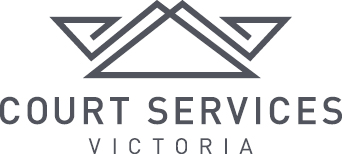 Annual Report 2019-2020Delivering Excellence in Court and Tribunal AdministrationContentsMessage from the Chair	8Acknowledgements	9Message from the Chief Executive Officer	10Section 1: Governance and Organisational Structure	11About Court Services Victoria	11Establishment and Ministerial Powers	11Governance Structure	12Governing Body	13Courts Council	13Courts Council Members	13Committees	15Senior Executive	17Section 2: Year in Review	21Response to Coronavirus (COVID-19)	21Judicial Independence	23Governance and Strategic Directions Review	23Court Services Victoria Strategic Plan 2020 – 2025	24Support the Administration of Justice	24People and Culture	24Health, Safety and Wellbeing	25Aboriginal Justice Agreement 4	26Koori Programs and Initiatives	26Court Services Victoria Self-determination Plan	26Koori Employment Plan	26Koori Specific Training	27Koori Cultural Awareness Training	27Aboriginal Justice Forum Responsibilities	27Victorian Government Reporting Service	28Court Security Model	282019–20 Victorian Fire Season	29Responsible Management and Accountability	29Integrity Framework	29Data and Reporting	29Risk and Audit	30Finance Services	30Procurement	31Legal and Governance	31Courts Asset Information Management System	31Asset Management Accountability Framework	31Excellence in Court, Tribunal and Judicial Support Services	32Case Management System Project	32Safe, Secure and Sustainable Courts and Tribunals	32Design and Development of Specialist Court Facilities	32Bendigo Law Court Development	33Strategic Asset Plan	33Property Transactions	35Design and Sustainable Planning	35Learning and Development	35Information Technology	35Technology Independence for Court Services Victoria	36In-Court Technology	36Output Performance	36Courts Mission Statement	37Courts Objective	37Courts Indicators	37International Framework for Court Excellence	37Performance Against Measures	37Financial Summary and Review	44Five-Year Financial Summary	45Court Services Victoria Current Year Financial Review	45Budget Allocation	45Disclosure of Grants and Transfer Payments (other than contributions by owners)	47Section 3: Workforce Data	48Workforce Data	48Executive Officer Data	51Employment and Conduct Principles	52Performance Against OH&S Measures	52Regular Internal Audits Conducted and Issues Identified and Actioned  during 2019-20	54Managers, Health and Safety Representatives and Other Staff Trained  during 2019-20	54Section 4: Other Disclosures	55Local Jobs First	55Projects Commenced – Local Jobs First Standard	55Projects Completed – Local Jobs First Standard	55Projects Commenced – Local Jobs First Strategic	56Projects Completed – Local Jobs First Strategic	56Reporting Requirements – All Projects	56Reporting Requirements – Grants	56Compliance with Building Act 1993	56Scope of Properties	56New and Existing Building Standards	56Maintenance of Court Services Victoria Owned Facilities	57Government Advertising Expenditure	57Compliance with the DataVic Access Policy	57Statement of Competitive Neutrality Policy	57Compliance with the Public Interest Disclosures Act	58Reporting Procedures	58Further Information	58Compliance with the Carers Recognition Act 2012	58Consultancy Expenditure	59Details of Consultancies Valued at $10,000 or Greater	59Details of Consultancies Valued under $10,000	61Disclosure of Major Contracts	61Information and Communication Technology Expenditure	61Freedom of Information	62Court Documents	63Making a Request	63Court Services Victoria Financial Management Compliance Attestation Statement	64Statement of Availability of Other Information	64Disclosure Index	65Section 5: Financial Statements for the Financial Year Ended 30 June 2020	68Contents	68How this report is structured	69Declaration in the Financial Statements	71Independent Auditor’s Report	72Comprehensive Operating Statement for the Financial Year Ended 30 June 2020	74Balance Sheet as at 30 June 2020	75Cash Flow Statement for the Financial Year Ended 30 June 2020	76Statement of Changes in Equity for the Financial Year Ended 30 June 2020	77Note 1.	About This Report	78Basis of Preparation	78Compliance Information	79Note 2.	Funding Delivery of Our Services	80Introduction	80Note 2.1 Summary of Income that Funds the Delivery of our Services	80Special Appropriations	80Note 2.3 Summary of Compliance with Annual Parliamentary and Special Appropriations	81Note 2.4 Income from Transactions	83Note 2.5 Annotated Income Agreements	84Note 3.	The Cost of Delivering Services	84Introduction	84Note 3.1 Expenses incurred in delivery of services	843.2 Grants and Other Transfers	883.3 Capital Asset Charge	883.4 Supplies and Services	89Note 4.	Disaggregated Financial Information by Output	90Introduction	904.1 Court Services Victoria Outputs – Descriptions and Objectives	904.2 Controlled Items	914.3 Administered (Non-Controlled) Items for the Financial Year Ended 30 June 2020	93Note 5.	Key Assets Available to Support Output Delivery	95Introduction	95Fair Value Measurement	955.1 Property, Plant and Equipment(1)	955.2	Intangible assets	102Note 6.	Other Assets and Liabilities	104Introduction	1046.1 Receivables	1046.2 Payables	105Note 7.	Financing Our Operations	106Introduction	1067.1 Lease Liabilities (Court Services Victoria as Lessee)	106Separation of Lease and Non-Lease Components	108Recognition and Measurement of Leases as a Lessee (Under AASB 16  from 1 July 2019)	1087.2 Cash Flow Information and Balances	1107.3 Trust Account Balances	1117.4 Commitments for Expenditure	114Note 8.	Risks, Contingencies and Valuation Judgements	115Introduction	1158.1 Financial Instruments Specific Disclosures	1158.2 Contingent Assets and Contingent Liabilities	1228.3 Fair Value Determination	124Note 9.	Other Disclosures	127Introduction	1279.1 Other Economic Flows Included in Net Result	1279.2 Ex-gratia Expenses	1289.3 Responsible Persons	1289.4 Remuneration of Executives	1299.5 Key Management Personnel	1309.6 Remuneration of Auditors	1319.7 Subsequent Events	1319.8 Other Accounting Policies	1319.9 Change in Accounting Policies	1329.10 Australian Accounting Standards Issued That Are Not Yet Effective	134Note 10.	Correction of a Prior Period Error	135Depreciation of the County Court Public Private Partnership (PPP) Asset	13510.1 Impact of Correction of an Error on the Comprehensive Operating Statement	13510.2 Impact of Correction of an Error on the Balance Sheet	136Note 11.	Glossary of Technical Terms and Style Conventions	136Style conventions	140Budgetary Reporting (BR)	140Introduction	140BR1 Comprehensive Operating Statement  for the Financial Year Ended 30 June 2020	141BR2 Balance Sheet as at 30 June 2020	142BR3 Cash Flow Statement for the Financial Year Ended 30 June 2020	143BR4 Statement of Changes in Equity for the Financial Year Ended 30 June 2020	144BR5 Administered Items	145Glossary	146Court Services Victoria acknowledges Aboriginal and Torres Strait Islander peoples as the First Peoples and Traditional Owners and Custodians of the land and waterways upon which our lives depend. Court Services Victoria acknowledges and pays respect to ancestors of this country, Elders, knowledge holders and leaders – past and present. Court Services Victoria extends that respect to all Aboriginal and Torres Strait Islander peoples.© Court Services VictoriaThis report is protected by copyright. Apart from any use permitted under the Copyright Act 1968 (Cth), all rights are reserved.Court Services Victoria ISSN 2205-1090 (Print) Published by Court Services VictoriaDecember 2020Enquiries:Court Services Victoria223 William StreetMelbourne Vic 3000Email: feedback@courts.vic.gov.auResponsible Body’s DeclarationIn accordance with the Financial Management Act 1994 and the Court Services Victoria Act 2014, I am pleased to present the Court Services Victoria Annual Report for the year ending 30 June 2020.The Honourable Chief Justice Mary Anne FergusonChair of the Courts CouncilMessage from the ChairIt is with pleasure that I present the sixth annual report of Court Services Victoria (CSV).The Annual Report is being finalised and published later than usual as a result of the coronavirus (COVID-19) pandemic. While the pandemic’s effects were only felt in the last four months of the reporting period, this report reflects the ongoing implications of the pandemic and Court Services Victoria’s response to it.Coronavirus (COVID-19) profoundly impacted the operations of the Victorian courts and the Victorian Civil and Administrative Tribunal (VCAT). The speed with which we were able to meet this challenge was in part made possible by the improved governance and capability we had been developing before its onset.Throughout 2019-20, Court Services Victoria initiated many of the recommendations from Courts Council’s Governance and Strategic Directions Review to strengthen governance and capability. Court Services Victoria pursued opportunities to streamline service delivery, reduce duplication and implement service improvements to become more effective, efficient and improve financial sustainability. A key focus area in implementing service improvements has been in supporting the courts and Victorian Civil and Administrative Tribunal with the rapid uptake of technology.During the pandemic, measures to protect the health and wellbeing of staff and court and Victorian Civil and Administrative Tribunal users, and to play our part in avoiding the spread of the virus in the community, were implemented as our highest priority and adapted with the developing public health advice. In addition, the courts and Victorian Civil and Administrative Tribunal dramatically changed the way they operated during this time by moving from in-person to audio and video hearings, and digital document management. This enabled all jurisdictions to remain operational and continue to deliver justice. Our use of technology was not new, but the pandemic required a rapid and effective transition to online digital hearings on an unprecedented scale. This was achieved at pace. Its delivery was remarkable, demonstrating the power of technology and how critical it is to enable innovation and to improve service delivery.Court Services Victoria currently supports seventy-five separate buildings in sixty-six locations across Victoria. Forty-one per cent of the buildings are over fifty years old and fifty per cent are single court rooms. Against that background, innovation and improved service delivery concepts have been used to frame the development of Court Services Victoria’s second Strategic Asset Plan (SAP2). SAP2 began development in 2018 and will be finalised in late 2021. It is a significant body of work providing a framework that will aid Courts Council and Court Services Victoria in our endeavours to optimise our buildings for the use of technology, to simplify access to justice through integrated, user-centric solutions and to provide safer, suitable, people-centred venues. Notably, SAP2 will leverage lessons learned from how we supported the delivery of justice during coronavirus (COVID-19).The courts and Victorian Civil and Administrative Tribunal, whether the physical court or hearing room or the digital space, are important public venues. They are where justice is delivered; workplaces for judicial officers, staff, lawyers and others; and they embody community values about justice and access to it.Court Services Victoria has put this philosophy into practice in the new court complex being built in Bendigo. Building designs have been finalised and operational planning has begun. The future Bendigo Law Court will be a distinctive civic presence, with a design that is strongly informed by the cultural imagery and knowledge of the Dja Dja Wurrung, the Traditional Owners of the land on which Bendigo is built. The court also takes design inspiration from the striking spires and towers of Bendigo’s skyline, reflective of Bendigo’s goldrush heritage.The Bendigo Law Courts development is embedding technology in its design to simplify access to justice through integrated, user-centric solutions. The Case Management System Project is also on track to deliver a modern integrated system for the Magistrates’ and Children’s Courts, and it embraces a similar design intent. Both are focussed on delivering a better experience for those who use our services, and using technology to work better and smarter. Court Services Victoria is building a modern system for administering justice.Substantial work was also undertaken during the year to develop a new Strategic Plan for Court Services Victoria. While not completed during the reporting period, the Strategic Plan was approved by Courts Council in September 2020. It sets out our commitment that the courts and Victorian Civil and Administrative Tribunal, supported by Court Services Victoria, will continue to deliver justice effectively and efficiently, and pursue innovative approaches to justice into the future, supported by collaborative leadership and excellence in court administration.The plan connects the courts, Victorian Civil and Administrative Tribunal and Court Services Victoria though a Courts Group framework, while recognising and continuing to maintain the independence of each. It is in many ways an integrated strategic plan for Victoria’s courts, tribunals and Court Services Victoria. In the main, it was developed during the peak of the pandemic. It is informed by the effective collaboration of the Courts’ Group and unity of purpose that was even more important during that time.I’m pleased that this Annual Report is being published alongside the Court Services Victoria Strategic Plan 20202025, as both set out a clear pathway for Court Services Victoria over the coming months and years.AcknowledgementsOur Chief Executive Officer, Louise Anderson, has provided outstanding support to Courts Council during the past year. She has demonstrated excellent leadership in her role as CEO.In this most challenging of years, the Court Services Victoria executive group and staff have demonstrated continued commitment and support to Victoria’s courts, Victorian Civil and Administrative Tribunal, the Judicial College and the Judicial Commission. I thank them for their extraordinary efforts and dedication in the past year.I also extend my thanks to all Portfolio Committee members. Courts Council is extremely grateful for your contribution to the delivery of quality and accessible justice across our community.I would also like to welcome to Courts Council, Judge Lisa Hannan and Judge John Cain, and thank outgoing members Judge Peter Lauritsen and Acting State Coroner Caitlin English for their commitment to our work. My thanks go to all Council members for their diligence, enthusiasm and foresight. It is my great pleasure to work with them.The Honourable Anne FergusonChief Justice of the Supreme Court of VictoriaChair of the Courts CouncilMessage from the Chief Executive OfficerCourts Services Victoria’s Annual Report for 2019-20 is an integral part of our accountability to government, the Victorian Courts Group and the Victorian community. It sets out our achievements, performance information, strategic outlook, financial position, and provides information on our workforce and responsibilities as an employer.Court Services Victoria comprises more than 2,200 people within the Courts Group and the administrative and corporate centre, who together support the Victorian courts and Victorian Civil and Administrative Tribunal to deliver justice to the Victorian community. Its ability to do this was tested significantly during the latter part of the reporting period with the declaration of a global pandemic in March 2020. There were challenges, many unprecedented, and important lessons learnt, but the strategic investments, strengthened governance and capability and confidence to be an agile service provider, positioned Court Services Victoria well.This Annual Report sets out how Court Services Victoria is advancing to implement smarter, more efficient ways of working to improve the delivery of shared services. It emphasises our clear and overriding objective to support the independence of the courts and Victorian Civil and Administrative Tribunal, through effective financial management, innovative use of technology, and forward-looking strategic leadership at all levels.The financial year that has passed has confirmed the importance of leadership, of values and of culture. The Courts Executive was established during the reporting period and delivered effective and agile governance, coming to the fore during coronavirus (COVID-19). With my executive colleagues, we rapidly implemented technology across the Courts Group to support remote delivery of justice, and put in place wellbeing initiatives to support the health and productivity of an almost 100 per cent remote workforce. We swiftly transitioned to operate effectively in the pandemic.It was also a year that put into sharp focus the need to develop true partnerships – whether working with government on how best to support the administration of justice in Victoria, or Court Services Victoria and the jurisdictions coming together as the Courts Executive to demonstrate collective leadership in respect of strategic planning, reviewing service delivery, exchanging knowledge, and promoting sustainability of operations. Over the reporting period I welcomed new members of the executive and farewelled others, and I thank all who supported the work of Court Services Victoria throughout this time. The professionalism and ‘can do’ attitude of all executives, along with their capable and dedicated staff, places Court Services Victoria in a strong position to continue to deliver value to the Courts Group over coming years.This is only made stronger by considered and strategic stewardship of the Chief Justice, the Honourable Anne Ferguson, and Courts Council. I look forward to supporting Courts Council and leading Court Services Victoria in 2021 to embed what we have learnt, and continue to build a safe, respectful and highly effective culture.Louise AndersonChief Executive Officer“This Annual Report sets out how Court Services Victoria is advancing to implement smarter, more efficient ways of working to improve the delivery of shared services. It emphasises our clear and overriding objective to support the independence of the courts and Victorian Civil and Administrative Tribunal, through effective financial management, innovative use of technology, and forward-looking strategic leadership at all levels.”Section 1: Governance and Organisational StructureAbout Court Services VictoriaCourt Services Victoria (CSV) was established under the Court Services Victoria Act (2014) on 1 July 2014. The object of the Court Services Victoria Act is to ‘support judicial independence in the administration of justice in Victoria’. The function of Court Services Victoria is to provide the administrative services and facilities necessary or desirable to support the jurisdictions.Victoria’s Supreme, County, Magistrates’, Children’s and Coroners courts, the Victorian Civil and Administrative Tribunal (VCAT), the Judicial College of Victoria (College) and the Judicial Commission of Victoria (Commission), and Court Services Victoria are referred to in this Annual Report as the ‘Courts Group’.The Courts Group essentially constitutes the judicial branch of Victoria’s system of democratic government. Courts Council is the governing body of Court Services Victoria – it directs strategy, governance and risk management – and it is the foremost decision-making body of the Courts Group. With these arrangements in place, Victoria has a self-administered courts system.In performing its functions, Court Services Victoria serves the Victorian community through the efficient and effective delivery of court and tribunal services, thereby supporting Victoria’s system of responsible government and the rule of law.The substantive work of the courts, Victorian Civil and Administrative Tribunal, College, and Commission is available in the separate Annual Report of each entity.Establishment and Ministerial PowersThe Courts Council appoints the Chief Executive Officer Court Services Victoria to lead the functions of Court Services Victoria consistent with the governance, strategy, plans, procedures and policies of the Courts Council. The Chief Executive Officer Court Services Victoria is the accountable officer under Section 42 of the Financial Management Act 1994 responsible for financial management compliance, planning and reporting of Court Services Victoria. The Chief Executive Officer Court Services Victoria also has the rights, powers and authorities of a public service body head, on behalf of the Crown, for employees of Court Services Victoria. The Chief Executive Officer Court Services Victoria is the employer of all staff members within the Courts Group.The Courts Council on the nomination of the relevant head of jurisdiction appoints Chief Executive Officers for each court and Victorian Civil and Administrative Tribunal. Chief Executive Officers ensure that appropriate supports are provided to their jurisdictions and are responsible directly to their Head of Jurisdiction in relation to those operations.The jurisdiction Chief Executive Officers exercise delegated authority necessary to assist the Head of Jurisdiction in the administration of the jurisdiction, and to support the effective and efficient operations of Court Services Victoria.The Chief Executive Officer of the Judicial College and the Director of the Judicial Commission are appointed by the Court Services Victoria Chief Executive Officer, pursuant to nomination by the respective Boards of the College and the Commission.Court Services Victoria receives a direct appropriation from the parliament to enable it to carry out its functions and manage its own budget. The Court Services Victoria Chief Executive Officer is the Accountable Officer for the Courts’ appropriation, and the Courts Council is the Responsible Body.Court Services Victoria has accountabilities to both the parliament and the executive for the way in which it carries out its operations within its allocated budget.The Attorney-General is the relevant Victorian Minister with portfolio responsibility for Court Services Victoria. The Attorney-General’s statutory powers with respect to Court Services Victoria are budget approval, agreement to allocation statements, and recommending the vesting of Crown Land to Court Services Victoria.Governance Structure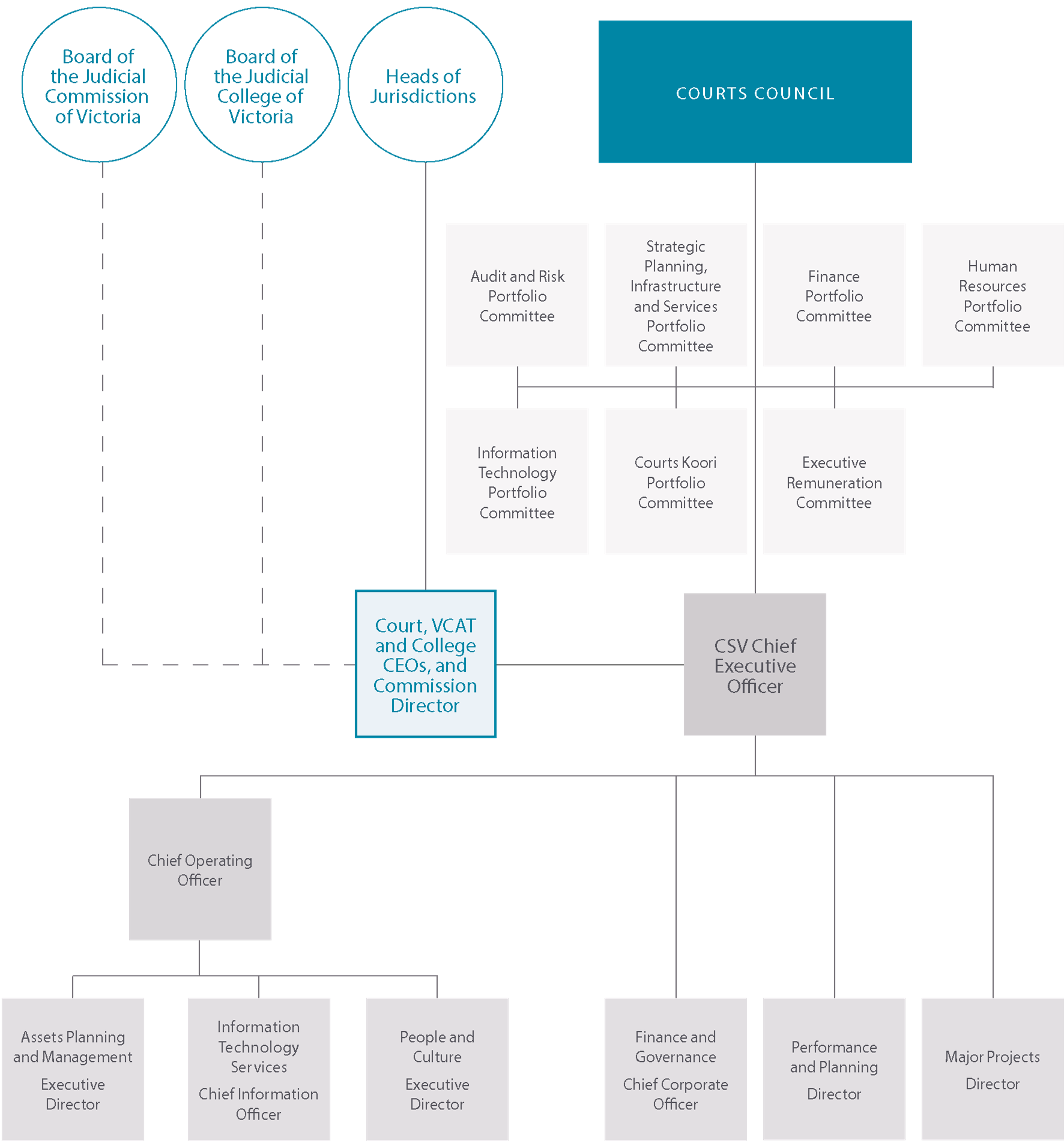 Governing BodyCourts CouncilThe Court Services Victoria governing body is the Courts Council. It is chaired by the Chief Justice of the Supreme Court of Victoria and consists of the six Heads of Jurisdiction and up to two non-judicial members appointed by the Heads of Jurisdiction. As at 30 June 2020, the Courts Council had one non-judicial appointed member.The Courts Council is responsible for the general direction and superintendence of Court Services Victoria and, subject to the Court Services Victoria Act, may perform the functions and exercise the powers of Court Services Victoria. In addition, the Courts Council has the following functions and powers.To direct the strategy, governance and risk management of Court Services Victoria.To appoint the Court Services Victoria Chief Executive Officer.To appoint the Chief Executive Officer for each jurisdiction on the recommendation of the relevant Head of Jurisdiction.Any other functions that are conferred on the Courts Council by the Court Services Victoria Act, or any other Act.Courts Council Members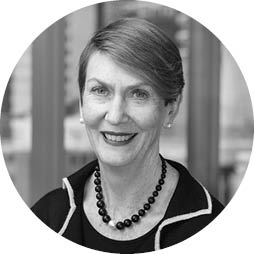 Chief Justice of the Supreme Court of VictoriaThe Honourable Chief Justice Anne Ferguson was first appointed as a judge of the Supreme Court of Victoria in 2010, and subsequently appointed Chief Justice on 2 October 2017.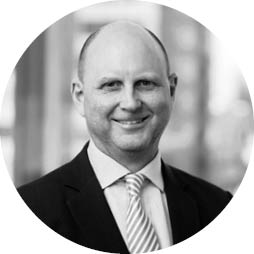 Chief Judge of the County Court of VictoriaThe Honourable Justice Peter Kidd was appointed Chief Judge of the County Court of Victoria in September 2015.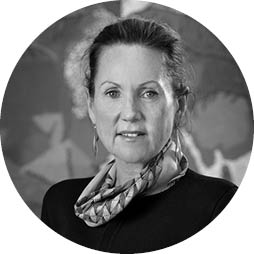 Chief Magistrate of the Magistrates’ Court of VictoriaHer Honour Judge Lisa Hannan commenced in the role of Chief Magistrate on 17 November 2019, having served for eight years as a Magistrate and Coroner, and 13 years as a County Court Judge. His Honour Judge Peter Lauritsen was Chief Magistrate until 17 November 2019.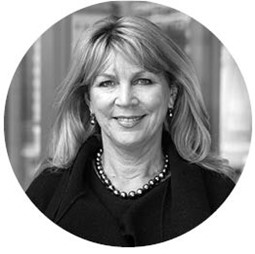 President, Victorian Civil and Administrative TribunalThe Honourable Justice Michelle Quigley was appointed as a Judge of the Supreme Court of Victoria in December 2017, and appointed as President of the Victorian Civil and Administrative Tribunal on 1 June 2018.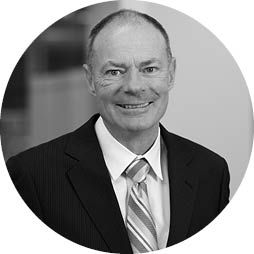 State Coroner, Coroners Court of VictoriaHis Honour Judge John Cain was appointed as a Judge of the County Court of Victoria and State Coroner on 2 December 2019. Her Honour Coroner Caitlin English was Acting State Coroner from 16 April 2019 to 1 December 2019.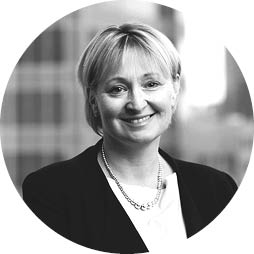 President of the Children’s Court of VictoriaHer Honour Judge Amanda Chambers was appointed as a judge of the County Court of Victoria and President of the Children’s Court of Victoria on 9 June 2015.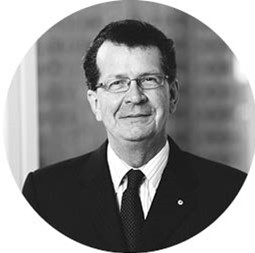 Independent MemberDr Philip Williams AM heads the legal and competition team of Frontier Economics (Australia). Dr Williams’ area of expertise is the relationship between economics and the law, and he is a co-author of The Australasian Institute of Judicial Administration’s Report on Court Governance.CommitteesThe Courts Council is supported by seven standing committees. These committees are judicially led, an important feature of Court Services Victoria’s governance and operating structure.Each committee considers a range of issues pivotal to Court Services Victoria’s operations and meet regularly, except for the Executive Remuneration Committee that meets as and when required.Audit and Risk Portfolio CommitteeThe Audit and Risk Portfolio Committee assists the Council to fulfil its governance responsibilities and obligations in relation to financial reporting and accuracy of the Court Services Victoria Financial Statements. The Committee also advises on risk management; the development of the internal audit annual program; internal control functions; external audit; and ensures the financial systems and processes of Court Services Victoria are consistent with the requirements of the Financial Management Act 1994, the Audit Act 1994, and other legislation and prescribed requirements.In accordance with the Financial Reporting Directions under the Financial Management Act, the members of the committee during the 2019-20 financial year were:Stewart Leslie, Chair, Independent MemberDr Philip Williams, Independent Member, Courts CouncilJustice Michael McDonald, Supreme Court of VictoriaJudge Philip Ginnane, County Court of VictoriaMagistrate Phillip Goldberg, Magistrates’ Court of VictoriaElizabeth Camilleri, Independent MemberSusan Friend, Independent Member (Appointed August 2019)Courts Koori Portfolio CommitteeThe Courts Koori Portfolio Committee advises the Courts Council on Indigenous issues, assists jurisdictions with issues relating to Indigenous justice, and recognises the importance that Indigenous communities and stakeholders have in the delivery of Indigenous justice.Executive Remuneration CommitteeThe Executive Remuneration Committee meets as required to consider matters relating to executive remuneration, performance and governance for the assessment and approval of executive salaries, terms and conditions.Finance Portfolio CommitteeThe Finance Portfolio Committee supports and advises the Courts Council on issues affecting financial sustainability, strategy and performance, and to assist it in fulfilling its fiduciary responsibilities and obligations. It also advises Council on matters relating to the Court Services Victoria budget and financial risk management, reviewing operating and capital budgets and monitoring performance against budget.Human Resources Portfolio CommitteeThe Human Resources Portfolio Committee assists the Courts Council by overseeing the development of human resources policies and strategies that support best practice human resource planning and management in Court Services Victoria.Information Technology Portfolio CommitteeThe Information Technology Portfolio Committee oversees the development of information technology strategies and initiatives to support the independent operation of Victoria’s courts and tribunals, and focuses on the identification and development of multijurisdictional policies, strategic initiatives, solutions, and services to benefit all jurisdictions.Strategic Planning, Infrastructure And Services Portfolio CommitteeThe Strategic Planning, Infrastructure and Services Portfolio Committee assists the Courts Council in the strategic planning, development and oversight of courts and tribunals infrastructure and services for Victoria.Senior ExecutiveCourt Services Victoria Chief Executive OfficerLouise Anderson is the Court Services Victoria Chief Executive Officer, appointed by the Courts Council under section 22 of the Court Services Victoria Act.Her functions and powers include the management of the support services and functions of Court Services Victoria in accordance with the strategy, plan, procedures and functions of the Courts Council. The Court Services Victoria Chief Executive Officer is also responsible for the appointment and management of Court Services Victoria staff (other than the appointment of the jurisdiction Chief Executive Officers).Operational DivisionsCourt Services Victoria supports the operations of the courts, Victorian Civil and Administrative Tribunal, the College and the Commission through:Facilitating the planning and provision of facilities and infrastructure through Asset Planning and ManagementCompliance and best practice in Finance and GovernanceInnovative and effective technology through Information Technology ServicesDelivery of Major ProjectsWorkforce engagement and support through People and CultureStrategic planning and integration through Performance and PlanningThe Senior Executives, as at 30 June 2020, who have a leadership role in respect of the delivery of these services are.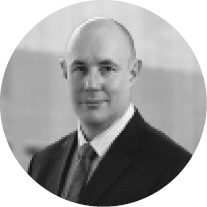 Justin Bree, Chief Information Officer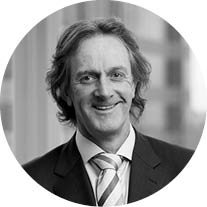 Michael Carroll, Director, Major Projects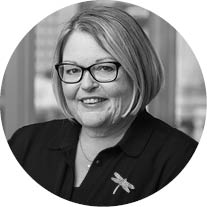 Fiona Chamberlain, Chief Operating Officer (see note 1)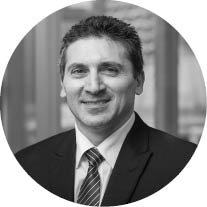 Salvatore Costanzo, Chief Finance Officer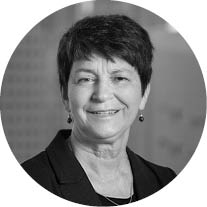 Marion van Rooden, Chief Corporate OfficerVoula Haig, Acting Executive Director People and Culture (see note 2)Bill O’Connor, Director Performance and Planning (see note 3)Notes:Fiona Chamberlain commenced as Chief Operating Officer on 2 December 2019.
Marlene Morison was the Executive Director Asset Planning and Management to 27 September 2019.Alicia Goddard was the Executive Director of People and Culture to 31 January 2020.Bill O’Connor commenced as Director Performance and Planning on 27 September 2019.Jurisdiction Chief Executive OfficersEach of the CEOs oversees the administration of their jurisdiction and provides support to their Head of Jurisdiction.They come together with the Court Services Victoria CEO and senior executives as the Courts Executive, to focus collaboratively on the delivery of strategy, quality administration, and continuous improvement.The Chief Executive Officers, as at 30 June 2020, are listed below.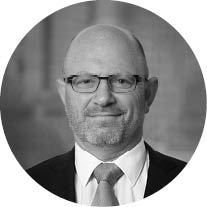 Matt Hall, Supreme Court of Victoria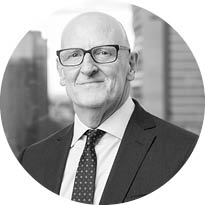 Daniel Caporale, County Court of Victoria (see note 1)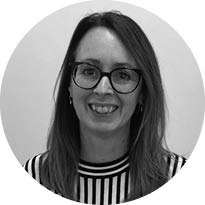 Elissa Scott, Acting Chief Executive Officer Magistrates’, Court of Victoria (see note 2)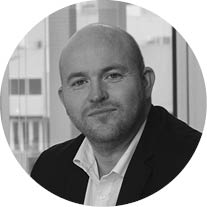 Simon McDonald, Children’s Court of Victoria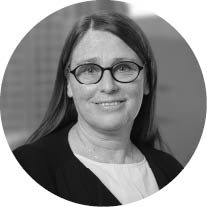 Carolyn Gale, Coroners Court of Victoria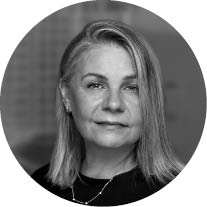 Mary Amiridis, Victorian Civil and Administrative Tribunal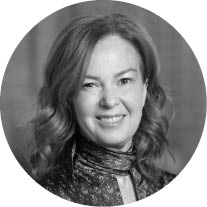 Samantha Burchell, Judicial College of VictoriaAlexis Eddy, Director Judicial Commission of Victoria (see note 3)Notes:Fiona Chamberlain was Chief Executive Officer County Court of Victoria, until 29 November 2019. Bradley Medcroft was Acting Chief Executive Officer County Court of Victoria from 2 December 2019 to 28 February 2020.Andrew Tenni was Chief Executive Officer, Magistrates’ Court of Victoria, until 21 February 2020.Jacqueline Harrop was the Acting Director of the Judicial Commission of Victoria until 16 October 2019.Section 2: Year in ReviewCourt Services Victoria is charged with the delivery of efficient and effective corporate services to the Courts Group. It discharges this accountability through:An engaged and productive workforceAn ethical, healthy and safe workplaceGood governance following the requirements of the Victorian Public SectorSound financial management and future sustainabilityUser focussed and innovative information technology systemsProvision of key infrastructure for the delivery of justiceDuring 2019-20, Court Services Victoria continued to operate consistently with the Court Services Victoria Corporate Plan 2018-2022. This ‘Year in review’ section details performance highlights of each operational area within Court Services Victoria’s corporate centre against the four strategic priorities of the Court Services Victoria Corporate Plan. Achievements against performance measures are reported under Output Performance.The strategic priorities are:Judicial independenceSupport the administration of justiceResponsible management and accountabilityExcellence in court, tribunal and judicial supportResponse to Coronavirus (COVID-19)On 11 March 2020, the World Health Organisation declared the SARS-CoV2 Virus (COVID-19) a global pandemic, with countries around the world declaring a range of lockdowns and public health measures to protect populations. As part of these measures, the Victorian Government declared a State of Emergency and announced restrictions that included closure of non-essential businesses and the advice for employees to work from home from 25 March 2020.The Courts Group have a clear and important responsibility to administer justice fairly, transparently, impartially and with integrity. In doing so they play a key role in promoting the safety and security of Victorian communities and contribute to our social cohesiveness and economic prosperity. Since early 2020, Australia has been affected by one of the greatest social and economic disruptions in modern history. Coronavirus (COVID-19) has rapidly swept across the globe, placing pressure on government services, constraining the movement of people and goods, and having a major economic impact.The coronavirus (COVID-19) crisis has significantly impacted on the operations and throughput of the courts. The Courts Group moved quickly to leverage investments previously made in our modernisation, and rapidly transitioned to remote operations facilitated through technology. Court Services Victoria made swift, but well considered, changes to practice, procedure and operating models to ensure that justice continued to be delivered in the coronavirus (COVID-19) environment. Court Services Victoria’s response efforts focussed on:ensuring court user, judicial officer and staff safetycontinuing to hear priority mattersusing technology to enable remote hearingsengaging with court users and the justice sector.All courts and Victorian Civil and Administrative Tribunal remained open, and measures were introduced to reduce the movement of people to and from court venues, decreasing the need for physical attendances and minimising transportation of prisoners. The courts and Victorian Civil and Administrative Tribunal conducted hearings remotely wherever possible, using video and/or telephone conferencing technology. Only matters of urgency or priority were conducted onsite, and only where there was no reasonable alternative.An extensive range of hygiene and physical distancing measures were put in place across Court Services Victoria locations to protect the health of court users, judicial officers and staff, including:increased general and ‘deep’ cleaninginstallation of hand sanitisersphysical distancing and hygiene signage and decalsprovision of face masksinstallation of hygiene screensimplementation of a QR code visitor registration system.Court Services Victoria also undertook detailed spatial assessments across the courts to inform physical distance planning in anticipation of a return to higher levels of in-person appearances.Court Services Victoria worked quickly to ensure all staff and contractors had access to the right information and support programs. Additional IT hardware and software was deployed to enable staff to work remotely, or if in person, appropriately distanced.The Courts Group made rapid, but well considered, changes to practice, procedure and operating models to ensure that justice continued to be delivered in the coronavirus (COVID-19) environment. Technology was a key enabler for the Courts Group response to coronavirus (COVID-19). Technology enabled adaption of courts and tribunal processes, and for judicial officers and staff to do their work in changing circumstances.The response to coronavirus (COVID-19) has been led by Courts Council, with day to day operational direction being guided by the Court Services Victoria Emergency Management Team (EMT), comprised of all Courts Group CEOs, and chaired by the Court Services Victoria CEO.Court Services Victoria’s Emergency Management Team first met on 28 February 2020 to commence consideration of necessary actions, and to initiate the detailed planning required for a whole Courts Group response to the pandemic. The Emergency Management Team will continue to provide this leadership throughout the duration of the pandemic.Judicial IndependenceFair, accessible and efficient courts and tribunals contribute to public trust and confidence in the justice system. Court Services Victoria’s role in enabling this is through the delivery of efficient and effective court and tribunal services as well as supporting Courts Council in the governance and strategy of Court Services Victoria.Court Services Victoria’s purpose is to ‘support judicial independence in the administration of justice in Victoria’ by providing expert and administrative support to the Courts Group. This support includes financial and asset management, human resources, procurement, information and communication technology, and some professional services.In line with the strategic imperatives of Courts Council, services are provided by Court Services Victoria in ways that enable an independent, sustainable, joined-up Courts Group that promotes delivery integration around court users, promotes collaboration to improve quality and economy, and reduces duplication, fragmentation and waste across Courts Group.Administrative services provision is largely centralised in the Courts Group within Court Services Victoria, to achieve an efficient and accessible array of administrative and professional capabilities in order to satisfy the needs of the jurisdictions. These services also exist to lesser extents within each jurisdiction, based on the unique needs of each entity, and there is workable distinction between the administrative activities of jurisdictions and Court Services Victoria (so as to avoid duplication). Increasingly, in addition to engaging Court Services Victoria’s administrative services, jurisdictions draw on Court Services Victoria for specialist expertise and to provide surge capacity (i.e. additional administrative support during the coronavirus (COVID-19) pandemic).Governance and Strategic Directions ReviewIn early 2019, Courts Council conducted a Governance and Strategic Directions Review which resulted in a number of agreements including to:develop a suite of strategic direction to replace the current strategic plandrive corporate service delivery reformreview the Portfolio Committee structure.To support the achievement of these agreements, Court Services Victoria Senior Executives and jurisdiction CEOs established the Courts Executive – which, amongst other things, focusses on corporate services reform strategy necessary to improve the delivery of corporate services and remove duplication for each of the four high priority corporate services – Asset Planning and Management, People and Culture, Finance, and Information Technology Services.Significant steps have been taken to deliver against these agreements, including:The establishment of Practice Leadership Groups (PLG) for human resources, information technology, and asset and facilities management to solve common problems, reduce duplication of effort across the Courts Group, increase professional capability and achieve integration of administrative services delivery. The PLGs have so far proven effective for managing corporate support to courts through the pandemic. For example, the HR PLG enabled the rapid development and implementation of measures through the pandemic to keep people safe and well in their workplaces – in the office and at home – and help them adapt to changed living conditions.Supporting jurisdictions with the rapid uptake of digital technology during coronavirus (COVID-19) including:Set-up Microsoft TEAMS for all courts and Victorian Civil and Administrative Tribunal.Deployed at-scale teleconferencing, working at home, and audio/video conferencing solutions.Integrated audio/video conferencing solution (WebEx) with Corrections.Restructuring the Finance Team, which involved the appointment of a Director of Finance and the creation of four functions each led by a manager with clear accountabilities to the Chief Finance Officer.Restructure of Asset Planning and Management into the Built Environment Division including:Establishment of the Design and Sustainable Planning team which provides jurisdictions with a resource to assist in problem definition and development of capital works solutions and business cases.Implementation of the Courts Asset Information Management System (CAIMS) which enhances the ability to track and manage responses to maintenance requests, and plan preventative maintenance of court buildings.Court Services Victoria Strategic Plan 2020 – 2025Courts Council approved a new three-year Strategic Plan on 24 September 2020 which provides an overview of Court Services Victoria, identifies its operating environment and establishes priorities with actions. The draft plan was developed through a consultative process by the Courts Executive.While not approved until outside the current reporting period, substantial work was undertaken to consult with key stakeholders on the draft plan during 2019-20.The key priorities and action included in the Court Services Victoria Strategic Plan 2020 – 2025 will form the basis of reporting in the Court Services Victoria Annual Report 2020-2021.Support the Administration of JusticeCourt Services Victoria contributes to the effective and efficient administration of the justice system in Victoria, in a number of ways, including focussing on:Its people and its cultureCourt users and the communityCollaborative service and infrastructure planning and designInnovative service deliveryPeople and CulturePeople and Culture provides strategic and innovative solutions to deliver on workforce development and reform, workplace culture, and the operational management of people across Court Services Victoria. The team promotes best practice and continuous improvement in people management with effective service delivery enabled through responsive relationships and collaborative solutions.People and Culture’s business plan is aligned to the strategic agenda set by Courts Council and based on the needs of each jurisdiction as identified through effective ongoing consultation. The Human Resources Portfolio Committee provides governance and oversights strategic initiatives.Health, Safety and WellbeingCourt Services Victoria is committed to ensuring all its employees remain safe and healthy at work, and promotes a positive preventative safety culture across all jurisdictions. It continues to develop wholistic strategies and initiatives to improve the health safety and wellbeing of employees and to ensure access to information. The organisation engages and consults with court users to work together to create an understanding of the changing nature of the environment and to implement systems and create workplaces that minimise risks to health and safety.During 2019-20, Court Services Victoria promoted several healthy workplace initiatives, conducted awareness programs and provided targeted and strategic occupational health and safety (OH&S) professional development activities.Each jurisdiction continued to implement their own tailored health, safety and wellbeing initiatives in conjunction with Court Services Victoria-wide initiatives. The organisation enhanced its wellbeing offerings significantly during 2019-20 in order to support its staff during the coronavirus (COVID-19) pandemic. Key initiatives introduced include regular communications; health and wellbeing webinars; mindfulness sessions; a dedicated People and Wellbeing Hub on the intranet; and pulse check surveys.Court Services Victoria completed a two-year initiative to provide vicarious trauma professional development workshops. The workshops included Introduction to Vicarious Trauma and Self-Care; Vicarious Trauma and Self-Care for Advanced Practitioners; Vicarious Trauma and Self-Care for Leaders; and Vicarious Trauma and Self-Care for Koori staff. Future professional development to include the continued building of capability is being considered based on the evaluation of the two-year program.To further strengthen Court Services Victoria’s health and safety governance, the Workplace Health and Safety Sub-Committee (WHSS) was established during 2019-20. As a sub-committee of the Audit and Risk Portfolio Committee, the WHSS is responsible for strategic oversight and monitoring the implementation and maintenance of a co-ordinated, collaborative and systematic approach to workplace health and safety across Court Services Victoria. The remit of the WHSS involves close collaboration with the Human Resources Portfolio Committee to ensure its activities reflect workplace strategy and objectives.The inaugural meeting of the WHSS was held on 12 October 2019 where committee members were inducted and terms of reference endorsed.Court Services Victoria continued its annual program to offer influenza vaccinations to the judiciary and employees. During the 2019-20 financial year, there was an increase of 11.6% of judicial officers and employees taking the opportunity to have an influenza vaccination provided by Court Services Victoria.During 2019-20, a project to develop ergonomic videos to assist staff to effectively set up their workstation to minimise the risk of musculoskeletal injury was completed. These videos were particularly useful when staff were required to relocate and work remotely due to the coronavirus (COVID-19) pandemic.Aboriginal Justice Agreement 4During 2019-20, Court Services Victoria continued to implement initiatives funded through the Aboriginal Justice Agreement 4, including these significant developments across courts and Victorian Civil and Administrative Tribunal:Employment of a Koori Family Engagement Officer at the Coroners Court to case manage Koori coronial cases to better assist and improve the experience of Koori families and ensure culturally appropriate practices.Strengthen service levels and ensure the unmet demands of Koories accessing the Koori VOCAT List.Recruitment of two Koori Engagement Officers and an Administration Support Officer at Victorian Civil and Administrative Tribunal, along with the launch of a Koori Hearing room at Oakleigh.Expansion of County Koori Court to Warrnambool and Geelong, and the Magistrates’ Koori Court in Dandenong and Heidelberg, including a Koori Engagement Officer for the Grampians region.Koori Programs and InitiativesThe Koori Programs and Initiatives team maintains organisational focus on contemporary approaches responding to all Koori matters across courts and Victorian Civil and Administrative Tribunal, Koories accessing and using the criminal and civil court system, Court Services Victoria Koori Staff and the Koori community. The centralised role and function of the unit provides a central point of contact for external stakeholders, Koori community and community organisations. Collaborating across the jurisdictions, the Koori Programs and Initiatives team is responsible for coordinating the strategic development and delivery of Victoria’s Koori justice policies and programs.Court Services Victoria Self-determination PlanConsultation was conducted to draft a Court Services Victoria Self-determination Plan, which has encouraged and supported Victorian courts and Victorian Civil and Administrative Tribunal to establish plans to build culturally aware and inclusive court environments for Koori Staff, Koori agencies and the Koori community across Victoria, replacing the Koori Inclusion Action Plan (2016-2019).The Court Services Victoria Self-determination Plan aims to address the over-representation of Koories in the criminal justice system and to improve access to civil justice by building cultural awareness and cultural competency. The Plan’s objectives also include the development of greater respect and understanding of cultural values, traditions and customs which underpin the essence of our Koori workforce and the Koori community who access Court Services Victoria services.Koori Employment PlanCourt Services Victoria is committed to attracting, developing and retaining Koori talent. In line with the Victorian Government’s Barring Djinang Aboriginal Employment Strategy, Court Services Victoria led the review and development of the 2020-2024 Koori Employment Plan pledging to work towards a three per cent Koori employment rate across the organisation.In June 2020, 54 staff identified as Aboriginal and/or Torres Strait Islander, representing a 2.09 per cent Koori employment rate across Court Services Victoria. This percentage excludes Elders and Respected Persons (ERPs), as Elders and Respected Persons are casual Court Services Victoria employees and not counted in the full-time equivalent figures which build the basis for employment rate calculations. If Elders and Respected Persons were included in the Koori employment figures, the Court Services Victoria rate would rise to over five per cent. The Elders and Respected Persons play a vital role across all Koori programs, most importantly through their role and participation in the Koori Courts.Building on the previous Koori Employment Plan (2016-2019), the renewed plan outlines these focus areas that have been developed through direct Koori staff feedback and extensive consultations:Koori attraction and recruitmentProgressive career experiencesCultural safetySupport for Koori StaffCentral oversight and governanceKoori Specific TrainingCourt Services Victoria places a strong focus on delivering culturally appropriate and wellbeing-based programs for the Koori workforce. In 2020, the Koori Programs and Initiatives team established a culturally specific support program for all Koori Staff and Elders and Respected Persons which encompasses cultural debriefing.Koori Cultural Awareness TrainingBuilding a workplace that is culturally aware of Koori history and the challenges of the Koori community is fundamental to secure the retention of Koori staff and the provision of a culturally safe service to Koori community.A program of cultural awareness training was designed and delivered to staff and those engaging directly with the Koori community, with nine sessions delivered in 2019-20. The Koori Employment Plan highlights that the participation in cultural awareness training is low. In response to this, work is being undertaken to implement a cultural component into the Court Services Victoria Induction program.Aboriginal Justice Forum ResponsibilitiesAs the peak coordinating body responsible for overseeing the development, implementation and direction of the Burra Lotjpa Dunguludja (Victorian Aboriginal Justice Agreement), the Aboriginal Justice Forum brings together leaders of the Aboriginal Community and senior representatives of the courts, justice, health, human services, and education departments, and Aboriginal Victoria (within the Department of the Premier and Cabinet).Court Services Victoria is represented by judicial officers from the County, Magistrates’ and Children’s Courts. The Koori Programs and Initiatives team undertakes statewide coordination for the jurisdictions in response to requests from the Aboriginal Justice Forum.Victorian Government Reporting ServiceThe Victorian Government Reporting Service (VGRS) supports the courts, particularly for criminal trials, by ensuring that the court and the involved parties have timely access to an accurate record of court proceedings. During 2019-20, the Victorian Government Reporting Service continued to manage a significant demand for recording and transcript services, with approximately 25,758 matters dealt with. Nearly half, 12,738 of these matters were transcribed for the courts and court users. The remaining 13,020 matters were only recorded as there was no requirement for a produced transcript.The Victorian Government Reporting Service also had to adapt to recording and transcribing matters utilising different technologies in response to the coronavirus (COVID-19) pandemic and matters being heard remotely, managing approximately 513 video conferencing matters.Court Security ModelCourt Security Officers (CSOs) continue to play an integral role in the safety and security of the court environment through their presence and management of entry points to court venues: detecting and eliminating prohibited and offensive weapons from entering courts venues; de-escalation of incidents; and escorting of vulnerable family violence applicants to vehicles.The development of a Court Services Victoria Security Framework, Standards, and a suite of policies and procedures help to further strengthen the security environment. These foundational security documents:align with relevant international and Australian industry standardsconform with relevant Victorian and Commonwealth legislation and regulationsreflect best practice protocols recommended by bodies such as the Victorian Auditor-General’s Office, the Victorian Ombudsman and the Victorian Commissioner for Privacy and Data Protection andalign with the Australian Government’s Protective Security Policy Framework.The Court Services Victoria Security Framework promotes operational and policy consistency across jurisdictions and sites, as well as a robust security culture across Court Services Victoria to ensure the safety and security of Court Services Victoria’s people, information and assets. The Security Standards are aligned with the Framework to outline best practice requirements for the provision of operational, physical and electronic security systems at all Court Services Victoria facilities. The policies and procedures contain high-level principles and requirements and set the directional tone of security practice in Court Services Victoria.A comprehensive security assessment has commenced to determine the level of adherence of each site against the new Standards. The outcome of the security assessment will be used to prioritise security works across the state.This effort is reinforced by a program to replace obsolete and outdated security entrance equipment. A thorough review of equipment at every security entrance across the state was undertaken to understand the type and model of equipment in each location as well as the maintenance history to inform the replacement program.2019–20 Victorian Fire SeasonThe Court Services Victoria Emergency Management Team was convened on 25 November 2019 in response to the Code Red bushfires declaration to ensure that the Courts Group were prepared for and briefed on impacts associated with the bushfires. With a role in monitoring and coordination across Court Services Victoria, the Security and Emergency Management Group (SEMG) provided:direct support to the Courts Group with Emergency Management Plansparticipated in State Emergency Management Team Planning/Preparedness meetingslead the Sub-Planning Team, preparing two reports daily on the fires and the possible issues to support the jurisdictions with the planning and preparedness to respond to the fires, heat and smoke alerts.To embed the processes and responsibilities as prescribed in Court Services Victoria Bushfire and Code Red Preparedness Policy, SEMG also facilitated delivery of the Australasian Inter-Service Incident Management System (AIIMS) training for the Court Services Victoria Emergency Management Team.Responsible Management and AccountabilityCourt Services Victoria delivers high quality administrative services and facilities for jurisdictions, the College and the Commission. Court Services Victoria is transparent and accountable in managing and delivering these services.Integrity FrameworkSince Courts Council’s approval of Court Services Victoria’s inaugural Integrity Framework in May 2018, Court Services Victoria has strengthened and made internal fraud and corruption control systems more transparent under the Integrity At Work program.Integrity At Work enhances Court Services Victoria’s many prevention, detection and response mechanisms, resulting in the development of the Integrity Framework Action (Control) Plan for 2018-19. The Control Plan also guided Court Services Victoria’s activities in 2019-20, supporting jurisdictional enhancements to robust integrity systems and contributing to communication on ethical and professional practises for staff.Key achievements in 2019-20 include:Completing Court Services Victoria’s first jurisdiction wide fraud and corruption risk assessment, raising the profile of jurisdictional and business level accountabilities for key integrity risks now embedded in operational risk registers.Completing the first biennial review of the Integrity Framework, ensuring workforce accessibility and organisational readiness to respond to the changing Australian Standard for Fraud and Corruption Control scheduled for 2020-21.Data and ReportingManaging Court Services Victoria’s data warehouse and coordinating a range of reporting activities is a core function for Court Services Victoria. The data warehouse hosts more than 1.4 billion records and provides business intelligence tools to the jurisdictions that enable access to this data, with 163 active users registered.Court Services Victoria responded to 115 ad hoc requests for data, as well as coordinating the delivery of significant datasets to the Productivity Commission for the annual Report on Government Services, the Sentencing Advisory Council and the Australian Bureau of Statistics.Risk and AuditCourt Services Victoria’s Risk, Audit and Insurance function supports the Courts Council to execute its responsibilities to direct the management of Court Services Victoria risk, supporting the organisation to achieve its objectives. It also manages the delivery of the internal audit program, and assists jurisdictions with the identification and management of risk, building a culture where risk management is embedded in our day to day activities. Building a positive risk culture, one that is shared and well understood across Court Services Victoria, is integral to effective risk identification and management.Key achievements for 2019-20 include:Completing the transition to a new internal audit services provider.Facilitating the 2019-20 internal audit program, which included review of Court Services Victoria’s Asset Management Accountability Framework; Court Services Victoria’s management of Audit Actions; Procurement Compliance; and Court Services Victoria’s compliance with the Standing Directions of the Minister for Finance.Identifying and managing key organisational risks most likely to impact achievement of Court Services Victoria’s strategic objectives.Conducted a review of Court Services Victoria’s Risk Management Policy and Risk Management Framework to ensure regulatory and best practice requirements are met, applying the international risk management standard.Conducted a risk assessment of arrangements implemented during the coronavirus (COVID-19) pandemic to ensure continuation of critical services for Court Services Victoria.Finance ServicesThe jurisdictions, the College and the Commission are separately provided appropriation by Parliament. Finance Services works collaboratively with the jurisdictions to ensure a consistent and coordinated approach to financial services, including the development of budgets to support the delivery of services and facilities.Key achievements of Finance Services during 2019-20 include:Approval of the 2019-20 budget within legislative timeframes.Unqualified financial audit reports for Court Services Victoria and the Commission for the year ending 30 June 2020.Compliance with applicable finance Standing Directions as issued by the Assistant Treasurer.Implementation of a revised team structure to better align the work of finance services with the needs of the courts and Victorian Civil and Administrative Tribunal.ProcurementThe Procurement group supports jurisdictions and Court Services Victoria to purchase assets, goods and services, construction works and services consistent with legislation and Government Supply Policy.During 2019-20, the Procurement group has continued to progress the multi-year Procurement Improvement Program, including:Commenced development of a Social Procurement Strategy.Continued e-Sourcing technology project to deliver a streamlined, efficient and fully enabled source to contract system.Commenced development of an enhanced governance and policy framework designed to establish an efficient and streamlined procurement function.Progressed development of a training and development program.Legal and GovernanceThe Legal and Governance team provides a broad range of corporate in-house legal services to Court Services Victoria, Victoria’s courts and Victorian Civil and Administrative Tribunal, as well as the Judicial College and Judicial Commission. The team supports Court Services Victoria in fulfilling its statutory and compliance obligations, and in relation to internal governance.Courts Asset Information Management SystemDuring 2019-20, Court Services Victoria implemented the Courts Asset Information Management System (CAIMS). Courts Asset Information Management System is a cloud-based central asset management tool which provides Court Services Victoria with better lifecycle management including streamlining the process for reactive, preventative and strategic asset maintenance.Courts Asset Information Management System also includes a contractor management tool which enables Court Services Victoria to centrally capture contractor compliances including insurances, OHS inductions and other legal obligations. It also allows Court Services Victoria to issue broadcast communications and instructions from within the tool, including material related to coronavirus (COVID-19).Asset Management Accountability FrameworkCourt Services Victoria is required to comply with the Victorian Government Asset Management Accountability Framework (AMAF). Court Services Victoria embeds the principles of AMAF in the whole of its lifecycle asset management system.In 2019-20, Court Services Victoria conducted an Asset Management System maturity assessment of its asset portfolio using the AMAF requirements as a benchmark. The results of the assessment show that Court Services Victoria has made significant progress across almost all of the AMAF requirements during the past twelve months.Court Services Victoria has in place a roadmap of activities for 2020-21 which will continue to drive benefits across the organisation as it continues to embed an Asset Management culture across the organisation.Excellence in Court, Tribunal and Judicial Support ServicesExcellence in court, tribunal and judicial support services is evidenced by the delivery of accessible and appropriate services and investment to deliver courts that are safe, easy to access, and comfortable. This requires fit for purpose technology including electronic filing and video conferencing, highly capable and professional administrative staff, and sound, proactive fiscal management.Case Management System ProjectThe 2017-18 State Budget provided Court Services Victoria with $89.2 million for a modern case management system for the Magistrates’ Court and Children’s Court. This was part of the whole of government response to the Royal Commission into Family Violence.The project has made significant progress with Journal Technologies appointed as Court Services Victoria’s technology partner in July 2019.The initial focus has been on designing and configuring the first two major stages of the project – civil and child protection. A number of early solution elements such as court orders have been built, with successful demonstrations of the ‘proof of concept’ being made to court staff.More than 25 million court records have been validated and successfully migrated from the old court management system, Courtlink, to the new platform, while current interactions with external stakeholders have been mapped to inform future process design.In response to the coronavirus (COVID-19) pandemic, the Magistrates’ Court requested the delivery of key elements including electronic document exchange, online payments and automated notifications be brought forward to the second quarter of the 2020-21.The pandemic has not impacted the delivery schedule, and the project is on target to be completed by 2022.Safe, Secure and Sustainable Courts and TribunalsDuring 2019-20, Court Services Victoria continued to deliver a program of planned asset upgrade works focussed on improving safety, security and sustainability of court assets across Victoria. This included essential service maintenance works to court fire suppression systems, upgrades and maintenance to building heating and cooling systems, upgrades to security systems, and replacement of furniture and furnishings.As part of its obligations under the Victorian Government Asset Management Accountability Framework, Court Services Victoria has developed a rolling 4-year plan of asset maintenance, upgrades and renewals across the portfolio. This allows Court Services Victoria to apply a medium and long-term strategic lens to its asset portfolio, and plan budgets accordingly.Design and Development of Specialist Court FacilitiesThe Court Services Victoria Infrastructure Operations and Delivery unit undertook capital works to deliver a range of projects aimed at supporting the rollout of specialist court facilities including:Completion of works to support the recommendations from the Royal Commission into Family Violence, including accommodation for staff and support agencies, creating safe waiting areas, interview rooms, discrete entries and separate pathways. In 2019-20, Court Services Victoria completed projects at Shepparton, Ballarat and Moorabbin, and commenced construction at Frankston and Heidelberg.Works to support Youth Justice Reforms in the Children’s Court including construction of additional courtrooms and associated public spaces in the Melbourne CBD, and commencement of development of a Children’s Court facility in Dandenong.Completed works to support specialist Koori Family Violence services at Mildura.Commenced development of a premises for the Drug Court in Dandenong.Delivered the first of three community-based venues for Victorian Civil and Administrative Tribunal, including the tribunal’s first Koori hearing room.Bendigo Law Court DevelopmentThe delivery of a future court that places the needs of Bendigo’s court users at the centre of its operations is well advanced. Building designs have been finalised and operational planning has commenced.The future Bendigo Law Court will be a distinctive civic presence, with a design that is strongly informed by the cultural imagery and knowledge of the Dja Dja Wurrung, Bendigo’s Traditional Owners. The court also takes design inspiration from the striking spires and towers of Bendigo’s skyline, as well as more modest expressions of Bendigo’s built architectural heritage.The future court is designed for zero net carbon emissions and will be digitally enabled to ensure those who work in court can make the best use of current and future technological innovations.An important aim for Court Services Victoria is to design the court with, rather than for its users. A user-centred design approach was used to engage 145 stakeholders to June 2020 in progressively developing, testing and enhancing the building design. Those who contributed to this process included judicial officers and staff of the five jurisdictions that will operate in the future Bendigo court, as well as external agencies and community organisations.The final round of engagements was successfully delivered online in response to the coronavirus (COVID-19) pandemic, including via a virtual reality walk-through approach to courtroom prototyping.Development of the future court’s service model, which will define the range of services offered, who will deliver them, and the key activities and processes, commenced in May 2020. This work is vital to ensuring the court operates efficiently and that the intended benefits of the development to the community and those who work in court are realised.A tender for the early works (site preparation and basement excavation) was released in June 2020 and preparation for the main works (building construction) tender completed. The development is on schedule for completion in December 2022.Strategic Asset PlanCourt Services Victoria is finalising its next generation Strategic Asset Plan to assist jurisdictions to respond to the increasing pressure on their facilities and provide analysis to enable them to plan for future infrastructure needs.When complete, the Strategic Asset Plan will provide a statewide asset strategy that identifies options for future court service delivery models, sector-wide demand modelling and multi-jurisdictional sharing of functions and assets across the central business district, metropolitan and regional courts.Given the potential impact of the coronavirus (COVID-19) pandemic on court assets, the plan will also provide an initial analysis and consider how the pandemic might impact long term planning for court assets.Property TransactionsA lease and fit out for the community-based Victorian Civil and Administrative Tribunal venue at Oakleigh was completed. New sites for Bundoora and Frankston where secured, and fit out was commenced at both venues. The project aims to relocate Victorian Civil and Administrative Tribunal hearings to support the expansion of family violence programs at Moorabbin, Frankston and Heidelberg Courts.A lease for a new site for the Dandenong Drug Court was secured, and fit out was commenced.Design and Sustainable PlanningCourt Services Victoria established the Design and Sustainable Planning unit in 2019-20. The unit includes architects, planners and sustainability experts that are critical to conceptualise new or improved assets. They develop the court usage benchmarking, needs analysis, project brief, architectural concept and preliminary project costing.This team’s key value is in their technical expertise and deep knowledge of court operations and functionality, and this experience is being used to develop a Courts Design Guide. Part of their role is to ensure compliance with the Climate Change Act which requires all government entities to reach Zero Net Emissions by 2050, as well as yearly compliance reporting against overall emissions.Learning and DevelopmentDuring 2019-20, Court Services Victoria’s learning team continued to deliver a calendar of online and face to face learning to support broad capability development. Throughout the first half of the year, programs focussed on leadership and management; individual development through emotional intelligence and self-leadership; diversity; wellbeing; and written and verbal communication skills.The annual Court Services Victoria mentoring program continued with 20 mentees being matched with a senior mentor from across the jurisdictions. The mentoring pairs were provided with ongoing support throughout the year, enabling deep targeted capability development.With the advent of the coronavirus (COVID-19) pandemic, learning and development efforts were refocussed to support virtual and online delivery. Programs delivered virtually covered key technical skills and performance management. Ergonomic micro-learns and vicarious trauma modules were also reengineered, enabling them to be hosted in Court Services Victoria’s performance and learning management system.The total number of completions for capability building programs throughout the 2019-20 year was 6,445 for online modules; 1,436 for face to face programs; and 103 for programs delivered via a virtual platform.Information TechnologyIn 2019-20, there was an increased focus on enhancing technology across the courts and Victorian Civil and Administrative Tribunal, and providing improved technology solutions and IT services to staff and judicial officers.In the first half of the year, work commenced drafting a digital strategy with involvement across the Courts Group, to understand their future technology requirements and operational models.With the onset of the coronavirus (COVID-19) pandemic, there was significant and immediate requirement for technology solutions to assist the courts and Victorian Civil and Administrative Tribunal to be more mobile and work remotely effectively. This included the implementation of several significant initiatives:A digital device solution enabling staff to use their personal computing hardware to access critical work applications.A cloud-based telephony contact centre application.Two video conferencing solutions which have ensured business continuity for remote access to justice.The introduction of an electronic signature solution allowing internal and external parties to apply a legally valid signature in a wholly electronic and secure environment.An internal helpdesk to support users in adopting and becoming familiar with the newly available technology.Technology Independence for Court Services VictoriaWork to transition the County Court to the Cenitex Government Shared Platform (GSP) was completed during 2019-20. The GSP delivers a significant technology upgrade with the adoption of Windows 10 and Microsoft’s Office365 suite of cloud-enabled applications.The completion of this activity before the onset of the coronavirus (COVID-19) pandemic enabled staff to more easily adapt to working remotely and in a more collaborative manner. The integration with the Cenitex GSP has ensured that Court Services Victoria has been able to be more agile in adopting the new technology for the mobility of staff and remote working.In-Court TechnologyThroughout 2019-20, there has been a significant technology uplift of audio-visual technology across courtrooms within several jurisdictions.The third phase of the County Court enhancements progressed with 28 courtrooms upgraded, including the deployment of touchscreens in witness boxes to enable evidence annotation and improved higher resolution of playback and presentation content. The upgrades also provided new functionality with the court now able to live stream matters.In-court technology upgrades were also rolled out in the Coroners Court, providing additional video conferencing functionality, and the network was also upgraded to enhance the video conferencing capabilities. Audio-visual technology upgrades are continuing in several of the regional Magistrates’ Courts sites.Output PerformanceThe Court Services Victoria operational and budgetary objectives and performance are aligned with the jurisdictions’ performance. The Victorian Budget 2019-20 outlined the mission statement, objectives and performance indicators for the courts output.Courts Mission StatementVictoria’s courts and tribunals safeguard and maintain the rule of law through the fair, timely and efficient dispensing of justice.Courts ObjectiveThe fair, timely and efficient dispensing of justice.Courts IndicatorsClearance of criminal caseload (finalisations/lodgements)Clearance of civil case load (finalisations/lodgements)There were no changes to the courts output structure for 2019-20.Data in relation to the two clearance rate indicators is included in Table 1 with each of the jurisdictions’ output measure results.For more information about the outcomes and data presented below, refer to the individual annual reports of each jurisdiction.International Framework for Court ExcellenceThe International Framework for Court Excellence (IFCE) is a management framework designed to help courts improve their performance. Developed for court use internationally, the framework covers values, concepts and tools to assess and improve the quality of justice and court administration within the court and tribunal system.The courts’ output performance measures incorporate four of the International Framework for Court Excellence Global Measures of Court Performance.Performance Against MeasuresTable 1: Courts Output – Performance Against Measures 2019-20QuantityThe 2019-20 outcome deviates from the estimate primarily due to the impact of coronavirus. Due to changes in the Court’s operations in response to COVID-19, the number of finalisations was less than originally forecast. This, in conjunction with an increase in investment in technology to support the Court’s operations during COVID-19 resulting in increased overall costs, is reflected in the cost per case outcome. In addition, the Court’s heritage assets were revalued resulting in a change to depreciations costs.The 2019-20 outcome deviates from the estimate primarily due to the impact of coronavirus. Due to changes in the Court’s operations in response to COVID-19, the number of finalisations was less than originally forecast. This, in conjunction with an increase in investment in technology to support the Court’s operations during COVID-19 resulting in increased overall costs, is reflected in the cost per case outcome.The 2019-20 outcome deviates from the estimate primarily due to the impact of coronavirus. Due to changes in the Tribunal’s operations in response to COVID-19, the number of finalisations was less than originally forecast. This, in conjunction with an increase in investment in technology to support the Court’s operations during COVID-19 resulting in increased overall costs, is reflected in the cost per case outcome.The 2019-20 outcome deviates from the estimate due to the Court’s ability to increase the number of finalised cases for the year and reduce the cost per case outcome accordingly.The 2019-20 outcome deviates from the estimate primarily due to the impact of coronavirus. Due to changes in the Court’s operations in response to COVID-19, the number of finalisations was less than originally forecast. This, in conjunction with an increase in investment in technology to support the Court’s operations during COVID-19 resulting in increased overall costs, is reflected in the cost per case outcome. In addition, the Court’s assets were revalued resulting in a change to depreciations costs.The 2019-20 outcome deviates from the estimate primarily due to the impact of coronavirus. Due to changes in the Court’s operations in response to COVID-19, the number of finalisations was less than originally forecast. This, in conjunction with an increase in investment in technology to support the Court’s operations during COVID-19 resulting in increased overall costs, is reflected in the cost per case outcome.The 2019-20 outcome deviates from the estimate primarily due to the impact of coronavirus. Due to changes in the Court’s operations in response to COVID-19, the number of finalisations was less than originally forecast. This, in conjunction with an increase in investment in technology to support the Court’s operations during COVID-19 resulting in increased overall costs, is reflected in the cost per case outcome.The 2019-20 outcome deviates from the estimate due to a significant increase in Common Law initiations (approximately 16 per cent) compared to the 2018-19.The 2019-20 outcome deviates from the estimate primarily due to the impact of coronavirus. The Court’s operations were impacted with a significant number of cases adjourned due to the need to comply with the public health measures of physical distancing and reducing the number of people in court buildings. This has resulted in a decrease in finalisations.The 2019-20 outcome deviates from the estimate primarily due to the impact of coronavirus. Due to changes in the Court’s operations in response to COVID-19, the number of finalisations was less than originally forecast as a result of adjournments and delays in hearing cases.The 2019-20 outcome deviates from the estimate primarily due to the impact of coronavirus. The Tribunal’s operations were impacted with a significant number of cases unable to be heard.The 2019-20 outcome deviates from the estimate. Although the case clearance rate increased in 2019-20 compared to 2018-19, it was impacted by a rising number of new cases.The 2019-20 outcome deviates from the estimate primarily due to the impact of coronavirus. The operations of the Magistrates’ and Children’s Courts were impacted due to the need to comply with the public health measures of physical distancing and reducing the number of people in court buildings. This resulted in a decrease in finalisations. However, it is important to note that while the case clearance rate was lower than forecast, the Courts have prioritised matters where affected family members require immediate protection via an interim intervention order or warrant.The 2019-20 outcome deviates from the estimate primarily due to the impact of coronavirus. Changes in the Court’s operations in response to COVID-19 resulted in the adjournment of jury trials, a prioritisation of some classes of matters (Pleas and Appeals), and a reduction in the number of initiations from the Magistrates' Court. This resulted in the clearance rate being higher than originally forecast.The 2019-20 outcome deviates from the estimate primarily due to the impact of coronavirus. The Court’s operations were impacted with a significant number of cases adjourned due to the need to comply with the public health measures of physical distancing and reducing the number of people in court buildings. This has resulted in a decrease in finalisations. However, it is important to note that while the case clearance rate was lower than forecast, the Court prioritised hearing custodial matters via audio-visual link for bail applications, including variations and revocations, pleas of guilty in the summary stream and contest mentions to ensure these matters were dealt with in a timely manner.The 2019-20 outcome deviates from the estimate primarily due to the impact of coronavirus. Due to changes in the Court’s operations in response to COVID-19, the number of finalisations was less than originally forecast as a result of adjournments and delays in hearing cases. In addition, there was an increase in initiations in 2019-20.QualityTimelinessThe 2019-20 outcome deviates from the estimate due to prioritisation of urgent matters during the COVID-19 pandemic with the majority of matters finalised relating to family violence and personal safety.The 2019-20 outcome deviates from the estimate due principally to higher than expected settlement rates in fast-track mediations in the Civil Claims List. The improvement to on-time case processing is typically associated with less complex case types.The 2019-20 outcome deviates from the estimate due to the Trial Division clearing a backlog of older cases throughout 2019-20, two major Hazelwood fire trials including multiple accused and a higher than usual number of complex Commonwealth cases. In the Court of Appeal, time to finalisation has increased as a result of a sharp increase in initiations in 2018-19, including a 43 per cent increase in conviction appeals.The 2019-20 outcome deviates from the estimate primarily due to the impact of coronavirus. Changes in the Court’s operations in response to COVID-19 contributed to an increase in time to trial. In addition, there was a decrease in number of Appeal matters heard (26 per cent compared to 2018-19) – Appeals, being shorter in duration, have typically driven up timeliness results and the sizeable drop has affected the result. This resulted in on-time case processing being lower than originally forecast.The 2019-20 outcome deviates from the estimate due to an overall increase in the proportion of complex matters represented in the observation, including as a result of counting rule changes.Cost:The case clearance rate is calculated as (number of cases disposed/number of cases initiated).Financial Summary and ReviewThe budget outcomes provide a comparison between the actual financial statements of Court Services Victoria and the forecast financial information (initial budget estimates) published in Budget Paper No.5 Statement of Finances.The budget outcomes statement is not subject to audit by the Victorian Auditor-General’s Office and is not prepared on the same basis as the Court Services Victoria financial statements.Refer to the financial statements for comparison of budget and actual.Five-Year Financial SummaryTable 2: Five-Year Financial SummaryNote:2018-19 restatedCourt Services Victoria Current Year Financial ReviewCourt Services Victoria considers the net result from transactions to be the appropriate measure of financial management that can be directly attributed to government policy. This measure excludes the effects of revaluations (holding gains or losses) arising from changes in market prices and other changes in the volume of assets shown under ‘other economic flows’ on the comprehensive operating statement, which are outside the control of Court Services Victoria.In 2019-20 Court Services Victoria’s net result from transactions was a surplus of $4.5 million that comprises a total income of $673.5 million1 and expenditure of $669.0 million.Court Services Victoria’s net assets of $1.042 billion comprises total assets of $1.329 billion and liabilities of $0.287 billion. Further details are provided in the balance sheet in the financial statements.Note:This figure relates to actual revenue.Budget AllocationCourt Services Victoria’s budget is allocated to each of the jurisdictions, Jurisdiction Services, the College and the Commission, in accordance with budgets approved by the Attorney-General under section 41 of the Court Services Victoria Act.The Court Services Victoria budget breakdown for the purposes of corporate functions, the jurisdictions, the College, and the Commission is shown in Table 3, and includes funding from annual and special appropriations, as well as trust funding. Charges relating to the corporate functions set out below include the whole of Court Services Victoria charges, such as capital asset charges and depreciation.Built into appropriation funding is depreciation, rent, accommodation and a capital asset charge. These are classified as non-discretionary items and funding is held and managed centrally by Court Services Victoria.The budget allocation profiles of Jurisdiction Services and Shared Support Services, the jurisdictions, the College, and the Commission are based on an historical allocations profile adjusted for savings, indexation and new funding.Table 3: Court Services Victoria’s Budget Allocation by JurisdictionNotes:The total Court Services Victoria budget is income from transactions. Refer to Budget Paper No. 3 for further information.Shared Support Services captures expenditure for non-discretionary contract commitments entered into and managed by Court Services Victoria on behalf of the jurisdictions.Disclosure of Grants and Transfer Payments (other than contributions by owners)Court Services Victoria has provided assistance to certain companies and organisations. Financial assistance provided in 2019-20 is detailed below.Table 4: Grant and Other Transfer PaymentsSection 3: Workforce DataWorkforce DataThe People and Culture division monitors Court Services Victoria statewide workforce data. The following table includes data for actual full-time equivalent (FTE) Victorian Public Service (VPS) employees and does not include statutory appointees.Table 5: Details of Employment Levels in June 2019 and June 2020Demographic Data: GenderDemographic Data: AgeClassification DataNotesAll figures reflect active employees in the last pay period of June each year. The figures exclude those persons on leave without pay or absent on secondment, external contractors/consultants and temporary staff employed through recruitment agencies. ‘Ongoing employee’ means people engaged on open-ended contracts of employment and executive officers on a standard executive contract who were active in the last pay period of June each year. Judicial officers are not included.The above figures include all employees defined as Court Services Victoria staff in section 3 of the Court Services Victoria; the Court Services Victoria Chief Executive Officer; a Court Chief Executive Officer; a person employed under section 36; a judicial employee.The above figures do not include the Chief Executive Officer of the College; staff employed under section 16 (2) of the Judicial College of Victoria Act 2001; the Director of the Commission or staff of the Commission under the Judicial Commission of Victoria Act 2016, as the College and the Commission are separate reporting entities.For the purposes of practicality, as a true reflection of the Court Services Victoria workforce, and for ease of comparison with data reported in previous years, Full-time Equivalent figures have not been rounded to the nearest whole number. Executive Officer DataAn executive officer is defined as a person employed as a public service body head or other executive under Part 3, Division 5 of the Public Administration Act 2004. All figures reflect employment levels at the last full pay period in June of the current and corresponding previous reporting year.The definition of executive officer does not include Governor in Council appointments as statutory office holders.Table 6: Number of Executive Officers by Gender at 30 June 2020Note:‘Variance’ refers to the variation in number between the current and previous reporting periods.The number of executives in the Report of Operations is based on the number of executive positions that are occupied at the end of the financial year. Note 9.3 in the Financial Statements lists the actual number of executive officers and the total remuneration paid to executive officers over the course of the reporting period. Note 9.3 does not include the Court Services Victoria Chief Executive Officer (Accountable Officer), the Chief Executive Officer of the College, or the Director of the Commission, nor does it distinguish between executive levels or disclose separations. Separations are executives who have left Court Services Victoria during the relevant reporting period. To assist readers, these numbers are reconciled in Table 7.Table 7: Reconciliation of Executive NumbersNote:The Chief Executive Officer of the College and the Director of the Commission are excluded from the above table. 
The College and the Commission are separate reporting entities and produce their own annual reports.The following table discloses the annualised total salary for senior employees of Court Services Victoria, categorised by classification. The salary amount is reported as the full-time annualised salary.Table 8: Annualised Total Salary for Executives and Other Senior EmployeesNotesThe contracted remuneration of executives and payments to senior staff is the total salary amount, excluding superannuation (company and employee), and vehicle leasing arrangements as at the last full pay period in June of the reporting period.This table does not include the Court Services Victoria Chief Executive Officer (Accountable Officer), the Chief Executive Officer of the College, or the Director of Commission as the College and the Commission are separate reporting entities.There are seven employees employed on a part-time basis: 2 at 0.1 Full-time Equivalent rate, 4 at 0.2 Full-time Equivalent rate, and 1 at 0.8 Full-time Equivalent rate.There is one executive employed on a part-time basis at a 0.6 Full-time Equivalent rate.Employment and Conduct PrinciplesCourt Services Victoria continued to respect and uphold the Victorian Public Sector Employment Principles and Standards of fair and reasonable treatment, merit in employment, equal employment opportunity, upholding human rights, ensuring a reasonable avenue of redress, and fostering the development of a career public service.Court Services Victoria is committed to applying merit and equity principles when appointing staff. Selection processes ensure applicants are assessed without discrimination on the basis of the key selection criteria and key accountabilities. Training is provided to hiring managers and selection and recruitment processes are continuously improved to ensure fair and equitable processes. Employees have been correctly classified in workforce data collections.Performance Against OH&S MeasuresThere were 18 standard WorkSafe claims lodged during 2019-20, compared with 17 claims for the previous financial year. The number of claims exceeding 13 weeks of paid compensation reduced from five to three during 2019-20, with Court Services Victoria being able to offer suitable and sustainable duties across all jurisdictions. There was a continued focus on supporting staff who lodge a claim.During 2019-20, there was a total of 251 reported incidents compared to 164 in 2018-19. The number of incidents reported by Court Services Victoria staff was 183 and a further 68 incidents were lodged by court users. The increase in the number of reported incidents can in part be attributed to the Victorian bushfires and the coronavirus (COVID-19) pandemic, when staff were encouraged to report any incidents, including potential incidents and near misses, to inform a proactive approach to health, safety and risk management.The increase in reporting of incidents generally demonstrates the increasing awareness of the importance of reporting hazards, near misses and incidents, including those related to the environment. Court Services Victoria will continue to promote the importance of reporting health and safety issues, risks and hazards to assist in minimising the risks to staff and court users. The raising and reporting of issues is an effective method of capturing data to identify future risks to enable a proactive approach to health and safety.Table 9: Performance Against OH&S MeasuresNotes:Includes staff and court users.Full-time Equivalent is based on number of staff incidents only.WorkSafe Victoria data for 2019-20 was received on 8 September 2020.The average claim costs reported each financial year is subject to change as costs vary over time to incorporate payments made to date and estimated future payments.Regular Internal Audits Conducted and Issues Identified and Actioned 
during 2019-20Court Services Victoria and the jurisdictions continued to monitor and undertake workplace inspections to identify physical, psychological and environmental risks, and implement changes to address risks.All Provisional Improvement Notices and WorkSafe notices were 100% actioned during 2019-20.Extensive coronavirus (COVID-19) risk assessments and audits were conducted during the second half of the financial year to ensure safety for those essential staff who were permitted to attend workplaces, and to prepare for a return of staff working remotely when restrictions are lifted.Risks when working from home were continually monitored and staff consulted on control measures and supports to minimise risks and improve health and wellbeing.Managers, Health and Safety Representatives and Other Staff Trained 
during 2019-20Court Services Victoria managers and staff are encouraged to undertake professional development opportunities including those relating to health, safety and wellbeing.Health and Safety Representatives were encouraged to undertake the initial five-day training and refresher training to better equipment them to undertake their roles.A range of mental health and wellbeing programs were developed to support managers and assist staff working remotely as a result of the coronavirus (COVID-19) pandemic. This included sessions on leading in anxious times for managers; taking care of mental health and wellbeing for both managers and staff; and mindfulness.Other key initiatives included:the provision of vicarious trauma professional development workshopsdevelopment of ergonomic videossuperannuation presentations and the opportunity for staff to have a 1:1 sessionactivities for Women’s Health Week Men’s Health Week; and RUOK? Day.Section 4: Other DisclosuresLocal Jobs FirstThe Local Jobs First Act 2003 introduced in August 2018 brings together the Victorian Industry Participation Policy (VIPP) and Major Project Skills Guarantee (MPSG) policy which were previously administered separately.Departments and public sector bodies are required to apply the Local Jobs First policy in all projects valued at $3 million or more in Metropolitan Melbourne or for statewide projects, or $1 million or more for projects in regional Victoria.Major Project Skills Guarantee applies to all construction projects valued at $20 million or more.The Major Project Skills Guarantee guidelines and Victorian Industry Participation Policy guidelines continue to apply to Major Project Skills Guarantee applicable and Victorian Industry Participation Policy applicable projects respectively where contracts have been entered prior to 15 August 2018.Projects Commenced – Local Jobs First StandardDuring 2019-20, Court Services Victoria commenced nine Local Jobs First standard projects totalling $26.02 million. Of those projects, one was located in regional Victoria, with an average commitment of 80 per cent of local content, and seven in metropolitan Melbourne, with an average commitment of 85 per cent local content. One project commenced that occurred statewide, with an average commitment of 100 per cent local content. The Major Project Skills Guarantee applied to this project.The outcomes expected from the implementation of the Local Jobs First policy to these projects where information was provided, are as follows:An average of 86 per cent of local content commitment was made.A total of 109.34 jobs (annualised employee equivalent (AEE)) were committed, including the creation of 12 new jobs and the retention of 97.34 existing jobs (AEE).A total of 12.02 positions for apprentices, traineeships, and cadets.Projects Completed – Local Jobs First StandardDuring 2019-20, Court Services Victoria completed two Local Jobs First standard projects, totalling $4.04 million. Of those projects, one was located in regional Victoria. No completed projects occurred statewide. The Major Project Skills Guarantee did not apply to these projects.The outcomes expected from the implementation of the Local Jobs First policy to these projects where information was provided, were as follows:An average of 92 per cent of local content commitment was made.A total of 8.69 (AEE) positions were committed, including the creation of 2.77 jobs and the retention of 5.92 existing jobs (AEE).No new apprenticeships, traineeships and cadets were created, however 3 existing apprenticeships, traineeships were retained.Projects Commenced – Local Jobs First StrategicDuring 2019-20, Court Services Victoria did not commence any Local Jobs First Strategic projects.Projects Completed – Local Jobs First StrategicDuring 2019-20, Court Services Victoria did not complete any Local Jobs First Strategic projects.Reporting Requirements – All ProjectsDuring 2019-20, there were ten small-to-medium sized businesses that prepared a Local Industry Development Plan for contracts successfully appointed as Principal Contractor.During 2019-20, 41 small-to-medium sized businesses were engaged through the supply chain on these projects.Reporting Requirements – GrantsThere were no grants during 2019-20 which entailed a conversation with the Industry Capability Network (Victoria) Ltd.Compliance with Building Act 1993Court Services Victoria complies with the building and maintenance provisions of the Building Act 1993, the Building Regulations 2018 and relevant provisions of the National Construction Code.Court Services Victoria applies the guidance to the Asset Management Accountability Framework in so far as it relates to the compliance with building regulations, the safety and fitness to occupy facilities, and application to new building and construction works.Scope of PropertiesCourt Services Victoria manages a diverse asset base of 51 owned facilities that range from major purpose-built court buildings concentrated in the CBD and metropolitan Melbourne, to single-room court facilities dispersed throughout regional Victoria. In some cases, Court Services Victoria manages and maintains facilities where there is a co-shared arrangement with the Department of Justice and Community Safety. Many Court Services Victoria facilities also include custody suites which are managed by Victoria Police and/or Corrections Victoria.New and Existing Building StandardsDuring 2019-20, Court Services Victoria conducted 121 major works projects (valued over $50,000) in court locations across Victoria. All new work, and redevelopment of existing properties, is carried out to conform to current Building Regulations and the provisions of the Building Act.The municipal Building Surveyor or the relevant building surveyor issues either a Certificate of Final Inspection for upgrades or alterations to an existing building for which an Occupancy Permit has already been issued or deemed to be issued, or an Occupancy Permit for all new facilities and change of use and/or classification.Maintenance of Court Services Victoria Owned FacilitiesCourt Services Victoria owned buildings satisfy the maintenance provisions of building regulations through management by internal resources and external contractors. Court Services Victoria administers the issues on which maintenance standards rely, such as competencies of personnel, monitoring, reporting and auditing of servicing and maintenance systems. The implementation of the Courts Asset Information Management System and development of a four-year plan of asset maintenance, upgrades and renewals will enable Court Services Victoria to deliver strong outcomes in this area into the future.Court Services Victoria receives maintenance statements from contractors and ensures evidence-based asset compliance is achieved by auditing all maintenance logbooks, records and databases and providing the annual Essential Safety Measures Report for each facility.In 2019-20, any identified and prioritised non-compliances were scheduled to be undertaken as part of the upgrade works across all facilities.The Victorian Government Shared Services Provider manages maintenance for leased facilities, excluding the County Court which is managed through a public-private partnership.Occupational health and safety, functionality for service delivery and upkeep of plant and equipment are key priorities for the allocation of funding for maintenance. All legislative requirements for asbestos inspections and monitoring have been met and coordinated to the satisfaction of the Victorian Asbestos Eradication Agency.Legionella risks are managed by ensuring compliance with Legionella-related Acts and Regulations.To date there are no emergency orders or building orders issued in relation to Court Services Victoria owned facilities.As part of the audit of Government buildings for risks associated with the presence of Aluminium Composite Panel cladding it was identified that cladding at the Melbourne Children’s Court should be replaced. Court Services Victoria is currently working with Cladding Safety Victoria to deliver this work, with the cladding to be replaced by 30 June 2021Government Advertising ExpenditureCourt Services Victoria did not conduct any advertising campaign in the financial year 2019-20.Compliance with the DataVic Access PolicyConsistent with the DataVic Access Policy issued by the Victorian Government in 2012, the information included in this Annual Report will be available on our website in machine-readable format.Statement of Competitive Neutrality PolicyCompetitive neutrality requires government businesses to ensure where services compete, or potentially compete with the private sector, any advantage arising solely from their government ownership be removed if it is not in the public interest. Government businesses are required to cost and price these services as if they were privately owned. Competitive neutrality policy supports fair competition between public and private businesses and provides government businesses with a tool to enhance decisions on resource allocation.Court Services Victoria is working towards developing a documented approach to competitive neutrality in accordance with Victoria’s Competitive Neutrality Policy.Compliance with the Public Interest Disclosures ActThe Public Interest Disclosures Act 2012 (formerly known as the Protected Disclosure Act 2012) encourages and assists people in making disclosures of improper conduct by public officers and public bodies. The Public Interest Disclosures Act provides certain protection to people who make disclosures in accordance with the Act and establishes a system for the matters disclosed to be investigated, and rectifying action to be taken.Court Services Victoria does not tolerate improper conduct by employees, nor reprisals against those who come forward to disclose such conduct. Court Services Victoria is committed to ensuring transparency and accountability in administrative and management practices and supports the making of disclosures that reveal improper conduct including corrupt conduct, dishonest performance of public functions, substantial mismanagement of public resources, or conduct involving a substantial risk to public health and safety, or the environment.Court Services Victoria will take all reasonable steps to protect people who make such disclosures from any detrimental action in reprisal for making the disclosure. Court Services Victoria will also afford natural justice to the person who is the subject of the disclosure to the extent it is legally possible.Reporting ProceduresDisclosure of improper conduct or detrimental action by Court Services Victoria, or any of its employees or officers, may be made to:The Independent Broad-based Anti-Corruption Commission (IBAC)Level 1, North Tower, 459 Collins Street,Melbourne Vic 3000Telephone: 1300 735 135IBAC WebsiteFurther InformationFurther Information about what constitutes improper conduct, how to make a disclosure, what happens when a disclosure is made, the protections and support available to disclosers, and the support available to a Court Services Victoria employee who is being investigated can be found in the Making and Handling Public Interest Disclosures Policy. To request a copy of the Policy, please contact feedback@courts.vic.gov.au.Compliance with the Carers Recognition Act 2012Court Services Victoria has taken all practical measures to comply with its obligations under the Carers Recognition Act 2012 by providing all new employees with information about their rights under the legislation and ensuring that existing employees who have carer responsibilities are supported to balance work responsibilities and caring commitments in accordance with the Victorian Public Service Enterprise Agreement 2016.Court Services Victoria also considers the care relationship principles when setting policies and developing programs. A number of Court Services Victoria people management policies, resources and programs reflect the guiding principles of the Carers Recognition Act. In particular during 2019-20, several new initiatives were introduced in order to support employees with caring responsibilities during the coronavirus (COVID-19) pandemic. This included extended provisions of the Employee Assistance Program, additional leave provisions, Frequently Asked Questions guidance, and targeted supports for working parents.Consultancy ExpenditureDetails of Consultancies Valued at $10,000 or GreaterIn 2019-20, there were 28 consultancies where the total fees payable to the consultants were $10,000 or greater. The total expenditure incurred during 2019-20 in relation to these consultancies is $4.55 million (excluding GST).Table 10: Consultancies Valued at $10,000 or GreaterDetails of Consultancies Valued under $10,000In 2019-20, there was one consultancy engaged where the total fee payable to the individual consultancy was less than $10,000. Risk Logic Pty Ltd was engaged to review CSV’s Pandemic Plan at a total cost of $4,310 (excl. GST).Disclosure of Major ContractsCourt Services Victoria entered into three contracts greater than $10 million in the year ended 30 June 2020.Table 11: Contracts Greater than $10 MillionInformation and Communication Technology ExpenditureFor the 2019-20 reporting period, Court Services Victoria had a total ICT expenditure of $79 million, with the details shown below.Table : Information and Communication Technology ExpenditureNotes:ICT expenditure refers to Court Services Victoria’s costs in providing business-enabling ICT services within the current reporting period. It comprises BAU ICT expenditure and non-BAU ICT expenditure.Non-BAU ICT expenditure relates to extending or enhancing Court Services Victoria’s current ICT capabilities.BAU ICT expenditure is all remaining ICT expenditure that primarily relates to ongoing activities to operate and maintain the current ICT capability.Freedom of InformationDuring 2019-20, Court Services Victoria received 53 Freedom of Information (FOI) requests. Of these requests, 27 were requests for personal documents and 26 were non-personal requests.Court Services Victoria made 15 FOI decisions during the 12 months ending 30 June 2020. All 15 decisions were made within the statutory time period as required under section 21 of the Freedom of Information Act 1982 (FOI Act).Of the remaining 38 requests, 31 were for documents excluded from the freedom of information process, two were invalid requests, one was withdrawn by the applicant and four are still being processed.During 2019-20, four requests were subject to review by the Office of the Victorian Information Commissioner (OVIC). OVIC affirmed Court Services Victoria’s decision in three matters. One review is pending. One complaint was received and dismissed by OVIC.Table 13: Freedom of Information OutcomesCourt DocumentsThe Freedom of Information Act does not apply to documents held by courts in respect of their judicial functions (section 6 of the Freedom of Information Act). Each court or tribunal has its own arrangements for accessing such documents and applicants are encouraged to contact the relevant court or tribunal in the first instance for these types of documents. Contact details can be found on each court or tribunal’s website.Making a RequestAccess to documents available under Freedom of Information may be obtained by making a written request to Court Services Victoria Freedom of Information, in accordance with section 17 of the Freedom of Information Act. Requests for documents in the possession of Court Services Victoria should be made in writing, accompanied by the application fee or request for a fee waiver, and be addressed to:Court Services Victoria Freedom of InformationPO Box 13193Law Courts Vic 8010Email foi@courts.vic.gov.auRequests can also be lodged online on at the Office of the Victorian Information Commissioner website.Access charges may also apply once documents have been processed and a decision on access is made (e.g. photocopying or search and retrieval charges).Further information regarding Freedom of Information can be found at the OVIC website2. Court Services Victoria’s Part 2 Information Statement can be found on our website.Court Services Victoria Financial Management Compliance Attestation StatementI, the Honourable Chief Justice Mary Anne Ferguson, on behalf of the Responsible Body, certify that Court Services Victoria has complied with the applicable Standing Directions of the Minister for Finance under the Financial Management Act 1994 and Instructions.The Honourable Chief JusticeMary Anne FergusonChair of the Courts Council8 December 2020Statement of Availability of Other InformationUnder Financial Reporting Direction (FRD) 22H Standard Disclosures in the Report of Operations, Court Services Victoria is required to retain the following information for the 2019-20 financial year and make it available upon request (subject to freedom of information requirements, if applicable).A statement that declarations of pecuniary interests have been duly completed by all relevant officers.Details of shares held by a senior officer as nominee or held beneficially in a statutory authority or subsidiary.Details of publications produced by Court Services Victoria about itself, and how these can be obtained.Details of changes in prices, fees, charges, rates and levies charged by Court Services Victoria.Details of any major external reviews carried out on Court Services Victoria.Details of major research and development activities undertaken by Court Services Victoria.Details of overseas visits undertaken including a summary of the objectives and outcomes of each visit.Details of major promotional, public relations and marketing activities undertaken by Court Services Victoria to develop community awareness of Court Services Victoria and its servicesDetails of assessments and measures undertaken to improve the occupational health and safety of employees.A general statement on industrial relations within Court Services Victoria and details of time lost through industrial accidents and disputes.A list of major committees sponsored by Court Services Victoria, the purposes of each committee and the extent to which the purposes have been achieved.Details of all consultancies and contractors including:consultants/contractors engaged,services provided, andexpenditure committed to for each engagement.The information is available on request from:Court Services VictoriaPO Box 13193Law Courts Vic 8010Email: feedback@courts.vic.gov.auDisclosure IndexThe Court Services Victoria Annual Report 2019-20 is prepared in accordance with all relevant Victorian legislation and pronouncements. This index has been prepared to facilitate identification of Court Services Victoria’s compliance with statutory disclosures requirements.Ministerial Directions and Financial Reporting DirectionsReport of OperationsCharter and purposeManagement and structureFinancial and other informationCompliance attestation and declarationFinancial StatementsDeclarationOther requirements under Standing Directions 5.2Other disclosures as required by FRDs in notes to the financial statementsLegislationSection 5: Financial Statements for the Financial Year Ended 30 June 2020ContentsHow this report is structuredDeclaration in the financial statementsIndependent Auditor’s ReportComprehensive operating statementBalance sheetCash flow statementStatement of changes in equityNote 1. About this reportNote 2. Funding delivery of our servicesNote 3. The cost of delivering servicesNote 4. Disaggregated financial information by outputNote 5. Key assets available to support output deliveryNote 6. Other assets and liabilitiesNote 7. Financing our operationsNote 8. Risks, contingencies and valuation judgementsNote 9. Other disclosuresNote 10. Correction of a prior period errorNote 11. Glossary of technical terms and style conventionsHow this report is structuredCourt Services Victoria (CSV) has presented its audited general purpose financial statements for the financial year ended 30 June 2020 in the following structure to provide users with the information about Court Services Victoria’s stewardship of resources entrusted to it.Declarations:Declaration in the financial statementsIndependent Auditor's ReportFinancial Statements:Comprehensive operating statementBalance sheetCash flow statementStatement of changes in equityNotes to the financial statementsAbout this reportThe basis on which the financial statements have been prepared and compliance with reporting regulationsFunding delivery of our services2.1	Summary of income that funds the delivery of our services2.2 	Appropriations2.3 	Summary of compliance with annual Parliamentary and special appropriations2.4 	Income from transactions2.5 	Annotated income agreementsThe cost of delivering services3.1 	Expenses incurred in delivery of services3.2 	Grant and other transfers3.3 	Capital asset charge3.4 	Supplies and servicesDisaggregated financial information by output4.1 	Court Services Victoria’s outputs - descriptions and objectives4.2 	Controlled items4.3 	Administered itemsKey assets available to support output delivery5.1 	Property, plant and equipment5.2 	Intangible assetsOther assets and liabilities6.1 	Receivables6.2 	PayablesFinancing our operations7.1 	Lease liabilities (Court Services Victoria as lessee)7.2 	Cash flow information and balances7.3 	Trust account balances7.4 	Commitments for expenditureRisks, contingencies and valuation judgements8.1 	Financial instruments specific disclosures8.2 	Contingent assets and contingent liabilities8.3 	Fair value determinationOther disclosures9.1 	Other economic flows included in net result9.2 	Ex-gratia expenses9.3 	Responsible persons9.4 	Remuneration of executives9.5 	Key Management Personnel9.6 	Remuneration of auditors9.7 	Subsequent events9.8 	Other accounting policies9.9 	Change in accounting policies9.10 	Australian Accounting Standards issued that are not yet effectiveCorrection of a prior period error10.1 	Impact of correction of an error on the comprehensive operating statement10.2 	Impact of correction of an error on the balance sheetGlossary of technical terms and style conventionsDeclaration in the Financial StatementsThe attached financial statements for Court Services Victoria have been prepared in accordance with Direction 5.2 of the Standing Directions of the Assistant Treasurer under the Financial Management Act 1994, applicable Financial Reporting Directions, Australian Accounting Standards including interpretations, and other mandatory professional reporting requirements.We further state that, in our opinion, the information set out in the comprehensive operating statement, balance sheet, cash flow statement, statement of changes in equity and accompanying notes, presents fairly the financial transactions during the year ended 30 June 2020 and financial position of Court Services Victoria at 30 June 2020.At the time of signing, we are not aware of any circumstance that would render any particulars included in the financial statements to be misleading or inaccurate.We authorise the attached financial statements for issue on 8 December 2020.The Honourable Chief Justice
Mary Anne Ferguson
Chair of the Courts Council
Court Services Victoria
Melbourne
8 December 2020Louise Anderson
Chief Executive Officer
Court Services Victoria
Melbourne
8 December 2020Salvatore Costanzo
Chief Finance Officer
Court Services Victoria
Melbourne
8 December 2020Independent Auditor’s ReportVictorian Auditor-General’s OfficeLevel 31, 35 Collins Street, Melbourne VIC 3000Telephone 03 8601 7000Email enquiries@audit.vic.gov.auWebsiteIndependent Auditor’s Report 
To the Courts Council of Court Services VictoriaOpinionI have audited the financial report of the Court Services Victoria (the Authority) which comprises the:balance sheet as at 30 June 2020comprehensive operating statement for the year then endedstatement of changes in equity for the year then endedcash flow statement for the year then endednotes to the financial statements, including significant accounting policiesdeclaration in the financial statements.In my opinion the financial report presents fairly, in all material respects, the financial position of the Authority as at 30 June 2020 and its financial performance and cash flows for the year then ended in accordance with the financial reporting requirements of Part 7 of the Financial Management Act 1994 and applicable Australian Accounting Standards.Basis for opinionI have conducted my audit in accordance with the Audit Act 1994 which incorporates the Australian Auditing Standards. I further describe my responsibilities under that Act and those standards in the Auditor’s Responsibilities for the Audit of the Financial Report section of my report.My independence is established by the Constitution Act 1975. My staff and I are independent of the Authority in accordance with the ethical requirements of the Accounting Professional and Ethical Standards Board’s APES 110 Code of Ethics for Professional Accountants (the Code) that are relevant to my audit of the financial report in Victoria. My staff and I have also fulfilled our other ethical responsibilities in accordance with the Code.I believe that the audit evidence I have obtained is sufficient and appropriate to provide a basis for my opinion.The Courts Council’s responsibilities for the financial reportThe Courts Council is responsible for the preparation and fair presentation of the Authority's financial report in accordance with Australian Accounting Standards and the Financial Management Act 1994, and for such internal control as the Courts Council determines is necessary to enable the preparation and fair presentation of a financial report that is free from material misstatement, whether due to fraud or error.In preparing the financial report, the Courts Council is responsible for assessing the Authority’s ability to continue as a going concern, disclosing, as applicable, matters related to going concern and using the going concern basis of accounting unless it is inappropriate to do so.Auditor’s responsibilities for the audit of the financial reportAs required by the Audit Act 1994, my responsibility is to express an opinion on the financial report based on the audit. My objectives for the audit are to obtain reasonable assurance about whether the financial report as a whole is free from material misstatement, whether due to fraud or error, and to issue an auditor’s report that includes my opinion. Reasonable assurance is a high level of assurance, but is not a guarantee that an audit conducted in accordance with the Australian Auditing Standards will always detect a material misstatement when it exists. Misstatements can arise from fraud or error and are considered material if, individually or in the aggregate, they could reasonably be expected to influence the economic decisions of users taken on the basis of this financial report.As part of an audit in accordance with the Australian Auditing Standards, I exercise professional judgement and maintain professional scepticism throughout the audit. I also:identify and assess the risks of material misstatement of the financial report, whether due to fraud or error, design and perform audit procedures responsive to those risks, and obtain audit evidence that is sufficient and appropriate to provide a basis for my opinion. The risk of not detecting a material misstatement resulting from fraud is higher than for one resulting from error, as fraud may involve collusion, forgery, intentional omissions, misrepresentations, or the override of internal control.obtain an understanding of internal control relevant to the audit in order to design audit procedures that are appropriate in the circumstances, but not for the purpose of expressing an opinion on the effectiveness of the Authority’s internal control.evaluate the appropriateness of accounting policies used and the reasonableness of accounting estimates and related disclosures made by the Courts Council.conclude on the appropriateness of the Courts Council’s use of the going concern basis of accounting and, based on the audit evidence obtained, whether a material uncertainty exists related to events or conditions that may cast significant doubt on the Authority’s ability to continue as a going concern. If I conclude that a material uncertainty exists, I am required to draw attention in my auditor’s report to the related disclosures in the financial report or, if such disclosures are inadequate, to modify my opinion. My conclusions are based on the audit evidence obtained up to the date of my auditor’s report. However, future events or conditions may cause the Authority to cease to continue as a going concern.evaluate the overall presentation, structure and content of the financial report, including the disclosures, and whether the financial report represents the underlying transactions and events in a manner that achieves fair presentation.I communicate with the Courts Council regarding, among other matters, the planned scope and timing of the audit and significant audit findings, including any significant deficiencies in internal control that I identify during my audit.Janaka Kumaraas delegate for the Auditor-General of VictoriaMelbourne
10 December 2020Comprehensive Operating Statement
for the Financial Year Ended 30 June 20202019 amounts have been restated as a result of a correction of an error (see Note 10)The accompanying notes form part of these financial statements.Balance Sheet as at 30 June 20202018 and 2019 amounts have been restated as a result of a correction of an error (see Note 10)The accompanying notes form part of these financial statements.Cash Flow Statement for the Financial Year Ended 30 June 2020The accompanying notes form part of these financial statements.Statement of Changes in Equity
for the Financial Year Ended 30 June 202020202019Note:Transfers with the State in its capacity as owner relates to asset additions funded from output initiatives and special appropriations.2019 amounts have been restated as a result of a correction of an error (see Note 10)The accompanying notes form part of these financial statements.Note 1.	About This ReportCourt Services Victoria (CSV) was established on 1 July 2014 under the Court Services Victoria Act 2014 as an independent statutory body to provide administrative services and facilities to support the Victorian courts and tribunals, the Judicial College of Victoria and the Judicial Commission of Victoria. Court Services Victoria supports the performance of the judicial, quasi-judicial and administrative functions of the Supreme Court of Victoria, the County Court of Victoria, the Magistrates’ Court of Victoria, the Children’s Court of Victoria, the Coroners Court of Victoria and the Victorian Civil and Administrative Tribunal (VCAT).Court Services Victoria’s status as a statutory body allows the courts to operate independently of the direction of the executive branch of government, thus supporting the independence of the judiciary.Court Services Victoria’s activities include overseeing court facilities and providing the people, information technology and financial management to deliver enhanced administrative services to the Victorian courts, Victorian Civil and Administrative Tribunal, Judicial College of Victoria, and the Judicial Commission of Victoria. Some or all of these activities are provided through an administration function known as “Jurisdiction Services”.The Courts Council is Court Services Victoria’s governing body and comprises the head of each court jurisdiction and Victorian Civil and Administrative Tribunal and up to two independent members. There are seven committees that inform the work of the Courts Council.Court Services Victoria’s principal address is:
223 William Street
Melbourne, Vic 3000.Basis of PreparationThese financial statements are in Australian dollars and the historical cost convention is used unless a different measurement basis is specifically disclosed in the note associated with the item measured on a different basis.The accrual basis of accounting has been applied in the preparation of these financial statements whereby assets, liabilities, equity, income and expenses are recognised in the reporting period to which they relate, regardless of when cash is received or paid.Consistent with the requirements of Australian Accounting Standard AASB 1004 Contributions, contributions by owners (that is contributed capital and its repayment) are treated as equity transactions and, therefore, do not form part of the income and expenses of Court Services Victoria.Additions to net assets that have been designated as contributions by owners are recognised as contributed capital. Other transfers that are in the nature of contributions to or distributions by owners have also been designated as contributions by owner.Transfers of net assets arising from administrative restructurings are treated as distributions to or contributions by owners. Transfers of net liabilities arising from administrative restructurings are treated as distributions to owners. Judgments, estimates and assumptions are required to be made about financial information being presented. Significant judgments made in the preparation of these financial statements are disclosed in the notes where amounts affected by those judgments are disclosed. Estimates and associated assumptions are based on professional judgment derived from historical experience and various other factors that are believed to be reasonable under the circumstances. Actual results may differ from these estimates.Revisions to accounting estimates are recognised in the period in which the estimate is revised and also in future periods that are affected by the revision. Judgments and assumptions made by management in applying Australian Accounting Standards (AAS) that have significant effects on the financial statements and estimates are disclosed in the notes under the heading ‘Change in accounting policies’These financial statements cover Court Services Victoria as an individual reporting entity and include all the controlled activities of Court Services Victoria.All amounts in the financial statements have been rounded to the nearest $1,000 unless otherwise stated.Compliance InformationThese general purpose financial statements have been prepared in accordance with the Financial Management Act 1994 (FMA) and applicable Australian Accounting Standards (AASs), which include Interpretations issued by the Australian Accounting Standards Board (AASB). In particular, they are presented in a manner consistent with the requirements of AASB 1049 Whole of Government and General Government Sector Financial Reporting.Where appropriate, those AASs paragraphs applicable to not-for-profit entities have been applied. Accounting policies selected and applied in these financial statements ensure that the resulting financial information satisfies the concepts of relevance and reliability, thereby ensuring that the substance of the underlying transactions or other events is reported.Court Services Victoria has considered the impact of COVID-19 on its financial statements. There were no material financial impacts in the following assessed areas:Asset impairment/changes in assumptions for impairment testing (Note 8.3.2)Changes in Fair value of Assets. (Note 8.3.2)Increased costs and/or reduced demand requiring provisions for onerous contracts (nil effect)Changes in expected credit losses for loans and other financial assets (Note 8.1.3)Fee revenue (Note 4.3)Leases (Note 8.3.2)Note 2.	Funding Delivery of Our ServicesIntroductionCourt Services Victoria’s overall objective is the fair, timely and efficient dispensing of justice.To enable Court Services Victoria to fulfil its objective and provide outputs as described in Note 4, it receives income which is predominantly accrual based Parliamentary appropriations.Structure2.1 	Summary of income that funds the delivery of our services2.2	Appropriations2.3	Summary of compliance with annual Parliamentary and special appropriations2.4 	Income from transactions2.5	Annotated income agreementsNote 2.1 Summary of Income that Funds the Delivery of our ServicesRevenue and income that fund delivery of Court Services Victoria’s services are accounted for consistently with all the requirements of the relevant accounting standards disclosed in the following notes. All amounts of income over which Court Services Victoria does not have control are disclosed as administered income (see note 4.3).Note 2.2 AppropriationsOnce annual Parliamentary appropriations are applied by the Treasurer, they become controlled by Court Services Victoria and are recognised as income when applied to the purposes defined under the relevant Appropriations Act. After considering the requirements of the new accounting standards and the relevant FRDs, Court Services Victoria has concluded that parliamentary appropriations fall within the scope of AASB 1058 (see Note 9.9.3).Output AppropriationsIncome received to deliver the outputs Court Services Victoria provides to the Government is recognised when those outputs have been delivered and the relevant minister has certified delivery of those outputs in accordance with specified performance criteria.Special AppropriationsIncome from special appropriations is recognised on a cash basis, with the exception of long service leave and annual leave which includes income for unpaid leave on an accrual basis.Note 2.3 Summary of Compliance with Annual Parliamentary and Special AppropriationsThe following table discloses the details of the various annual Parliamentary appropriations received by Court Services Victoria for the year.In accordance with accrual output-based management procedures, ‘provision of outputs’ and ‘additions to net assets’ are disclosed as ‘controlled’ activities of Court Services Victoria. Administered transactions are those that are undertaken on behalf of the State over which Court Services Victoria has no control or discretion.20202019Note:Section 34 Financial Management Act 1994 (FMA): s34 provides the legal authority to reduce the appropriation in the current financial year to meet future payments. Court Services Victoria utilised s34 where detailed implementation planning for recent government initiatives resulted in outputs being rescheduled into the forward estimate years.The variance is primarily related to rescheduling committed projects for delivery in future years.Owners contributions by State Government is appropriations applied for additions to net assets from annual parliamentary appropriations and special appropriations.The following table discloses the details of the compliance with special appropriations received by Court Services Victoria for the year.Summary of Compliance with Special AppropriationsPurpose: Operating CostsPurpose: Capital ComponentNote 2.4 Income from Transactions2.4.1	GrantsCourt Services Victoria has determined that all Grant Revenue is recognised as income in accordance with AASB 1058 as all Grants received are not enforceable and does not have sufficiently specific performance obligations to be accounted for as contracts with customers in accordance with AASB 15.Previous accounting policy for 30 June 2019Grant income arises from transactions in which a party provides goods or assets (or extinguishes a liability) to Court Services Victoria without receiving approximately equal value in return. While grants may result in the provision of some goods or services to the transferring party, they do not provide a claim to receive benefits directly of approximately equal value (and are termed ‘non-reciprocal’ transfers). Receipt and sacrifice of approximately equal value may occur, but only by coincidence. For non-reciprocal grants, Court Services Victoria recognises revenue when the grant is receivable or received.Grants can be received as general purpose grants, that refers to grants which are not subject to conditions regarding their use. Alternatively, they may be received as specific purpose grants, which are paid for a particular purpose and/or have conditions attached regarding their use.Some grants are reciprocal in nature (i.e. equal value is given back by the recipient of the grant to the provider). Court Services Victoria recognises the income when it has satisfied its performance obligations under the terms of the grant.Note 2.5 Annotated Income AgreementsCourt Services Victoria is permitted under section 29 of the FMA to have certain income annotated to the annual appropriation. The income which forms part of section 29 agreement is recognised by Court Services Victoria as an administered item and the receipts paid into the consolidated fund. At the point of income recognition, section 29 provides for an equivalent amount to be added to the annual appropriation.The Treasurer has approved the Court Fees, Victorian WorkCover Authority, and Retail Sale of Courts Data annotated income agreement of $73.0 million (2019: $76.0 million).The annotated income forms part of the annual appropriation received from the Victorian Government as disclosed in Note 2.3.Note 3.	The Cost of Delivering ServicesIntroductionThis section provides an account of the expenses incurred by Court Services Victoria in delivering the services and outputs it received income for, as outlined in section 2.Structure3.1 	Expenses incurred in delivery of services3.2 	Grant and other transfers3.3	Capital asset charge3.4 	Supplies and servicesNote 3.1 Expenses incurred in delivery of services3.1.1	Employee Benefit and Judicial Officer Remuneration Expenses in the Comprehensive Operating StatementEmployee expenses and Judicial Officer remuneration encompasses all costs related to employment, including wages and salaries, fringe benefits tax, leave entitlements, termination payments and WorkCover premiums.The amount recognised in the comprehensive operating statement in relation to superannuation is employer contributions for members of both defined benefit and defined contribution superannuation plans that are paid or payable during the reporting period. Court Services Victoria does not recognise any defined benefit liabilities because it has no legal or constructive obligation to pay future benefits relating to its employees. Instead, the Department of Treasury and Finance (DTF) discloses in its annual financial statements the net defined benefit cost related to the members of these plans as an administered liability (on behalf of the State as the sponsoring employer).Termination benefits are payable when employment is terminated before normal retirement date, or when an employee or Judicial Officer accepts an offer of benefits in exchange for the termination of employment. Termination benefits are recognised when Court Services Victoria is demonstrably committed to terminating the employment of current employees according to formal plans without possibility of withdrawal, or providing termination benefits as a result of an offer made to encourage voluntary redundancy. Termination benefits of judicial officers are recognised when the employment of a Judicial Officer is terminated. Benefits due more than 12 months after the end of the reporting period are discounted to present value.3.1.2	Employee Benefits and Judicial Officer Remuneration in the Balance SheetProvision is made for benefits accruing to employees and Judicial Officers in respect of wages and salaries, annual leave and long service leave for services rendered to the reporting date and recorded as an expense during the period the services are delivered.Current provisionsNon-current provisionsReconciliation of Movement in On-Cost ProvisionWages and Salaries, Annual Leave and Sick LeaveLiabilities for wages and salaries (including non-monetary benefits, annual leave and on-costs) are recognised as part of the employee benefit and Judicial Officer remuneration provision as current liabilities, because Court Services Victoria does not have an unconditional right to defer settlements of these liabilities.The liability for salaries and wages are recognised in the balance sheet at remuneration rates that are current at the reporting date. As Court Services Victoria expects the liabilities to be wholly settled within 12 months of reporting date, they are measured at undiscounted amounts.The annual leave liability is classified as a current liability and measured at the undiscounted amount expected to be paid, as Court Services Victoria does not have an unconditional right to defer settlement of the liability for at least 12 months after the end of the reporting period.No provision has been made for sick leave as all sick leave is non-vesting and it is not considered probable that the average sick leave taken in the future will be greater than the benefits accrued in the future. As sick leave is non-vesting, an expense is recognised in the Comprehensive Operating Statement as it is taken.Employment on-costs such as payroll tax, workers compensation and superannuation are not employee benefits and Judicial Officer remuneration. They are disclosed separately as a component of the provision for employee benefits and Judicial Officer remuneration when the employment to which they relate has occurred.Unconditional long service leaveUnconditional long service leave is disclosed as a current liability even where Court Services Victoria does not expect to settle the liability within 12 months, as it will not have the unconditional right to defer the settlement of the entitlement should an employee and Judicial Officer take leave within 12 months.The components of the current long service leave liability are measured at:undiscounted value – if Court Services Victoria expects to wholly settle within 12 months; orpresent value – if Court Services Victoria does not expect to wholly settle within 12 months.Conditional long service leaveConditional long service leave is disclosed as a non-current liability. There is an unconditional right to defer the settlement of the entitlement until the employee has completed the requisite years of service. This non-current long service leave liability is measured at present value.Any gain or loss following revaluation of the present value of non-current long service leave liability is recognised as a transaction, except to the extent that a gain or loss arises due to changes in bond interest rates for which it is then recognised as an ‘other economic flow’ in the net result.3.1.3	Superannuation ContributionsEmployees and judicial officers of Court Services Victoria are entitled to receive superannuation benefits and Court Services Victoria contributes to both defined benefit and defined contribution plans. The defined benefit plans provide benefits based on years of service and final average salary. Judicial Officer pension schemes are non-contributory.As noted previously, the defined benefit liability is recognised by Department of Treasury and Finance as an administered liability. However, superannuation contributions paid or payable for the reporting period are included as part of employee benefits and Judicial Officers in the comprehensive operating statement of Court Services Victoria.Note:The basis for determining the level of contributions is determined by the various actuaries of the defined benefit superannuation plans.3.2 Grants and Other TransfersGrant expenses represent contributions of Court Services Victoria resources to another party for specific or general purposes where there is no expectation that the amount will be repaid in equal value (either by money, goods or services).Grants can either be operating or capital in nature. Grants can be paid as general purpose grants, which refer to grants that are not subject to conditions regarding their use. Alternatively, they may be paid as specific purpose grants, which are paid for a particular purpose and/or have conditions attached regarding their use.Grant expenses are recognised in the reporting period in which they are paid or payable. Grants can take the form of money, assets, goods, services or forgiveness of liabilities.Grants and other transfers include payments to the Judicial College Victoria $4.8m (2019: $4.7m), and Judicial Commission Victoria $3.1m (2019:$2.3m).3.3 Capital Asset ChargeA capital asset charge is a charge levied on the written down value of controlled non-current physical assets in Court Services Victoria’s balance sheet. It aims to attribute to Court Services Victoria’s outputs, a cost of capital used in service delivery. Imposing this charge provides incentives for Court Services Victoria to identify and dispose of underutilised or surplus non-current physical assets.3.4 Supplies and ServicesSupplies and services expenses generally represent day-to-day running costs incurred in normal operations.Supplies and services are recognised as an expense in the reporting period in which they are incurred.Lease Rental ExpensesUntil June 30 2019 are recognised on a straight-line basis over the lease term, except where another systematic basis is more representative of the time pattern of the benefits derived from the use of the leased asset.From 1 July 2019 are recognised on a straight-line basis only when:they are Short-term leases (lease term is less than 12 months); andthey are Low-value leases (leases where the underlying asset’s fair value, when new, regardless of the age of the asset being leased is no more than $10,000).Variable lease payments that are not included in the measurement of the lease liability (i.e. variable lease payments that do not depend on an index, or a rate and which are not, in substance fixed) such as those based on performance or usage of the underlying asset, are recognised in the Comprehensive Operating Statement (except for payments which has been included in the carrying amount of another asset) in the period in which the event or condition that triggers those payments occur.Notes:Court Services Victoria had short-term leases at Mildura and Heidelberg ($0.1 Million)Court Services Victoria has low-value leases on numerous Multi-Function Devices ($0.70 Million)Note 4.	Disaggregated Financial Information by OutputIntroductionCourt Services Victoria is predominantly funded by accrual based Parliamentary appropriations for the provision of outputs. This section provides a description of Court Services Victoria outputs delivered during the period ending 30 June 2020 along with the objectives of those outputs.Structure4.1 	Court Services Victoria outputs – descriptions and objectives4.2 	Controlled items4.3 	Administered items4.1 Court Services Victoria Outputs – Descriptions and ObjectivesCourt Services Victoria provides administrative services and facilities to support the Victorian Courts and Statutory Tribunals in the dispensation of criminal and civil matters.Court Services Victoria outputs reflect services and facilities provided to: Supreme Court of Victoria, County Court of Victoria, Magistrates’ Court of Victoria, Children’s Court of Victoria, Coroners Court of Victoria, Victorian Civil and Administrative Tribunal, and Jurisdiction Services. The corporate support to the Courts and the Tribunal is reflected in the Courts’ and Tribunal’s total output costs.ObjectivesCourt Services Victoria’s overall objective is the fair, timely and efficient dispensing of justice.4.2 Controlled ItemsSchedule A - Controlled Income and Expenses by Jurisdiction for the Year Ended 30 June 2020Note:Non-financial assets, Capital asset charge and Changes in physical asset revaluation reserve have been allocated by Jurisdiction.Schedule B–Controlled Assets and Liabilities by Jurisdiction for the Year Ended 30 June 20202019 amounts have been restated as a result of a correction of an error (see Note 10).Note:Non-financial assets, Capital asset charge and Changes in physical asset revaluation reserve have been allocated by Jurisdiction.4.3 Administered (Non-Controlled) Items for the Financial Year Ended 30 June 2020Administered income includes taxes, fees and fines and Special Appropriations provided to fund payments for criminal injuries compensation. Administered expenses include payments made on behalf of the State and payments into the consolidated fund. Administered assets include government income earned but yet to be collected. Administered liabilities include government expenses incurred but yet to be paid. Administered resources are accounted for on a cash basis except for Jurisdiction Services, the Supreme Court CITEC e-filing fees, Magistrates’ Court revenue received from services provided to credit rating agencies, and County Court administered revenue which is accounted for on an accrual basis using same accounting policies adopted for recognition of Court Services Victoria’s items in the financial statements. Both controlled and administered items of Court Services Victoria are consolidated into the financial statements of the State.Court Services Victoria does not gain control over assets arising from taxes and fines, consequently no income is recognised in Court Services Victoria’s financial statements. Court Services Victoria collects these amounts on behalf of the State. Accordingly, the amounts are disclosed as income in the schedule of Administered items.Notes:Court Services Victoria has considered the impact of COVID-19 on Fees and has noted the potential for a reduction in Fees in 2020-21.Payments into the Consolidated Fund by Jurisdiction Services relates to fines and other income paid on behalf of the jurisdictions.Criminal injuries compensation payments are awarded by the Victims of Crime Assistance Tribunal and are funded from Special appropriations on determination of each case in accordance with Victims of Crime Assistance Act 1996 s.69.Note:Criminal injuries compensation payments that have been determined but not yet paid are recognised as a provision in the table above.Note 5.	Key Assets Available to Support Output DeliveryIntroductionCourt Services Victoria controls infrastructure that is utilised in fulfilling its objectives and conducting activities. The infrastructure represents the key resources that have been entrusted to Court Services Victoria to be utilised for delivery of its outputs.Fair Value MeasurementWhere the assets included in this section are carried at fair value, additional information is disclosed in Note 8.3 in connection with how those fair values were determined.Structure5.1	Property, plant and equipment5.2	Intangible assets5.1 Property, Plant and Equipment(1)2019 amounts have been restated as a result of a correction of an error (see Note 10).Note:AASB 16 Leases has been applied for the first time since 1 July 2019.The following tables are subsets of buildings, and plant and equipment by right-of-use assets.5.1(a) Total right-of-use assets: buildings, plant, equipment and vehiclesThis balance represents the initial recognition of right-of-use assets recorded on the balance sheet on 1 July 2019 along with the transfer from finance lease assets (recognised under AASB 117 at 30 June 2019) to right-of-use assets (recognised under AASB 16 at 1 July 2019).Initial Recognition:Initial recognition: items of property, plant and equipment are measured initially at cost and subsequently revalued at fair value less accumulated depreciation and impairment. Where an asset is acquired for no or nominal cost, a fair value is determined at the date of acquisition. Assets transferred as part of a machinery of government change are transferred at their carrying amount.The cost of constructed non-financial physical assets includes the cost of all materials used in construction, direct labour on the project and an appropriate proportion of variable and fixed overheads.The cost of leasehold improvements is capitalised and depreciated over the shorter of the remaining term of the lease or its estimated useful lives.Right-of-use asset acquired by lessees (Under AASB 16 – Leases from 1 July 2019) – Initial measurement:Court Services Victoria recognised a right-of-use asset and a lease liability at the lease commencement date. The right-of-use asset is initially measure at cost which comprises the initial amount of the lease liability adjusted for:any lease payments made at or before the commencement date; plusany initial direct costs incurred; andan estimate of costs to dismantle and remove the underlying asset or to restore the underlying asset or the site on which it is located, less any lease incentive received.Subsequent measurement:Property, plant and equipment (PPE) as well as right-of-use assets under leases are subsequently measured at fair value less accumulated depreciation and impairment. Fair value is determined with regard to the asset’s highest and best use (considering legal or physical restrictions imposed on the asset, public announcements or commitments made in relation to the intended use of the asset) and is summarised below by asset category.Right-of-use asset – subsequent measurement:Court Services Victoria depreciates the ROU assets on a straight-line basis from the lease commencement date to the earlier of the end of the useful life of the ROU asset and the end of the lease term.In addition, the right-of-use asset is periodically reduced by impairment losses, if any and adjusted for certain remeasurements of the lease liability.Non-specialised buildings and artworks:These assets are valued using the market approach, whereby assets are compared to recent comparable sales or sales of comparable assets that are considered to have nominal value.Specialised land and specialised buildings:The market approach is also used for specialised land and buildings, although it is adjusted for the community service obligation to reflect the specialised nature of the land being valued.The community service obligation adjustment reflects the valuer’s assessment of the impact of restrictions associated with an asset to the extent that these restrictions are also equally applicable to market participants. The current replacement cost method is used to value Court Services Victoria’s specialised buildings, adjusting for the associated depreciation.Heritage assets and infrastructure are valued using the current replacement cost method. This cost generally represents the replacement cost of the building/component after applying depreciation rates on a useful life basis. However, for some heritage and iconic assets, the cost may be the reproduction cost rather than the replacement cost if those assets’ service potential could only be replaced by reproducing them with the same materials.Vehicles are valued using the current replacement cost method. Court Services Victoria acquires new vehicles and at times disposes of them before the end of their economic life. The process of acquisition, use and disposal in the market of vehicles is managed by VicFleet who set relevant depreciation rates during use to reflect the utilisation of the vehicles.Fair value for plant and equipment that are specialised in use (such that it is rarely sold other than as part of a going concern) is determined using the current replacement cost method.Note 8.3 includes additional information in connection with fair value determination of property, plant and equipment.5.1.1	Depreciation and Amortisation Charge for the Period2019 amounts have been restated as a result of a correction of an error (see Note 10).Note:$16.515m ($17.621m 2019) relates to assets contracted under the public private partnership (PPP)All buildings, plant and equipment and other non-financial physical assets that have finite useful lives, are depreciated. The exceptions to this rule include items under operating leases, assets held for sale, land and cultural assets.Depreciation is generally calculated on a straight-line basis, at rates that allocate the asset’s value, less any estimated residual value, over its estimated useful life. Typical estimated useful lives for the different asset classes for current and prior years are included in the table below:The estimated useful lives, residual values and depreciation method are reviewed at the end of each annual reporting period, and adjustments made where appropriate.Right-of use assets are generally depreciated over the shorter of the asset’s useful life and the lease term. Where Court Services Victoria obtains ownership of the underlying asset or if the cost of the right-of-use asset reflects that the entity will exercise a purchase option, the entity depreciates the right-of-use asset over its useful life.Indefinite life assetsLand and cultural assets, which are considered to have an indefinite life, are not depreciated. Depreciation is not recognised in respect of these assets because their service potential has not, in any material sense, been consumed during the reporting period.ImpairmentNon-financial assets, including items of property, plant and equipment, are tested for impairment whenever there is an indication that the asset may be impaired.The assets concerned are tested as to whether their carrying value exceeds their recoverable amount. Where an asset’s carrying value exceeds its recoverable amount, the difference is written off as an ‘other economic flow’, except to the extent that it can be debited to an asset revaluation surplus amount applicable to that class of asset.If there is an indication that there has been a reversal in impairment, the carrying amount shall be increased to its recoverable amount. However this reversal should not increase the asset’s carrying amount above what would have been determined, net of depreciation or amortisation, if no impairment loss had been recognised in prior years.The recoverable amount for most assets is measured at the higher of depreciated replacement cost and fair value less costs to sell. Recoverable amount for assets held primarily to generate net cash inflows is measured at the higher of the present value of future cash flows expected to be obtained from the asset and fair value less costs to sell.5.1.2	Carrying Values by 'Purpose' GroupsPublic safety and environment2019 amounts have been restated as a result of a correction of an error (see Note 10).Notes:An independent revaluation of Court Services Victoria land, buildings and cultural assets was performed by the Valuer-General of Victoria as at 30 June 2016. 
A Managerial Revaluation of Land was undertaken in 2019/20 in accordance with FRD 103 H
A Managerial Revaluation of Buildings was undertaken in 2018/19 in accordance with FRD 103 HFair value of finance leasehold buildings and improvements is depreciated replacement cost.The fair value of plant, equipment, computer and telecommunications assets is depreciated cost. This represents a reasonable approximation of fair value as there is no evidence of a reliable market-based fair value for this class of asset.Property, plant, equipment, computer and telecommunications assets are classified primarily by the ‘purpose’ for which the assets are used, according to one of six purpose groups based upon government purpose classifications. All assets in a purpose group are further sub - categorised according to the asset’s ‘nature’ (e.g. buildings, plant etc.), with each sub - category being classified as a separate class of asset for financial reporting purposes.5.1.3	Reconciliation of Movements in Carrying Values of Property, Plant and Equipment20202019Recognition of right-of-use assets on initial application of AASB 16 balance represents the initial recognition of right-of-use assets recorded on the balance sheet on 1 July 2019 relating to operating leases.The adjusted balance relates to amounts transferred from finance lease assets (recognised under AASB 117 at 30 June 2019) to ROU assets (recognised under AASB 16 at 1 July 2019).2018 and 2019 amounts have been restated as a result of a correction of an error (see Note 10)5.2	Intangible assets5.2.1	Intangible Assets - Excluding Case Management System (CMS)Computer Software5.2.2	Intangible Assets – Case Management SystemComputer Software5.2.3	Intangible Assets - Case Management System (WIP)Computer SoftwareNote:The consumption of intangible produced assets is included in the ‘depreciation and amortisation’ line item on the comprehensive operating statement.Initial RecognitionPurchased intangible assets are initially recognised at cost. When the recognition criteria in AASB 138 Intangible Assets is met, internally generated intangible assets are recognised at cost. Subsequently, intangible assets with finite useful lives are carried at cost less accumulated amortisation and accumulated impairment losses. Amortisation begins when the asset is available for use, that is, when it is in the location and condition necessary for it to be capable of operating in the manner intended by management.An internally-generated intangible asset arising from development (or from the development phase of an internal project) is recognised if, and only if, all of the following are demonstrated:the technical feasibility of completing the intangible asset so that it will be available for use or sale;an intention to complete the intangible asset and use or sell it;the ability to use or sell the intangible asset; the intangible asset will generate probable future economic benefits;the availability of adequate technical, financial and other resources to complete the development and to use or sell the intangible asset; andthe ability to measure reliably the expenditure attributable to the intangible asset during its development.Subsequent MeasurementIntangible produced assets with finite useful lives, are amortised as an ‘expense from transactions’ on a straight line basis over their useful lives. Produced intangible assets have useful lives of between 3 and 7 years (2019: 3 and 7 years).Intangible non-produced assets with finite lives are amortised as an ‘other economic flow’ on a straight-line basis over their useful lives. The amortisation period is 3 to 5 years (2019: 3 and 5 years).Impairment of Intangible AssetsIntangible assets with finite useful lives are tested for impairment whenever an indication of impairment is identified. Intangible assets not yet available for use are tested annually for impairment and whenever there is an indication that the asset may be impaired. Court Services Victoria has no intangible assets with indefinite useful lives.The policy in connection with testing for impairment is outlined in section 5.1.1.Note 6.	Other Assets and LiabilitiesIntroductionThis section sets out those assets and liabilities that arose from Court Services Victoria’s controlled operations.Structure6.1 	Receivables6.2 	Payables6.1 ReceivablesContractual receivables are classified as financial instruments and categorised as ‘financial assets at amortised costs’. They are initially recognised at fair value plus any directly attributable transaction costs. Subsequent to initial measurement they are measured at amortised cost using the effective interest method, less any impairment.Statutory receivables do not arise from contracts and are recognised and measured similarly to contractual receivables (except for impairment), but are not classified as financial instruments. Amounts recognised from the Victorian Government represent funding for all commitments incurred and are drawn from the Consolidated Fund as the commitments fall due.6.1.1	Ageing Analysis of Contractual Financial AssetsNo interest is charged for the first 30 days from the invoice date. The average credit period for sales of goods/services and other receivables is 30 days. There are no material financial assets that are individually determined to be impaired. Currently, Court Services Victoria does not hold any collateral as security nor credit enhancements relating to any of its financial assets.There are no financial assets that have had their terms renegotiated so as to prevent them from being past due or impaired, and they are stated at the carrying amounts as indicated.6.2 PayablesPayables consist of:contractual payables, totalling $57.27 million (2019: $46.58 million) that are classified as financial instruments and measured at amortised cost. Accounts payable represent liabilities for goods and services provided to Court Services Victoria prior to the end of the financial year that are unpaid; andstatutory payables, totalling $4.7 million (2019: $3.89 million) that are recognised and measured similarly to contractual payables, but are not classified as financial instruments and not included in the category of financial liabilities at amortised cost, because they do not arise from contracts. Payables for supplies and services have an average credit period of 30 days.The terms and conditions of amounts payable to the government and agencies vary according to the particular agreements and as they are not legislative payables, they are not classified as financial instruments.Note 7.	Financing Our OperationsIntroductionThis section provides information on the sources of finance utilised by Court Services Victoria during its operations, along with interest expenses (the cost of borrowings) and other information related to the financing of activities.This section includes disclosures of balances that are financial instruments (such as borrowings and cash balances). Notes 8.1 and 8.3 provide additional, specific financial instrument disclosures.Borrowings refer to interest bearing liabilities mainly raised through lease liabilities. Borrowings are classified as financial instruments, and interest bearing liabilities are classified at amortised cost unless Court Services Victoria elects to irrevocably designate them at fair value through the profit and loss at initial recognition.The election depends on the nature and purpose of the interest-bearing liabilities.Structure7.1 	Lease Liabilities (Court Services Victoria as lessee)7.2	Cash flow information and balances7.3 	Trust account balances7.4 	Commitments for expenditure7.1 Lease Liabilities (Court Services Victoria as Lessee)Notes:Minimum future lease payments include the aggregate of all base payments and any guaranteed residual.Other finance lease liabilities include obligations that are recognised on the balance sheet; the future payments related to operating and lease commitments are disclosed in Note 7.1.2 These are secured by the Assets leased. Leases liabilities are effectively secured as the rights to the leased assets revert to the lessor in the event of default.7.1.1	LeasesCourt Services Victoria’s leases comprise various properties and motor vehicles. Majority of Court Services Victoria’s leases are property leases which were treated and disclosed as operating leases under the previous lease standard AASB 117 and are now recognised under AASB 16.The other finance lease relates to motor vehicles leased through the VicFleet lease facility. The lease term is the period over which the vehicle is to be leased. Generally, vehicles must be retained for three years or 60,000 kms, whichever occurs first. On disposal of the vehicle any profit or loss on sale is borne by Court Services Victoria.Court Services Victoria’s property lease terms includes the term stated in the contract adjusted for any option periods (i.e., extension options, holdover terms, etc.) if the options are reasonably certain of being exercised.Court Services Victoria’s lease payments for its property leases comprise the fixed lease payments and periodic fixed % increases, market rent reviews on exercise of renewal terms and adjustments to lease payments to reflect changes in CPI.During the current and prior year there were no defaults or breaches of any of Court Services Victoria’s leases.Right-of-use assets are presented in note 5.1(a).7.1.2	Right-of-Use Assets – Amounts Recognised in the Comprehensive Operating StatementThe following amounts are recognised in the Comprehensive Operating Statement relating to leases.Note:Of the balance in ‘interest on leases liabilities’, $3.527m related to assets contracted under the PPP arrangements.7.1.3	Total Cash Outflows for LeasesThe following amounts are recognised in the Statement of Cash Flows for the year ending 30 June 2020 relating to leases.7.1.4	Lease PolicyFor any new contracts entered into on or after 1 July 2019, Court Services Victoria considers whether a contract is, or contains a lease. A lease is defined as ‘a contract, or part of a contract, that conveys the right to use an asset (the underlying asset) for a period of time in exchange for consideration’. To apply this definition Court Services Victoria assesses whether the contract meets three key evaluations:Whether the contract contains an identified asset, which is either explicitly identified in the contract or implicitly specified by being identified at the time the asset is made available to Court Services Victoria and for which the supplier does not have substantive substitution rights;Whether Court Services Victoria has the right to obtain substantially all of the economic benefits from use of the identified asset throughout the period of use, considering its rights within the defined scope of the contract and Court Services Victoria has the right to direct the use of the identified asset throughout the period of use; andWhether Court Services Victoria has the right to take decisions in respect of ‘how and for what purpose’ the asset is used throughout the period of use.This policy is applied to contracts entered into, or changed, on or after 1 July 2019.Separation of Lease and Non-Lease ComponentsAt inception or on reassessment of a contract that contains a lease component, the lessee is required to separate out and account separately for non-lease components within a lease contract and exclude these amounts when determining the lease liability and right-of-use asset amount.Recognition and Measurement of Leases as a Lessee (Under AASB 16 
from 1 July 2019)A) Lease Liability – Initial MeasurementThe lease liability is initially measured at the present value of the lease payments unpaid at the commencement date, discounted using the interest rate implicit in the lease if that rate is readily determinable or Court Services Victoria’s incremental borrowing rate.Lease payments included in the measurement of the lease liability comprise the following:fixed payments (including in-substance fixed payments) less any lease incentive receivable;variable payments based on an index or rate, initially measured using the index or rate as at the commencement date;amounts expected to be payable under a residual value guarantee; andpayments arising from purchase and termination options reasonably certain to be exercised.B) Lease Liability – Subsequent MeasurementSubsequent to initial measurement, the liability will be reduced for payments made and increased for interest. It is remeasured to reflect any reassessment or modification, or if there are changes to in-substance fixed payments.When the lease liability is remeasured, the corresponding adjustment is reflected in the right-of-use asset, or profit and loss if the right-of-use asset is already reduced to zero.C) Short-Term Leases and Leases of Low-value AssetsCourt Services Victoria has elected to account for short-term leases and leases of low-value assets using practical expedients. Instead of recognising a right-of-use asset and liability, the payments in relation to these are recognised as an expense in the Operating Statement on a straight-line basis over the lease term.D) Presentation of Right-of-use Assets and Lease LiabilitiesCourt Services Victoria presents in the balance sheet right-of-use assets as ‘buildings at fair value’ and ‘property plant equipment’. Lease liabilities are presented as ‘borrowings’ in the balance sheet.E) Recognition and Measurement of Leases (Under AASB 117 until 30 June 2019)In the comparative period, leases of property, plant and equipment were classified as either finance lease or operating leases.Court Services Victoria determined whether an arrangement was or contained a lease based on the substance of the arrangement and required an assessment of whether fulfilment of the arrangement is dependent on the use of the specific asset(s); and the arrangement conveyed a right to use the asset(s).Leases of property, plant and equipment where Court Services Victoria as a lessee had substantially all of the risks and rewards of ownership were classified as finance leases. Finance leases were initially recognised as assets and liabilities at amounts equal to the fair value of the leased property or, if lower, the present value of the minimum lease payment, each determined at the inception of the lease. The leased asset is accounted for as a non-financial physical asset and depreciated over the shorter of the estimated useful life of the asset or the term of the lease. Minimum finance lease payments were apportioned between the reduction of the outstanding lease liability and the periodic finance expense, which is calculated using the interest rate implicit in the lease and charged directly to the consolidated comprehensive operating statement.Assets held under other leases were classified as operating leases and were not recognised in Court Services Victoria’s balance sheet. Operating lease payments were recognised as an operating expense in the Statement of Comprehensive Income on a straight-line basis over the lease term.F) Commissioned Public Private PartnershipThe State, through Court Services Victoria, entered into a 20-year PPP with the Liberty Group Consortium Pty Ltd in June 2002 for the design, construction and maintenance of the County Court. Under the agreement, the portion of the payments to The Liberty Group Pty Ltd that relates to Court Services Victoria’s right-of-use assets are accounted for as Lease Liabilities. In addition, until the end of this PPP arrangement, Court Services Victoria pays The Liberty Group Consortium Pty Ltd for the ongoing operation and maintenance of the Court (refer to the ‘public private partnerships’ component of Note 7.4, Commitments for expenditure).Prior to 2019-20, Court Services Victoria accounted for the component of periodic payments related to the design and construction or upgrading of the County Courts as a finance lease in accordance with AASB 1008 Leases which was superseded by AASB 117 Leases (“AASB 117”) and are now recognised under AASB 16. The remaining component relating to the ongoing operations and maintenance of the County Courts is accounted for as operating expenses as they are incurred in the Comprehensive Operating Statement.7.2 Cash Flow Information and BalancesCash and deposits, including cash equivalents, comprise cash on hand and cash at bank that are held for the purpose of meeting short-term cash commitments, rather than for investment purposes, and which are readily convertible to known amounts of cash and are subject to an insignificant risk of changes in value.Due to the State’s investment policy and funding arrangements, Court Services Victoria does not hold a large cash reserve in its bank accounts. Cash received from generation of income is generally paid into the State’s bank account (‘public account’). Similarly, Court Services Victoria expenditure, including in the form of cheques drawn for the payments to its suppliers and creditors, is made via the public account. The public account remits to Court Services Victoria the cash required upon presentation of cheques by Court Services Victoria’s suppliers or creditors.These funding arrangements often result in Court Services Victoria having a notional shortfall in the cash at bank required for payment of unpresented cheques at reporting date. At 30 June 2020, cash at bank included the amount of a notional shortfall for the payment of unpresented cheques of $0.72 million in Court Services Victoria Expenditure Account (2019: $2.78 million) and $0.27 million in the Juror Payments Account (2019: $0.26 million).For cash flow statement presentation purposes, cash and cash equivalents comprise the cash balance and funds held in trust, $19.89 million (2019 $17.90 million) details of which can be found at Note 8.1.1.7.2.1	Reconciliation of Net Result for the Period to Cash Flow from Operating Activities2019 amounts have been restated as a result of a correction of an error (see Note 10)7.3 Trust Account BalancesFunds held in trust are quarantined for use specifically for the purposes under which each trust fund has been established and are not used for operating purposes.Trust Account Balances Relating to Trust Accounts Controlled and/or Administered by Court Services VictoriaCash and cash equivalents and investmentsPrior year comparatives for Inter-Departmental Transfer Fund restated to more accurately reflect total receipts and total payments.Notes:The Trust fund deficit is due to administrative issues between Court Services Victoria and Fines Victoria who collect monies on Court Services Victoria’s behalf. These issues are being discussed with Fines Victoria and are expected to be resolved in the 2020-21 financial year.The Commuter Club is in deficit because yearly tickets are purchased in advance and reimbursed over the course of 12 months.Third Party Funds under ManagementThird party funds under management include assets under management by Funds in Court, Bail Monies and the Court Investment Accounts.Fund in Court (FIC) is an office of the Supreme Court of Victoria that is responsible for administering funds paid into the Court. Funds can be paid pursuant to orders of all Victorian Courts, awards of the Victims of Crime Assistance Tribunal (VOCAT) and pursuant to legislation such as the Trustee Act 1958. These funds under management are not consolidated within Court Services Victoria accounts as they are not used for government purposes.Further information about Funds in Court can be found at the Supreme Court of Victoria website 7.4 Commitments for ExpenditureCommitments for future expenditure include operating and capital commitments arising from contracts. These commitments are recorded below at their nominal value and inclusive of GST. These future expenditures cease to be disclosed as commitments once the related liabilities are recognised in the balance sheet.7.4.1	Total Commitments PayableNominal Amounts: 2020Nominal Amounts: 2019Note 8.	Risks, Contingencies and Valuation JudgementsIntroductionCourt Services Victoria is exposed to risk from its activities and outside factors. In addition, it is often necessary to make judgements and estimates associated with recognition and measurement of items in the financial statements. This section sets out financial instrument specific information (including exposures to financial risks), as well as those items that are contingent in nature or require a higher level of judgement to be applied, which for Court Services Victoria relate mainly to fair value determination. Structure8.1 Financial Instruments Specific Disclosures8.2 Contingent Assets and Contingent Liabilities8.3 Fair Value Determination8.1 Financial Instruments Specific DisclosuresIntroductionFinancial instruments arise out of contractual agreements that give rise to a financial asset of one entity and a financial liability or equity instrument of another entity. Due to the nature of Court Services Victoria’s activities, certain financial assets and financial liabilities arise under statute rather than a contract (for example taxes, fines and penalties). Such assets and liabilities do not meet the definition of financial instruments in AASB 132 Financial Instruments: Presentation.Guarantees issues on behalf of Court Services Victoria are financial instruments because, although authorised under statute, terms and conditions for each financial guarantee may vary and are subject to an agreement.Financial Assets at Amortised CostFinancial assets are measured at amortised costs if both of the following criteria are met and the assets are not designated as fair value through net result:the assets are held by Court Services Victoria to collect the contractual cash flows, andthe assets’ contractual terms give rise to cash flows that are solely payments of principal and interest.These assets are initially recognised at fair value plus any directly attributable transaction costs and subsequently measured at amortised cost using the effective interest method less any impairment.Court Services Victoria recognises the following assets in this category:cash and deposits; andreceivables (excluding statutory receivables).Categories of Financial Assets Previously Under AASB 9AASB 139 requires Court Services Victoria to classify financial assets as loans and receivables, available for sale financial instrument assets, held to maturity investments or at fair value through profit and loss.Court Services Victoria has no financial assets classified as “available for sale financial assets” or “held to maturity investments” or “at fair value through profit and loss”.Loans and receivablesLoans and receivables and cash are financial instrument assets with fixed and determinable payments that are not quoted on an active market. These assets and liabilities are initially recognised at fair value plus any directly attributable transaction costs. Subsequent to initial measurement, loans and receivables are measured at amortised cost using the effective interest method (and for assets, less any impairment). Court Services Victoria recognises the following assets in this category:cash and deposits; andreceivables (excluding statutory receivables).Financial Liabilities at Fair ValueFinancial liabilities are categorised at fair value through net result if they are designated as such upon initial recognition. Financial liabilities at fair value through net result are initially measured at fair value; attributable transaction costs are expensed as incurred. Subsequently, any changes in fair value are recognised in the net result as other economic flows unless the changes in fair value relate to changes in Court Services Victoria’s own credit risk. In this case, the portion of the change attributable to changes in Court Services Victoria’s own credit risk is recognised in other comprehensive income with no subsequent recycling to net result when the financial liability is derecognised.Derecognition of Financial AssetsA financial asset (or, where applicable, a part of a financial asset or part of a group of similar financial assets) is derecognised when:the rights to receive cash flows from the asset have expired; orCourt Services Victoria retains the right to receive cash flows from the asset, but has assumed an obligation to pay them in full without material delay to a third party under a ‘pass through’ arrangement; orCourt Services Victoria has transferred its rights to receive cash flows from the asset and either: has transferred substantially all the risks and rewards of the asset; orhas neither transferred nor retained substantially all the risks and rewards of the asset, but has transferred control of the asset. Where Court Services Victoria has neither transferred nor retained substantially all the risks and rewards or transferred control, the asset is recognised to the extent of Court Services Victoria’s continuing involvement in the asset. Derecognition of Financial LiabilitiesA financial liability is derecognised when the obligation under the liability is discharged, cancelled or expires.When an existing financial liability is replaced by another from the same lender on substantially different terms, or the terms of an existing liability are substantially modified, such an exchange or modification is treated as a derecognition of the original liability and the recognition of a new liability. The difference in the respective carrying amounts is recognised as an ‘other economic flow’ in the comprehensive operating statement.Reclassification of Financial InstrumentsSubsequent to initial recognition reclassification of financial liabilities is not permitted. Financial assets are required to be reclassified between fair value through net result, fair value through other comprehensive income and amortised cost when and only when Court Services Victoria’ business model for managing its financial assets has changes such that its previous model would no longer apply.However, Court Services Victoria is generally unable to change its business model because it is determined by the Performance Management Framework (PMF) and all Victorian government departments are required to apply the PMF under the Standing Directions of the Assistant Treasurer 2018.If under rare circumstances an asset is reclassified, the reclassification is applied prospectively from the reclassification date and previously recognised gains, losses or interest should not be restated. If the asset is reclassified to fair value, the fair value should be determined at the reclassification date and any gain or loss arising from a difference between the previous carrying amount and fair value is recognised in net result.8.1.1	Financial Instruments: Categorisation8.1.2	Financial Instruments: Net Holding Gain/(Loss) on Financial Instruments by Category8.1.3	Financial Risk Management Objectives and Policies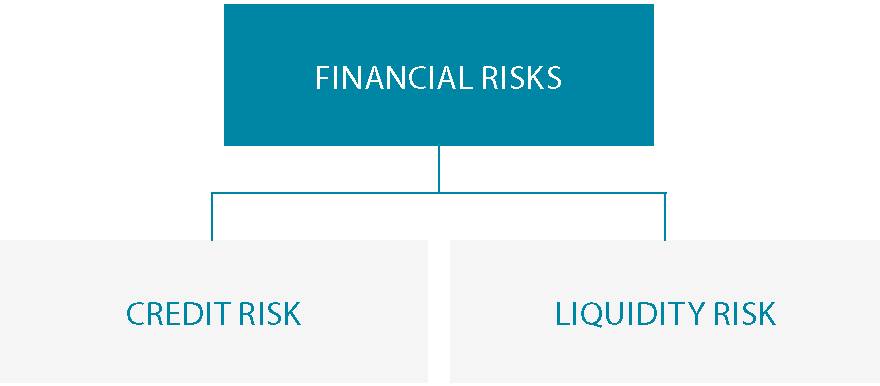 As a whole, Court Services Victoria’s financial risk management program seeks to manage these risks and the associated volatility of its financial performance.Details of the significant accounting policies and methods adopted, including the criteria for recognition, the basis of measurement, and the basis on which income and expenses are recognised, with respect to each class of financial asset, financial liability and equity instrument above are disclosed in Note 8.3 to the financial statements.The main purpose in holding financial instruments is to prudentially manage Court Services Victoria’s financial risks within the government policy parameters.Court Services Victoria main financial risks include credit risk and liquidity risk. Court Services Victoria manages these financial risks in accordance with its financial risk management policy.Court Services Victoria uses different methods to measure and manage the different risks to which it is exposed. Primary responsibility for the identification and management of financial risks rests with Court Services Victoria’s Finance Portfolio Committee.Financial instruments: Credit RiskCredit risk refers to the possibility that a debtor will default on its financial obligations as and when they fall due. Court Services Victoria’s exposure to credit risk arises from the potential default of a counter party on their contractual obligations resulting in financial loss to Court Services Victoria. Credit risk is measured at fair value and is monitored on a regular basis.Credit risk associated with Court Services Victoria’s contractual financial assets is minimal as its main debtor is the Victorian Government. For debtors other than the Government, Court Services Victoria monitors outstanding debtors on a monthly basis.In addition, Court Services Victoria does not engage in hedging for its contractual financial assets and mainly obtains contractual financial assets that are on fixed interest, except for cash and deposits, which are mainly cash at bank.Provision of impairment for contractual financial assets is recognised when there is objective evidence that Court Services Victoria will not be able to collect a receivable. Objective evidence includes financial difficulties of the debtor, default payments, debts that are more than 60 days overdue, and changes in debtor credit ratings. At 30 June 2020 Court Services Victoria’s contractual financial assets are neither past due nor impaired.Contract financial assets are written off against the carrying amount when there is no reasonable expectation of recovery. Bad debt written off by mutual consent is classified as a transaction expense. Bad debt written off following a unilateral decision is recognised as other economic flows in the net result.Except as otherwise detailed in the following table, the carrying amount of contractual financial assets recorded in the financial statements, net of any allowances for losses, represents Court Services Victoria’s maximum exposure to credit risk without taking account of the value of any collateral obtained.There has been no material change to Court Services Victoria’s credit risk profile in 2019-20.Credit Quality of Financial AssetsImpairment of Financial Assets under AASB 9Court Services Victoria records an allowance for expected credit loss for the relevant financial instruments applying AASB 9’s Expected Credit Loss approach. Subject to AASB 9 impairment assessment include Court Services Victoria’s contractual receivables, statutory receivables and its investment in debt instruments.Equity instruments are not subject to impairment under AASB 9. Other financial assets mandatorily measured or designated at fair value through net result are not subject to impairment assessment under AASB 9. While cash and cash equivalents are also subject to the impairment requirements of AASB 9, the identified impairment loss was immaterial. Contractual Receivables at Amortised CostCourt Services Victoria applies AASB 9’s simplified approach for all contractual receivables to measure expected credit losses using a lifetime expected loss allowance based on the assumptions about risk of default and expected loss rates. Court Services Victoria has grouped contractual receivables on shared credit risk characteristics and days past due and select the expected credit loss rate based on Court Services Victoria’s past history, existing market conditions, as well as forward looking estimates at the end of the financial year.On this basis, Court Services Victoria determines the opening loss allowance on initial application date of AASB 9 and the closing loss allowance at end of the financial year as follows:30 June 2020:30 June 2019:Reconciliation of the movement in the loss allowance for contractual receivables is shown as follows:Credit loss allowance is classified as other economic flows in the net result. Contractual receivables are written off when there is no reasonable expectation of recovery and impairment losses are classified as a transaction expense. Subsequent recoveries of amounts previously written off are credited against the same line item.In prior years, a provision for doubtful debts is recognised when there is objective evidence that the debts may not be collected and bad debts are written off when identified. A provision is made for estimated irrecoverable amounts from the sale of goods when there is objective evidence that an individual receivable is impaired. Bad debts considered as written off by mutual consent.Statutory Receivables at Amortised Cost Court Services Victoria’s non-contractual receivables arising from statutory requirements are not financial instruments. However, they are nevertheless recognised and measured in accordance with AASB 9 requirements as if those receivables are financial instruments.Statutory receivables are considered to have low credit risk, taking into account the counterparty’s credit rating, risk of default and capacity to meet contractual cash flow obligations in the near term. As the result, the loss allowance recognised for these financial assets during the period was limited to 12 months expected losses. No loss allowance recognised at 30 June 2018 under AASB 139. No additional loss allowance required upon transition into AASB 9 on 1 July 2018.Financial Instruments: Liquidity RiskLiquidity risk arises from being unable to meet financial obligations as they fall due. Court Services Victoria operates under the Government fair payments policy of settling financial obligations within 30 days and in the event of a dispute, making payments within 30 days from the date of resolution.Court Services Victoria is exposed to liquidity risk mainly through the financial liabilities as disclosed in the face of the balance sheet and the amounts related to financial guarantees. Court Services Victoria manages its liquidity risk by:close monitoring of its short-term and long-term borrowings by senior management, including monthly reviews on current and future borrowing levels and requirements;maintaining an adequate level of uncommitted funds that can be drawn at short notice to meet its short-term obligations;holding investments and other contractual financial assets that are readily tradeable in the financial markets;careful maturity planning of its financial obligations based on forecasts of future cash flows; anda high credit rating for the State of Victoria (Moody’s Investor Services and Standard & Poor’s triple-A, which assists in accessing debt market at a lower interest rate).Court Services Victoria’s exposure to liquidity risk is deemed insignificant based on prior periods’ data and current assessment of risk. Cash for unexpected events is generally sourced from liquidation of available-for-sale financial investments.8.2 Contingent Assets and Contingent LiabilitiesContingent assets and contingent liabilities are not recognised in the balance sheet but are disclosed and, if quantifiable, are measured at nominal value.Contingent assets and liabilities are presented inclusive of GST receivable or payable respectively.Quantifiable Contingent Liabilities (Arising from Outside of Government)Contingent LiabilitiesContingent liabilities are:possible obligations that arise from past events, the existence of which will be confirmed only by the occurrence or non-occurrence of one or more uncertain future events not wholly within the control of the entity; orpresent obligations that arise from past events but are not recognised because:it is not probable that an outflow of resources embodying economic benefits will be required to settle the obligations; orthe amount of the obligations cannot be measured with sufficient reliability.Contingent liabilities are also classified as either quantifiable or non-quantifiable.Court Services Victoria has received information from Department of Environment, Land, Water and Planning (DELWP) regarding the risk arising from the use of combustible aluminium composite panels in seven Court Services Victoria owned buildings. During 2019-20 audits of these building determined that the majority were of low risk and removed from the program for rectification. The current estimated cost of remediation ($1.5m), which is based on that information, may increase or decrease as the nature and extent of remediation is determined. Court Services Victoria expects funding will be provided to meet the cost of remediation. This funding has not been reflected in the estimated cost of remediation.Court Services Victoria’s ‘make good’ obligations under leases of premises comprise:The removal of leasehold improvements and the return of the premises to a “warm shell” state which might require the installation of new carpet, repair of ceilings and reinstating air-conditioner. Court Services Victoria has recognised a make good provision of $0.16 million (2019: $0.34 million) on the Balance Sheet in respect of these costs.The repair of any damage (other than damage attributed to fair wear and tear) and the removal of any chattels and other loose items from the tenancy. These obligations will only be confirmed on termination of the lease and following negotiations with the lessor. The quantified contingent liability of $3.90 million (2019: $3.35 million) is the estimated maximum amount Court Services Victoria might incur in meeting those obligations.Contingent liabilities are also classified as either quantifiable or non-quantifiable.Non-Quantifiable Contingent LiabilitiesCourt Services Victoria has no non-quantifiable contingent liabilities arising at this time from:indemnities provided in relation to transactions, including financial arrangements and consultancy services, as well as for directors and administrators;performance guarantees, warranties, letters of comfort and the like;deeds in respect of certain obligations; andunclaimed monies, which may be subject to future claims by the general public against the State.8.3 Fair Value DeterminationSignificant Judgement: Fair Value Measurements of Assets and LiabilitiesFair value determination requires judgement and the use of assumptions. This section discloses the most significant assumptions used in determining fair values. Changes to assumptions could have a material impact on the results and financial position of Court Services Victoria.This section sets out information on how Court Services Victoria determined fair value for financial reporting purposes. Fair value is the price that would be received to sell an asset or paid to transfer a liability in an orderly transaction between market participants at the measurement date.The following assets and liabilities are carried at fair value:Financial assets and liabilities at fair value through operating result;Available for sale financial assets; andLand, buildings, plant and equipment.Court Services Victoria determines the policies and procedures for determining fair values for both financial and non-financial assets and liabilities as required.Fair Value HierarchyIn determining fair values, a number of inputs are used. To increase consistency and comparability in the financial statements, these inputs are categorised into three levels, also known as the fair value hierarchy. The levels are as follows:Level 1 – Quoted (unadjusted) market prices in active markets for identical assets or liabilities;Level 2 – Valuation techniques for which the lowest level input that is significant to the fair value measurement is directly or indirectly observable; andLevel 3 – Valuation techniques for which the lowest level input that is significant to the fair value measurement is unobservable.Court Services Victoria determines whether transfers have occurred between levels in the hierarchy by reassessing categorisation (based on the lowest level input that is significant to the fair value measurement as a whole) at the end of each reporting period.How this Section is StructuredFor those assets and liabilities for which fair values are determined, the following disclosures are provided:carrying amount and the fair value (which would be the same for those assets measured at fair value);the level of the fair value hierarchy that was used to determine the fair value; andin respect of those assets and liabilities subject to fair value determination using Level 3 inputs:a reconciliation of the movements in fair values from the beginning of the year to the end; anddetails of significant unobservable inputs used in the fair value determination.8.3.1	Fair Value Determination of Financial Assets and LiabilitiesThe fair values and net fair values of financial assets and liabilities are determined using Level 3 valuation techniques. This involves the determination of fair value in accordance with generally accepted accounting pricing models based on discounted cash flow analysis using unobservable market inputs.Court Services Victoria currently holds a range of financial instruments that are recorded in the financial statements where the carrying amounts are a reasonable approximation of fair value, either due to their short-term nature or with the expectation that they will be paid in full by the end of the 2019-20 reporting period.8.3.2	Fair Value Determination: Non‑Financial Physical AssetsFair Value Measurement HierarchyCourt Services Victoria has applied Level 3 of the fair value hierarchy to determine the non-financial physical assets valuation which is consistent with the previous financial year. There were no changes in valuation techniques throughout the period to 30 June 2020. For all assets measured at fair value, the current use is considered the highest and best use. Movements in Level 3 fair values of non-financial physical assets are shown at Note 5.1.3.There are uncertainties inherent in the land and building indices in the COVID-19 environment. They are however the best available indicator of the change in value in Court Services Victoria assets at June 30, 2020. Whilst it is difficult to estimate with a degree of certainty the resulting impact (financial and operational) the pandemic will have on Court Services Victoria, its operations, its future results and financial position, Court Services Victoria does not expect pandemic to have a material impact on the Court Services Victoria’s future results and financial position. As required by FRD 103H, Court Services Victoria will be undertaking its 5-yearly independent valuation of non-financial physical assets during 2020-21 which will assist in the identification of any impacts on Court Services Victoria’s future results and financial position.Specialised land and specialised buildings: The market approach is a used for specialised land, although it is adjusted for the community service obligation (CSO) to reflect the specialised nature of the land being valued. The CSO adjustment is a reflection of the valuer’s assessment of the impact of restrictions associated with an asset to the extent that is also equally applicable to market participants. This approach is in light of the highest and best use consideration required for fair value measurement, and takes into account the use of the asset that is physically possible, legally permissible, and financially feasible. As adjustments of CSO are considered significant unobservable inputs, specialised land would be classified as Level 3 assets.For the majority of Court Services Victoria’s specialised buildings, the current replacement cost method is used, adjusting for the associated depreciation. As depreciation adjustments are considered significant, unobservable inputs in nature, specialised buildings are classified as Level 3 fair value measurements.An independent valuation of Court Services Victoria’s specialised land and specialised buildings was performed by the Valuer-General of Victoria using the market approach adjusted for CSO effective 30 June 2016.In accordance with FRD 103H, Court Services Victoria has reviewed the difference between the fair value and the carrying amount of all categories of assets based on the Valuer-General of Victoria indices for 2019-20 (as at 30 June 2020). Since the last managerial revaluation, the review indicates that during the year ended 30 June 2020:The movement in the fair value of specialised buildings is not material and therefore no adjustment to the assets carrying value is required.The movement in the fair value of specialised land is material and therefore an adjustment to the assets carrying value is required. An increase in the physical assets revaluation surplus of $44.3 million has therefore been recognised.Leasehold buildings are valued using the current replacement value. An Independent valuation of Court Services Victoria leasehold buildings was performed by the Valuer-General Victoria as at 30 June 2016. In light of the COVID-19 Pandemic Court Services Victoria reviewed its leases and determined that no rent relief has been received or is expected.Heritage assets: Court Services Victoria holds heritage assets with a carrying value of $104.7 million. These heritage assets can neither be modified or not disposed of without formal ministerial approval. Heritage assets are valued using the current replacement cost method. This cost generally represents the replacement cost of the building/component after applying depreciation rates on a useful life basis. However, for some heritage and iconic assets, the cost may be the reproduction cost rather than the replacement cost if those assets’ service potential could only be replaced by reproducing them with the same materials.Where it has not been possible to examine hidden works such as structural frames and floors, the use of reasonable materials and methods of construction have been assumed bearing in mind the age and nature of the building. The estimated cost of reconstruction including structure services and finishes, also factors in any heritage classifications as applicable.An independent valuation of Court Services Victoria’s heritage assets was performed by the Valuer-General of Victoria. The valuation was performed based on the depreciated replacement cost of the assets. The effective date of the valuation is 30 June 2016.Vehicles are valued using the current replacement cost method. Court Services Victoria acquires new vehicles and at times disposes of them before the end of their economic life. The process of acquisition, use and disposal in the market is managed by VicFleet who set relevant depreciation rates during use to reflect the utilisation of the vehicles.Plant and equipment is held at fair value. When plant and equipment is specialised in use, such that it is rarely sold other than as part of a going concern, fair value is determined using the current replacement cost method.There were no changes in valuation techniques throughout the period to 30 June 2020.Note 9.	Other DisclosuresIntroductionThis section includes additional material disclosures required by accounting standards or otherwise, for the understanding of this financial report.Structure9.1	Other economic flows included in net result9.2	Ex-gratia expenses9.3	Responsible persons9.4	Remuneration of executives9.5	Key management personnel9.6	Remuneration of auditors9.7	Subsequent events9.8	Other accounting policies9.9	Change in accounting policies9.10	Australian accounting standards issued that are not yet effective9.1 Other Economic Flows Included in Net ResultOther economic flows are changes in the volume or value of an asset or liability that do not result from transactions. Other gains/(losses) from other economic flows include the gains or losses from the revaluation of the present value of the long service leave liability due to changes in the bond interest rates.Revaluation of the long service leave liability includes wages inflation decrease from 4.33% (2019) to 4.25% (2020) and lower discount rate from 1.32% (2019) to 0.872% (2020) contributing to an increase to the present value of long service leave liabilities.9.2 Ex-gratia ExpensesExpenditure for security upgrade on an individual’s residence.9.3 Responsible PersonsIn accordance with the Ministerial Directions issued by the Assistant Treasurer under the Financial Management Act 1994, the following disclosures are made regarding responsible persons for the reporting period.NamesThe persons who held the positions of Minister and Accountable Officer in Court Services Victoria are as follows:Responsible Minister:Accountable OfficerGoverning BodyThe persons who held membership of the Courts Council in Court Services Victoria are as follows:Remuneration: Accountable OfficerRemuneration received or receivable by the independent member during the reporting period was in the range: $20,000-$29,999 ($20,000-$29,999 in 2018-19).Judicial members of the responsible body are remunerated under the Judicial Entitlements Act 2015 as holders of judicial positions defined by the respective acts of law that create the Victorian judiciary, namely the Constitution Act 1975 s 82, County Court Act 1958 s.10, Magistrates Court Act shc.1 Pt1 cl.10 and Victorian Civil and Administrative Tribunal Act. 1998 s.17AA. The Judicial members receive no additional remuneration in their capacity as members of the Courts Council.9.4 Remuneration of ExecutivesThe number of executive officers, other than Ministers, members of the Governing Body and Accountable Officer, and their total remuneration during the reporting period are shown in the table below. Total annualised employee equivalents provides a measure of full time equivalent executive officers over the reporting period.Remuneration comprises employee benefits (as defined in AASB 119 Employee Benefits) in all forms of consideration paid, payable or provided by the entity, or on behalf of the entity, in exchange for services rendered. Accordingly, remuneration is determined on an accrual basis, and is disclosed in the following categories.Short-term employee benefits include amounts such as wages, salaries, annual leave or sick leave that are usually paid or payable on a regular basis, as well as non-monetary benefits such as allowances and free or subsidised goods or services.Post-employment benefits include pensions and other retirement benefits paid or payable on a discrete basis when employment has ceased.Other long-term benefits include long service leave, other long service benefit or deferred compensation.Termination benefits include termination of employment payments, such as severance packages.Remuneration of Executive OfficersNoteAnnualised employee equivalent is calculated by dividing the total number of days that an employee is engaged to work during the week by the total number of full-time working days per week.9.5 Key Management PersonnelKey management personnel of Court Services Victoria includes the responsible Minister, members of the Governing Body, and Accountable Officer. Court Services Victoria has determined that the executive officers, whose remuneration is reported in Note 9.3, are not Key Management Personnel.Remuneration of key management personnel comprises employee benefits (as defined in AASB 119 Employee Benefits) in all forms of consideration paid, payable or provided by the entity, or on behalf of the entity, in exchange for services rendered. Accordingly, remuneration is determined on an accrual basis, and is disclosed in the following categories.Short-term employee benefits include amounts such as wages, salaries, annual leave or sick leave that are usually paid or payable on a regular basis, as well as non-monetary benefits such as allowances and free or subsidised goods or services.Post-employment benefits include pensions and other retirement benefits paid or payable on a discrete basis when employment has ceased.Other long-term benefits include long service leave, other long service benefits or deferred compensation.Termination benefits include termination of employment payments, such as severance packages.The remuneration detailed below excludes the salaries and benefits the Minister receives. The Minister’s remuneration and allowances is set by the Parliamentary Salaries and Superannuation Act 1968 and is reported within the Department of Parliamentary Services’ Financial Report.The remuneration of the Judicial members of the responsible body receive in their capacity as holders of judicial positions is also excluded. The Judicial members receive no additional remuneration in their capacity as members of the Courts Council.Remuneration of Key Management Personnel9.5.1	Transactions and Balances with Key Management PersonnelGiven the breadth and depth of State government activities, related parties transact with the Victorian public sector in a manner consistent with other members of the public e.g. stamp duty and other government fees and charges. Further employment of processes within the Victorian public sector occur on terms and conditions consistent with the Public Administration Act 2004 and Codes of Conduct and Standards issued by the Victorian Public Sector Commission. Procurement processes occur on terms and conditions consistent with the Victorian Government Purchasing Board requirements.During period 1 July 2019 to 30 June 2020, there were no related party transactions that involved key management personnel of Court Services Victoria.9.6 Remuneration of Auditors9.7 Subsequent EventsNegotiations are underway to consider exercising the option to extend the G4S security contract for a further 2 years at an estimated cost of $29 Million.The COVID-19 pandemic created significant uncertainty up to October 27, 2020, when restrictions effectively eased. There is a possibility that restrictions may be re-introduced due to future outbreaks, which may in turn impact the future operations, financial results and financial position of Court Services Victoria. However, as at the date of this report, Court Services Victoria is not aware of any significant impact of the pandemic on the 30 June 2020 annual financial statements.9.8 Other Accounting Policies9.8.1	Contributions by OwnersConsistent with the requirements of AASB 1004 Contributions, contributions by owners (that is, contributed capital and its repayment) are treated as equity transactions and, therefore, do not form part of the income and expenses of Court Services Victoria.Additions to net assets that have been designated as contributions by owners are recognised as contributed capital. Other transfers that are in the nature of contributions to or distributions by owners have also been designated as contributions by owners.9.9 Change in Accounting Policies9.9.1	LeasesThis note explains the impact of the adoption of AASB 16 Leases on Court Services Victoria’s financial statements.Court Services Victoria has applied AASB 16 with a date of initial application of 1 July 2019.Court Services Victoria has elected to apply AASB 16 using the modified retrospective approach, as per the transitional provisions of AASB 16 for all leases for which it is a lessee. The cumulative effect of initial application is recognised in retained earnings as at 1 July 2019. Accordingly, the comparative information presented is not restated and is reported under AASB 117 and related interpretations.Previously, Court Services Victoria determined at contract inception whether an arrangement is or contains a lease under AASB 117 and Interpretation 4 determining whether an arrangement contains a lease. Under AASB 16, Court Services Victoria assesses whether a contract is or contains a lease based on the definition of a lease as explained in Note 7.1.On transition to AASB 16, Court Services Victoria has elected to apply the practical expedient to grandfather the assessment of which transactions are leases. It applied AASB 16 only to contracts that were previously identified as leases. Contracts that were not identified as leases under AASB 117 and Interpretation 4 were not reassessed for whether there is a lease. Therefore, the definition of a lease under AASB 16 was applied to contracts entered into or changed on or after 1 July 2019.Leases classified as operating leases under AASB 117As a lessee, Court Services Victoria previously classified leases as operating or finance leases based on its assessment of whether the lease transferred significantly all of the risks and rewards incidental to ownership of the underlying asset to Court Services Victoria. Under AASB 16, Court Services Victoria recognises right-of-use assets and lease liabilities for all leases except where exemption is availed in respect of short-term and low value leases.On adoption of AASB 16, Court Services Victoria recognised lease liabilities in relation to leases which had previously been classified as operating leases under the principles of AASB 117. These liabilities were measured at the present value of the remaining lease payments, discounted using Court Services Victoria’s incremental borrowing rate as of 1 July 2019.On transition, right-of-use assets are measured at the amount equal to the lease liability, adjusted by the amount of any prepaid or accrued lease payments relating to that lease recognised on the balance sheet as at 30 June 2019.Court Services Victoria has elected to apply the following practical expedients when applying AASB 16 to leases previously classified as operating leases under AASB 117:Applied a single discount rate to a portfolio of leases with similar characteristics;Adjusted the right-of-use assets by the amount of AASB 137 onerous contracts provision immediately before the date of initial application, as an alternative to an impairment review;Applied the exemption not to recognise right-of-use assets and liabilities for leases with less than 12 months of lease term;Excluded initial direct costs from measuring the right-of-use asset at the date of initial application and;Used hindsight when determining the lease term if the contract contains options to extend or terminate the lease.For leases that were classified as finance leases under AASB 117, the carrying amount of the right-of-use asset and lease liability at 1 July 2019 are determined as the carrying amount of the lease asset and lease liability under AASB 117 immediately before that date.Impacts on financial statementsOn transition to AASB 16, Court Services Victoria recognised $138.04 million of right-of-use assets (see Note 5.1(a)) and $133.3 million of lease liabilities.On adoption of AASB 16, Court Services Victoria recognised lease liabilities in relation to leases which had previously been classified as operating leases under the principles of AASB 117. These liabilities were measured at the present value of the remaining lease payments, discounted using Court Services Victoria’s incremental borrowing rate as of 1 July 2019. On transition, right-of-use assets are measured at the amount equal to the lease liability, adjusted by the amount of any prepaid or accrued lease payments relating to that lease recognised in the balance sheet as at 30 June 2019.9.9.3	Revenue from Contracts with Customers/Income of Not-For-Profit EntitiesAASB 15 provides guidance under appendix F to assist not-for-profit (“NFP”) entities to determine whether particular transactions or other events, or components thereof, are within scope. In particular, identifying a contract and identifying performance obligations. If a transaction is outside the scope of AASB 15, the recognition and measurement of income arising from the transaction is recognised under AASB 1058.After considering the requirements of AASB 15 and AASB 1058, Court Services Victoria has determined that revenue from grants and parliamentary appropriations are not enforceable and do not have sufficiently specific performance obligations and are therefore recognised under AASB 1058.9.9.4	Service Concession Arrangements: GrantorsCourt Services Victoria has reviewed all of its arrangements to assess whether AASB 1059 applies and made the judgment that no arrangements are within the scope of AASB 1059 due to no operator providing public services or managing at least some of those services under its own direction.9.10 Australian Accounting Standards Issued That Are Not Yet EffectiveCertain new and revised accounting standards have been issued but are not effective for the 2019-20 reporting period. These accounting standards have not been applied to the Court Services Victoria Annual Financial Statements. Court Services Victoria is reviewing its existing policies and assessing the potential implications of these accounting standards which includes:AASB 2018-7 Amendments to Australian Accounting Standards – Definition of MaterialThis Standard principally amends AASB 101 Presentation of Financial Statements and AASB 108 Accounting Policies, Changes in Accounting Estimates and Errors. It applies to reporting periods beginning on or after 1 January 2020 with earlier application permitted. Court Services Victoria has not earlier adopted the Standard.The amendments refine and clarify the definition of material in AASB 101 and its application by improving the wording and aligning the definition across AASB Standards and other publications. The amendments also include some supporting requirements in AASB 101 in the definition to give it more prominence and clarify the explanation accompanying the definition of material.Court Services Victoria is in the process of analysing the impacts of this Standard. However, it is not anticipated to have a material impact.AASB 2020-1 Amendments to Australian Accounting Standards – Classification of Liabilities as Current or Non-CurrentThis Standard amends AASB 101 to clarify requirements for the presentation of liabilities in the statement of financial position as current or non-current. It initially applied to annual reporting periods beginning on or after 1 January 2022 with earlier application permitted however the AASB has recently issued ED 301 Classification of Liabilities as Current or Non-Current – Deferral of Effective Date with the intention to defer the application by 1 year to periods beginning on or after 1 January 2023. The Department will not early adopted the Standard.Court Services Victoria is in the process of analysing the impacts of this Standard. However, it is not anticipated to have a material impact.Several other amending standards and AASB interpretations have been issued that apply to future reporting periods, but are considered to have limited impact on Court Services Victoria’s reporting.AASB 17 Insurance Contracts.AASB 1060 General Purpose Financial Statements – Simplified Disclosures for For-Profit and Not-for-Profit Tier 2 Entities (Appendix C).AASB 2018-6 Amendments to Australian Accounting Standards – Definition of a Business.AASB 2019-1 Amendments to Australian Accounting Standards – References to the Conceptual Framework.AASB 2019-3 Amendments to Australian Accounting Standards – Interest Rate Benchmark Reform.AASB 2019-5 Amendments to Australian Accounting Standards – Disclosure of the Effect of New IFRS Standards Not Yet Issued in Australia.AASB 2020-2 Amendments to Australian Accounting Standards – Removal of Special Purpose Financial Statements for Certain For-Profit Private Sector Entities.Note 10.	Correction of a Prior Period ErrorCourt Services Victoria has identified one prior period error in relation to the depreciation of the County Court Public Private Partnership lease. In accordance with AASB 108 (Accounting Policies, Changes in Accounting Estimates and Errors), Court Services Victoria is required to correct material prior period errors retrospectively in the first set of financial statements authorised for issue after their discovery. The error occurred before the earliest prior period presented, hence the opening balances of assets, liabilities and equity for 2019 have been restated. Sections 10.1 and 10.2 include the restated tables for the comprehensive operating statement and balance sheet respectively.Depreciation of the County Court Public Private Partnership (PPP) AssetPrior to 1 July 2019, the PPP was accounted for as a finance lease under AASB 117, and the underlying asset was depreciated over the useful life of the asset, estimated to be 43 years.Under the requirements of AASB 117, the asset should have been depreciated over the shorter of the lease term (20 years) and the asset’s useful life, as there was no reasonable certainty that Court Services Victoria would obtain ownership of the leased asset at the end of the lease term.This error had the effect of overstating the opening balance sheet balances at the beginning of the preceding period for: property, plant and equipment by $139.8m; accumulated surplus/(deficit) by $36.3m; and physical asset revaluation reserve by $103.4m. This error also had the effect of understating the comprehensive operating statement at the end of the preceding period for depreciation and amortisation by $8.6m.The impact of restatement on each of the affected financial statement line item for the prior periods is presented as follows:10.1 Impact of Correction of an Error on the Comprehensive Operating Statement10.2 Impact of Correction of an Error on the Balance SheetNote 11.	Glossary of Technical Terms and Style ConventionsComprehensive result is the amount included in the operating statement representing total change in net worth other than transactions with owners as owners.Controlled item generally refers to the capacity of Court Services Victoria to benefit from that item in the pursuit of the entity’s objectives and to deny or regulate the access of others to that benefit.Current grants are amounts payable or receivable for current purposes for which no economic benefits of equal value are receivable or payable in return.Community Service Obligation (CSO) is an allowance made to reflect the difference between unrestricted freehold land and assets held by the Public Sector which may be affected by social and economic restraints. This may arise because the land is Crown land and in a public use zone or it is considered an iconic property that would be difficult to sell.Depreciation is an expense that arises from the consumption through wear or time of a produced physical or intangible asset. This expense is classified as a ‘transaction’ and so reduces the ‘net result from transaction’.Effective interest method is the method used to calculate the amortised cost of a financial asset and of allocating interest income over the relevant period. The effective interest rate is the rate that exactly discounts estimated future cash receipts through the expected life of the financial asset or, where appropriate, a shorter period.Employee benefits expenses include all costs related to employment including wages and salaries, fringe benefits tax, leave entitlements, redundancy payments, defined benefits superannuation plans, and defined contribution superannuation plans.Ex-gratia expenses mean the voluntary payment of money or other non-monetary benefit (e.g. a write-off) that is not made either to acquire goods, services or other benefits for the entity or to meet a legal liability, or to settle or resolve a possible legal liability or claim against the entity.Financial asset is any asset that is:cash;an equity instrument of another entity;a contractual right:to receive cash or another financial asset from another entity; orto exchange financial assets or financial liabilities with another entity under conditions that are potentially favourable to the entity; ora contract that will or may be settled in the entity’s own equity instruments and is:a non-derivative for which the entity is or may be obliged to receive a variable number of the entity’s own equity instruments; ora derivative that will or may be settled other than by the exchange of a fixed amount of cash or another financial asset for a fixed number of the entity’s own equity instruments.Financial instrument is any contract that gives rise to a financial asset of one entity and a financial liability or equity instrument of another entity. Financial liability is any liability that is:a contractual obligation:to deliver cash or another financial asset to another entity; orto exchange financial assets or financial liabilities with another entity under conditions that are potentially unfavourable to the entity; ora contract that will or may be settled in the entity’s own equity instruments and is:a non derivative for which the entity is or may be obliged to deliver a variable number of the entity’s own equity instruments; ora derivative that will or may be settled other than by the exchange of a fixed amount of cash or another financial asset for a fixed number of the entity’s own equity instruments. For this purpose, the entity’s own equity instruments do not include instruments that are themselves contracts for the future receipt or delivery of the entity’s own equity instruments.Financial statements in this report comprises:balance sheet as at the end of the period;a comprehensive operating statement for the period;a statement of changes in equity for the period;a cash flow statement for the period;notes, comprising a summary of significant accounting policies and other explanatory information;comparative information in respect of the preceding period as specified in paragraph 38 of AASB 101 Presentation of Financial Statements; andstatement of financial position as at the beginning of the preceding period when an entity applies an accounting policy retrospectively or makes a retrospective restatement of items in its financial statements, or when it reclassifies items in its financial statements in accordance with paragraphs 41 of AASB 101.Grant expenses and other transfers are transactions in which one unit provides goods, services, assets (or extinguishes a liability) or labour to another unit without receiving approximately equal value in return. Grants can either be operating or capital in nature.While grants to governments may result in the provision of some goods or services to the transferor, they do not give the transferor a claim to receive directly benefits of approximately equal value. For this reason, grants are referred to by the AASB as involuntary transfers and are termed non reciprocal transfers. Receipt and sacrifice of approximately equal value may occur, but only by coincidence. For example, governments are not obliged to provide commensurate benefits, in the form of goods or services, to particular taxpayers in return for their taxes.Grants can be paid as general purpose grants, which refer to grants that are not subject to conditions regarding their use. Alternatively, they may be paid as specific purpose grants, which are paid for a particular purpose and/or have conditions attached regarding their use.General government sector comprises all government departments, offices and other bodies engaged in providing services free of charge or at prices significantly below their cost of production. General government services include those that are mainly non-market in nature, those that are largely for collective consumption by the community and those that involve the transfer or redistribution of income. These services are financed mainly through taxes, or other compulsory levies and user charges.Interest expense represents costs incurred in connection with borrowings. It includes interest on advances, loans, overdrafts, bonds and bills, deposits, interest components of finance lease repayments, and amortisation of discounts or premiums in relation to borrowings.Leases are rights conveyed in a contract, or part of a contract, the right to use an asset (the underlying asset) for a period of time in exchange for consideration.Net financial worth is equal to financial assets minus liabilities. It is a broader measure than net debt as it incorporates provisions made (such as superannuation, but excluding depreciation and bad debts) as well as holdings of equity. Net financial worth includes all classes of financial assets and liabilities, only some of which are included in net debt.Net operating balance is a key fiscal aggregate and is revenue from transactions minus expenses from transactions. It is a summary measure of the ongoing sustainability of operations. It excludes gains and losses resulting from changes in price levels and other changes in the volume of assets. It is the component of the change in net worth that is due to transactions and can be attributed directly to government policies.Net result is a measure of financial performance of the operations for the period. It is the net result of items of revenue, gains and expenses (including losses) recognised for the period, excluding those classified as ‘other non-owner movements in equity’.Net worth is calculated as assets less liabilities, which is an economic measure of wealth.Non-financial assets are all assets that are not financial assets. It includes land, buildings, plant and equipment, cultural and heritage assets and intangibles.Operating result is a measure of financial performance of the operations for the period. It is the net result of items of revenue, gains and expenses (including losses) recognised for the period, excluding those that are classified as ‘other non-owner movements in equity’. Refer also ‘net result’.Other economic flows included in net result are changes in the volume or value of an asset or liability that do not result from transactions. In simple terms, other economic flows are changes arising from market remeasurements. They include gains and losses from disposals, revaluations and impairments of non-current physical and intangible assets; fair value changes of financial instruments and agricultural assets; and depletion of natural assets (non-produced) from their use or removal.Other economic flows – other comprehensive income comprises items (including reclassification adjustments) that are not recognised in net result as required or permitted by other Australian Accounting Standards. They include changes in physical asset revaluation surplus and gains and losses on remeasuring available-for-sale financial assets.Payables includes short and long-term trade debt and accounts payable, grants, taxes and interest payable.Present value is a financial calculation that measures the worth of future amount of money in today’s dollars adjusted for interest and inflation.Produced assets include buildings, plant and equipment, inventories, cultivated assets and certain intangible assets. Intangible produced assets may include computer software and research and development costs (not including the start-up costs associated with capital projects).Receivables include amounts owing from government through appropriation receivable, short and long-term trade credit and accounts receivable, accrued investment income, grants, taxes and interest receivable.Sales of goods and services refers to income from the direct provision of goods and services and includes fees and charges for services rendered, sales of goods and services, fees from regulatory services and work done as an agent for private enterprises. It also includes rental income under operating leases and on produced assets, such as buildings and entertainment, but excludes rent income from the use of non-produced assets, such as land. User charges includes sale of goods and services income.Supplies and services generally represent cost of goods sold and the day to day running costs, including maintenance costs, incurred in the normal operations of Court Services Victoria.Transactions are those economic flows that are considered to arise as a result of policy decisions, usually an interaction between two entities by mutual agreement. They also include flows into an entity such as depreciation, where the owner is simultaneously acting as the owner of the depreciating asset and as the consumer of the service provided by the asset. Taxation is regarded as mutually agreed interactions between the government and taxpayers. Transactions can be in kind (e.g. assets provided/given free of charge or for nominal consideration) or where the final consideration is cash. In simple terms, transactions arise from the policy decisions of the Government.Style conventionsFigures in the tables and in the text have been rounded. Discrepancies in tables between totals and sums of components reflect rounding. Percentage variations in all tables are based on the underlying unrounded amounts.The notation used in the tables is as follows:Hyphen	zero, or rounded to zero(xxx)	negative numbers200x	year period200x 0x	year periodThe financial statements and notes are presented based on the illustration for a government department in the 2019-20 Model Report for Victorian Government Departments. The presentation of other disclosures is generally consistent with the other disclosures made in earlier publications of the Court Services Victoria’s annual reports.Budgetary Reporting (BR)IntroductionIn accordance with AASB 1055 Budgetary Reporting, Court Services Victoria provides comparisons between the actual financial statements and the forecast financial information (initial budget estimates) published in Budget Paper No. 5 Statement of Finances (BP5). The comparisons comprise the comprehensive operating statement, balance sheet, cash flow statement , statements of changes in equity and administered item statements.StructureBR1	Comprehensive operating statementBR2	Balance sheetBR3	Cash flow statementBR4	Statement of changes in equityBR5	Administered itemsBR1 Comprehensive Operating Statement 
for the Financial Year Ended 30 June 2020Notes:The Special appropriations budget represents the annual warrant provided to cover judicial entitlements and non-judicial members in order to support the delivery of government initiatives. The variance represents undrawn revenue due to lower than planned expenditure.The employee expenses variance represents lower than planned expenditure for judicial remuneration funded from special appropriations and employee remuneration funded from ouput appropriations.The supplies and services variance represents increased expenditure predominately due to Court Services Victoria’s COVID19 business continuity response and other expenditure.Revaluation of land in accordance with financial reporting directions.BR2 Balance Sheet as at 30 June 2020Notes:Prior period error correcting the depreciation replacement cost for the County Court PPP.Prior period error correcting accumulated depreciation relating to the depreciation replacement cost for the County Court PPP.Prior period error reducing asset revaluation surplus relating to the County Court PPP.BR3 Cash Flow Statement for the Financial Year Ended 30 June 2020Note:Receipts from Government are lower than the published budget due to appropriation re-phased into future years.BR4 Statement of Changes in Equity for the Financial Year Ended 30 June 2020BR5 Administered ItemsGlossaryEnd of DocumentPerformance measuresUnit of measure2019-20 estimate2019-20 actualPerformance variation (%)Average cost per case – Civil matters disposed in the Supreme Courtdollars2,7702,9275.74Performance measuresUnit of measure2019-20 estimate2019-20 actualPerformance variation (%)Average cost per case – Civil matters disposed in the County Courtdollars7,3717,250-1.6Average cost per case – Civil matters disposed in the Magistrates’ Courtdollars9169978.8Performance measuresUnit of measure2019-20 estimate2019-20 actualPerformance variation (%)Average cost per case – Family Division matters disposed in the Children’s Courtdollars1,2901,3534.88Average cost per case – Civil matters disposed in Victorian Civil and Administrative Tribunaldollars8721,04920.0Performance measuresUnit of measure2019-20 estimate2019-20 actualPerformance variation (%)Average cost per case – Coronial matters disposed in the Coroners Courtdollars4,2913,882-9.5Performance measuresUnit of measure2019-20 estimate2019-20 actualPerformance variation (%)Average cost per case – Criminal matters disposed in the Supreme Courtdollars48,14947,722-0.9Average cost per case – Criminal matters disposed in the County Courtdollars17,47922,55029.0Performance measuresUnit of measure2019-20 estimate2019-20 actualPerformance variation (%)Average cost per case – Criminal matters disposed in the Magistrates’ Courtdollars1,1341,58539.8Performance measuresUnit of measure2019-20 estimate2019-20 actualPerformance variation (%)Average cost per case – Criminal matters disposed in the Children’s Courtdollars1,0151,42540.39Performance measuresUnit of measure2019-20 estimate2019-20 actualPerformance variation (%)Case clearance rate(1) – 
Civil matters disposed 
in the Supreme Courtper cent100100.9 (28,608 / 
28,358)0.9Case clearance rate – 
Civil matters disposed 
in the County Courtper cent10089.1 
(5,770 / 6,476)-10.9Performance measuresUnit of measure2019-20 estimate2019-20 actualPerformance variation (%)Case clearance rate – 
Civil matters disposed 
in the Magistrate’s Courtper cent10080.2 (55,373 / 69,081)-19.8Performance measuresUnit of measure2019-20 estimate2019-20 actualPerformance variation (%)Case clearance rate – 
Family Division matters disposed 
in the Children’s Courtper cent10087.7 (19,754 / 22,531)-12.3Performance measuresUnit of measure2019-20 estimate2019-20 actualPerformance variation (%)Case clearance rate – 
Civil matters disposed in Victorian Civil and Administrative Tribunalper cent10094.8 (76,245 / 80,423)-5.2Performance measuresUnit of measure2019-20 estimate2019-20 actualPerformance variation (%)Case clearance rate – 
Coronial matters disposed 
in the Coroners Courtper cent10093.0
(6,841 /  7,323)-6.6Performance measuresUnit of measure2019-20 estimate2019-20 actualPerformance variation (%)Case clearance rate – 
Family violence intervention orders disposed in the Magistrates’ and Children’s Courtsper cent10079.9 (34,801 / 43,566)-20.1Performance measuresUnit of measure2019-20 estimate2019-20 actualPerformance variation (%)Case clearance rate – 
Criminal matters disposed 
in the Supreme Courtper cent100104.4
(588 / 
563)4.4Case clearance rate – 
Criminal matters disposed 
in the County Courtper cent100108.2 (4,351 / 4,020)8.2Performance measuresUnit of measure2019-20 estimate2019-20 actualPerformance variation (%)Case clearance rate – 
Criminal matters disposed 
in the Magistrates’ Courtper cent10081.6 (117,704 / 144,314)-18.4Performance measuresUnit of measure2019-20 estimate2019-20 actualPerformance variation (%)Case clearance rate – 
Criminal matters disposed 
in the Children’s Courtper cent10079 
(10,097 / 12,781)-21.0Performance measureUnit of measure2019-20 estimate2019-20 actualPerformance variation (%)Court file integrity in the Supreme Court – availability, accuracy and completenessper cent90911.1Court file integrity in the County Court – availability, accuracy and completenessper cent9089-1.1Court file integrity in the Magistrates’ Court – availability, accuracy and completenessper cent90900.0Court file integrity in the Children’s Court – availability, accuracy and completenessper cent9089-1.1Court file integrity in the Coroners Court – availability, accuracy and completenessper cent9086-4.4Court file integrity in Victorian Civil and Administrative Tribunal – availability, accuracy and completenessper cent90873.0Performance measuresUnit of measure2019-20 estimate2019-20 actualPerformance variation (%)On time case processing – Civil matters resolved or otherwise finalised within established timeframes in the Supreme Courtper cent9086-4.4On time case processing – Civil matters resolved or otherwise finalised within established timeframes in the County Courtper cent9088.5-1.7On time case processing – Civil matters resolved or otherwise finalised within established timeframes in the Magistrates’ Courtper cent8085.16.4Performance measuresUnit of measure2019-20 estimate2019-20 actualPerformance variation (%)On time case processing – Family Division matters resolved or otherwise finalised within established timeframes in the Children’s Courtper cent9089.13-1.0On time case processing – Civil matters resolved or otherwise finalised within established timeframes in Victorian Civil and Administrative Tribunalper cent90955.0Performance measuresUnit of measure2019-20 estimate2019-20 actualPerformance variation (%)On time case processing – Coronial matters resolved or otherwise finalised within established timeframes in the Coroners Courtper cent80822.2On time case processing – Criminal matters resolved or otherwise finalised within established timeframes in the Supreme Courtper cent8573-14.1Performance measuresUnit of measure2019-20 estimate2019-20 actualPerformance variation (%)On time case processing – Criminal matters resolved or otherwise finalised within established timeframes in the County Courtper cent9082.3-8.6Performance measuresUnit of measure2019-20 estimate2019-20 actualPerformance variation (%)On time case processing – Criminal matters resolved or otherwise finalised within established timeframes in the Magistrates’ Courtper cent8570.1-17.5Performance measuresUnit of measure2019-20 estimate2019-20 actualPerformance variation (%)On time case processing – Criminal matters resolved or otherwise finalised within established timeframes in the Children’s Courtper cent9090.10.1On-time case processing – Family violence intervention orders resolved or otherwise finalised within established timeframes in the Magistrates’ and Children’s Courtsper cent9088.9-1.2Performance measuresUnit of measure2019-20 estimate2019-20 actualPerformance variation (%)Total output cost$ million666.7673.81.1Item2019-20
$’0002018-19
$’0002017-18
$’0002016-17
$’0002015-16
$’000Revenue from Government647,903586,423521,896457,763432,701Total income from transactions673,520614,588546,574490,874457,819Total expenses from transactions(1)669,003612,360540,393493,412458,291Net result from transactions – 
surplus / (deficit) (1)4,5172,2286,182(2,539)(472)Comprehensive result(1)44,33749,25869,8385,577178,347Net cash flow from operating activities52,94874,56351,69331,64625,957Total assets(1)1,328,4491,128,0011,196,7411,086,8171,064,833Total liabilities286,581199,630191,357187,139190,256By business area2019-20
Published budget
$m2019-20
Revised budget
$mSupreme Court of Victoria84.090.0County Court of Victoria104.6111.8Magistrates’ Court of Victoria217.4229.6Victorian Civil & Administrative Tribunal54.466.7Children’s Court of Victoria28.131.7Coroners Court of Victoria19.523.1Judicial College of Victoria3.94.4Judicial Commission of Victoria1.43.3Jurisdiction Services72.079.3Shared Support Services81.351.1Total Court Services Victoria666.7691.1OrganisationNature of grant and other transfer paymentExpenditure (excluding GST)$Corrections Victoria2019-20 Drug Court Funding Contribution400,000McAuley Community Services for WomenSupport for Women and Children455,737Department of Health and Human ServicesTargeted Womens Correctional Response Program86,167Department of Health and Human ServicesAlcohol and Other Drug Treatment Services for Participants of the Court Integrated Services Program (CISP)3,666,650Department of Health and Human ServicesWAYYS Emergency Housing Support388,370Department of Health and Human ServicesForensic Mental Health Implementation Plan160,400Court NetworkCourt Services Network Agreement1,080,000The Allanah & Madeline Foundation2019-20 Grant Contribution250,000Supreme Court Law Library2019-20 Grant Contribution944,381Australian Bureau of StatisticsNational Criminal Courts Statistics Unit Inter-Governmental Agreement81,037Judicial College of Victoria2019-20 Output Appropriation Funding4,887,852Judicial Commission of Victoria2019-20 Output Appropriation Funding3,058,493TotalN/A15,459,087Gender30 June 2019 All  employees Number (headcount)30 June 2019 All employees Full-time Equivalent30 June 2019 Ongoing 
Full-time
(headcount)30 June 2019 Ongoing Part-time
(headcount)30 June 2019 Ongoing
Full-time Equivalent30 June 2019 Fixed term and casual Number (headcount)30 June 2019 Fixed term and casual Full-time Equivalent30 June 2020
All Employees Number (headcount) 30 June 2020 All Employees Full-time Equivalent30 June 2020 Ongoing
Full-time
(headcount)30 June 2020 Ongoing 
Part-time
(headcount)30 June 2020 Ongoing
Full-time Equivalent30 June 2020 Fixed term and casual Number (headcount)30 June 2020 Fixed term and casual Full-time EquivalentWomen1,5071,3949942541,152.1259241.91,6641,535.91,1142721,285.4278250.5Men658646.648829507.7141138.9704678.550733527.5164151Self-described222020021.9111.900Age30 June 2019
All employees Number (headcount)30 June 2019 All employees Full-time Equivalent30 June 2019 Ongoing 
Full-time
(headcount)30 June 2019 Ongoing
Part-time
(headcount)30 June 2019 Ongoing
Full-time Equivalent30 June 2019 Fixed term and casual Number (headcount)30 June 2019 Fixed term and casual Full-time Equivalent30 June 2020 All Employees Number (headcount) 30 June 2020 All Employees Full-time Equivalent30 June 2020 Ongoing Full-time
(headcount)30 June 2020 Ongoing 
Part-time
(headcount)30 June 2020 Ongoing
Full-time Equivalent30 June 2020 Fixed term and casual Number (headcount)30 June 20209 Fixed term 
and casual Full-time EquivalentUnder 25219213.21712172.34640.9233229.719221933936.725-34788757.951961554.7208203.2848817.856764606.5217211.335-44451408.7286103350.16258.6509462.8327113398.46964.445-54355330.524365286.24744.3380351.4261683045147.455-64276258.920344231.92927302277.621547245.94031.7Over 647873.462866.686.898776012672610Age30 June 2019
All employees Number (headcount)30 June 2019 All employees Full-time Equivalent30 June 2019 Ongoing
Full-time
(headcount)30 June 2019 Ongoing
Part-time
(headcount)30 June 2019 Ongoing
Full-time Equivalent30 June 2019 Fixed term and casual Number (headcount)30 June 2019 Fixed term and casual
Full-time Equivalent30 June 2020 
All Employees Number (headcount) 30 June 2020 All Employees Full-time Equivalent30 June 2020 Ongoing
Full-time
(headcount)30 June 2020 Ongoing
Part-time
(headcount)30 June 2020 Ongoing
Full-time Equivalent30 June 2020 Fixed term and casual Number (headcount)30 June 2020 Fixed term and casual Full-time EquivalentVictorian Public Service 122000222200022Victorian Public Service 2361338.223245262.78475.5347322.823154265.86257Victorian Public Service 3470450.424346272.7181177.7504482.727346302185180.7Victorian Public Service 4344321.323057267.65753.737334926161300.35148.7Victorian Public Service 522421515326171.54543.5289253.916333187.29366.7Victorian Public Service 6147141.611012117.92523.718417812813136.24341.8Allied Health 321.1021.10021.1021.100Trainee Registrar219216.62145216.600252248.32439248.300Deputy Registrar4942.9371242.9005046.141946.100Registrar Grade 3199176.614650174.931.721619416153193.220.8Registrar Grade 44440.436840.4004340.336740.300Registrar Grade 55248421048005045.7381245.700Registrar Grade 61717170170017171701700Solicitor 
Grade 310.8010.8001110100Total2,1312,011.91,4602741,634.1397377.82,3302,181.91,5932991,784.2438397.7Senior Technical Specialist2115.810812.8332216.81261343.8Executive Officer 111101001110100Executive Officer 276.9616.90065.6515.600Executive Officer 3777070011111101100Total Senior employees3630.724927.7334034.429730.643.8Total employees2,1672,042.61,4842831,661.8400380.82,3702,216.31,6223061,814.8442401.5ClassAll
NumberAll
VarianceWomen
NumberWomen
VarianceMen
NumberMen
VarianceSelf-described
NumberSelf-described
VarianceEO-110100000EO-26-1303-100EO-311+47+24+200Total18+311+27+100Item20192020Executives (as listed in Financial Statement)1922Accountable Officer21Less Separations(6)(5)Total executive numbers at 30 June1518Income BandExecutivesSenior Technical Specialist< $160,00010$160,000–$179,99925$180,000–$199,99974$200,000–$219,99914$220,000–$239,99919(3)$240,000–$259,9992(4)0$260,000–$279,99900$280,000–$499,99930Total1722MeasureKPI2017-182018-192019-20IncidentsNumber of incidents(1)159164251IncidentsRate per 100 Full-time Equivalent(2)7.26.76.4IncidentsNumber of incidents requiring first aid and/or further medical treatment9687119Claims(3)Number of standard claims161718Claims(3)Rate per 100 Full-time Equivalent0.72040.699010.68702Claims(3)Number of lost time claims668Claims(3)Rate per 100 Full-time Equivalent0.270150.246710.30534Claims(3)Number of claims exceeding 13 weeks153Claims(3)Rate per 100 Full-time Equivalent0.045020.205590.1145Fatalities(3)Fatality claims100Claims costs(3)Average cost per standard claim(4)$115,217$92,654$66,415Return to workPercentage claims with RTW plan 
>30 days100%100%100%Management commitmentEvidence of OH&S policy statement, OH&S objectives, regular reporting to senior management of OH&S, and OH&S plans (signed by Chief Executive Officer or equivalent)CompletedCompletedCompletedManagement commitmentEvidence of OH&S criteria(s) in purchasing guidelines (including goods, services and personnel)CompletedCompletedCompletedConsultation and participationEvidence of agreed structure of designated workgroups (DWGs), health and safety representatives (HSRs), and issue resolution procedures (IRPs)CompletedCompletedCompletedConsultation and participationCompliance with agreed structure on DWGs, HSRs and IRPsCompletedCompletedCompletedRisk ManagementNumber of Improvement Notices issued across Court Services Victoria by WorkSafe Inspector162ConsultantPurpose of consultancyTotal approved project fee
$ (excl. GST)Expenditure
$ (excl. GST) Future Expenditure
$ (excl. GST)4C Management Solutions Pty LtdCourt Services Victoria Fleet Management Review$24,360.00$24,360.000Atlin Pty LtdOrganisational Change Support Services$5,676,480.00$1,574,900.95$4,101,579.05Brendan DevineGIPS and SCV Services Integration$72,000.00$18,000.00$54,000.00Clear Horizon Consulting Pty LtdEvaluation of Mildura FVIO Breaches Pilot Project$107,759.09$10,616.00$97,143.09Connley Walker Pty LtdCourt Services Victoria Security Framework, Baseline Security Standards and Physical Security Plans$78,400.00$78,400.000DB Moore Conflict ManagementAdvice on Neighbourhood Justice Centre Community Peacemaking Project$22,000.00$20,000.00$2,000.00Deloitte Risk Advisory Pty LimitedFraud and Corruption Risk Assessment$113,348.00$45,903.28$67,444.72Deloitte Touche TohmatsuFuture Directions for Courts Family Violence Reform$135,787.30$135,787.300FBG Group Pty LtdCoroner Court Supervision Program Development$31,500.00$15,650.00$15,850.00Grosvenor Management Consulting Pty LtdCourt Services Victoria Governance and Strategic Directions Review$218,191.82$25,000.00$193,191.82Grosvenor Management Consulting Pty LtdDeveloping Court Services Victoria Future Directions and Strategic Plan$120,000.00$42,500.00$77,500.00Hassell LimitedDevelopment of Court Services Victoria Victoria-wide Strategic Asset Plan$568,995.37$568,995.370Jacobs Group Australia Pty LtdComprehensive assessment of Security technology and systems across Victorian Courts and Tribunals$299,411.00$30,668.00$216,302.00Monash UniversityEvaluation of Fast Tracking Initiative$181,108.00$181,108.000Nous Group Pty LtdSCV Reimagining Registry Services Review$328,636.36$60,000.00$268,636.36Nous Group Pty LtdDevelopment of a Positive Workplace Behaviours Framework for the Coroners Court$64,310.00$64,310.000Nous Group Pty LtdAdvice of MCV Family Violence Client Experience Strategy$181,818.18$181,818.180Nous Group Pty LtdEvaluation of LGBTI Practitioners Trial$121,000.00$120,557.000Price Waterhouse CoopersEvaluation of Remote Hearing Trial$88,439.00$88,439.000Project Squared Pty LtdCourt Services Victoria Emergency COVID-19 Program Management Services$360,000.00$360,000.000Project WilloughbyCourt Services Victoria – AMAF Implementation Support and SAMP Review$39,500.00$37,916.00$1,584.00ProtivitiReview of Contract Management Practices$65,800.00$65,800.000RMIT UniversityProvision of the Human Centred Design Reform Project$636,363.55$357,954.48$278,409.07RMIT UniversityPIP – FVPPU – ICCM Program Design$124,590.00$124,590.000RPS AAP Consulting Pty LtdProject Management Support Services – 223 William Street Recovery Project$45,454.55$44,160.00$1,294.55Swinburne University of TechnologyEvaluation of MCV Family Violence Reform$614,101.82$122,820.00$491,281.82TreehausCommunity Based Venues Project – Evaluation Framework Development and Implementation$33,650.00$18,657.19$14,992.81Versa AgencyConsultancy work for Stage 2 build of Children’s Court website development project$175,612.80$127,718.40$47,894.40Consultancy above $10,000N/A$10,528,616.84$4,546,629.15$5,929,103.69CompanyDescriptionsStart dateEnd dateContract value
$ (excl. GST)John Wardle Pty LtdConsultant overseeing Bendigo Law Court Project8/11/201931/12/2023$10,095,265Uniting Victoria and Tasmania LtdFVR – Court mandated counselling – Men’s Behaviour Program1/01/202030/06/2023$12,674,581Family Life LtdFVR – Court mandated counselling1/01/202030/06/2023$12,272,276All operational ICT expenditureBusiness-as-usual (BAU)
ICT expenditure 
($ thousand)ICT expenditure related to projects to create or enhance ICT capabilitiesNon business-as-usual (non-BAU) 
ICT expenditure 
($ thousand)ICT expenditure related to projects to create or enhance ICT capabilitiesOperational 
expenditure 
($ thousand)ICT expenditure related to projects to create or enhance ICT capabilitiesCapital
expenditure
($ thousand)42,583 Total(Total = Operational expenditure and capital expenditure)36,44230,0056,437Freedom of Information OutcomeNumber of requestsCourt documents excluded from the Freedom of Information Act or documents that are publicly available or available to the public for a fee (sections 14(1)(a) and 14(1)(b) of the Freedom of Information Act)31Invalid requests – total2Valid requests (application fee paid or waived) – total20Access granted in full0Access granted in part5Access denied3No document exists/no document located1Transferred to another agency0Refused without identifying documents6Not processed0Not proceeded with0Withdrawn1In process4Total requests received53LegislationRequirementPageFRD 22HManner of establishment and the relevant ministers11FRD 22HPurpose, functions, powers and duties11FRD 8DObjectives, indicators and outputs36FRD 22HKey Initiatives and projects21-36FRD 22HNature and range of services provided21-36LegislationRequirementPageFRD 22HOrganisational structure12LegislationRequirementPageFRD 8DPerformance against output performance measures37-44FRD 8DBudget portfolio outcomes45FRD 10ADisclosure index65-67FRD 12BDisclosure of major contracts61FRD 15EExecutive Officer disclosures51-52FRD 22HEmployment and conduct principles52FRD 22HOccupational health and safety policy52-54FRD 22HSummary of the financial results for the year44FRD 22HSignificant changes in financial position during the yearNAFRD 22HMajor changes or factors affecting performanceNAFRD 22HSubsequent events132FRD 22HApplication and operation of Freedom of Information Act 1982 (Vic)62FRD 22HCompliance with building and maintenance provisions of Building Act 1993 (Vic)56FRD 22HStatement on National Competition Policy56FRD 22HApplication and operation of the Protected Disclosure Act 2012 (Vic)58FRD 22HApplication and operation of the Carers Recognition Act 2012 (Vic)58FRD 22HDetails of consultancies over $10,00059FRD 22HDetails of consultancies under $10,00059FRD 22HDisclosure of government advertising expenditure57FRD 22HDisclosure of ICT expenditure61FRD 22HStatement of availability of other information64FRD 25DLocal Jobs First55FRD 29CWorkforce data disclosures48-50LegislationRequirementPageSD 5.143Attestation for compliance with Ministerial Standing Direction64SD 5.2.3Declaration in report of operations7LegislationRequirementPageSD 5.2.2Declaration in financial statements69LegislationRequirementPageSD 5.2.1(a)Compliance with Australian accounting standards and other authoritative pronouncements79SD 5.2.1(a)Compliance with Ministerial Directions74-145SD5.2.1(b)Compliance with Model Financial Report74-145LegislationRequirementPageFRD 9BDepartmental disclosure of administered assets and liabilities by activity93-94FRD 11ADisclosure of ex-gratia expenses128FRD 13Disclosure of parliamentary appropriations81FRD 21CDisclosures of responsible persons, executive officers and other personnel (contractors with significant management responsibilities) in the Financial Report128-129FRD 103HNon-financial physical assets95-104FRD 110ACash flow statements76FRD 112DDefined benefit superannuation obligations84LegislationPageFreedom of Information Act 198262Building Act 199356Protected Disclosure Act 201258Carers Recognition Act 201258Local Jobs First Act 200355Financial Management Act 199479Court Services Victoria Act 201437ItemNote2020
$'0002019
$'000(1)Continuing operationsN/AN/AN/AIncome from transactionsN/AN/AN/AOutput appropriations2.1 480,167428,469Special appropriations2.1 167,736157,954Grants2.4 25,61728,164Total income from transactionsN/A673,520614,588Expenses from transactionsN/AN/AN/AEmployee expenses and Judicial Officer remuneration3.1.1374,614341,714Depreciation and amortisation5.1.172,92362,109Interest expense7.1.24,8074,983Grants and other transfers3.2 15,10813,968Capital asset charge3.3 46,36245,499Supplies and services3.4 155,189144,086Total expenses from transactionsN/A669,003612,360Net result from transactions (net operating balance)N/A4,5172,228Other economic flows included in net resultN/AN/AN/ANet gain/(loss) on non-financial assets9.1346468Net gain/(loss) on financial instruments 9.1190381Other gains/(losses) from other economic flows9.1(1,916)(7,663)Total other economic flows included in net resultN/A(1,379)(6,814)Net resultN/A3,138(4,586)Other economic flows - other comprehensive incomeN/AN/AN/AItems that will not be reclassified to net resultN/AN/AN/AChanges in physical asset revaluation surplus5.1.3/8.3.244,33753,844Total other economic flows - other comprehensive incomeN/A44,33753,844Comprehensive resultN/A47,47549,258ItemNote2020
$’000Restated
2019
$'000(i)Restated
1 July 2018
$'000(i)Financial assetsN/AN/AN/AN/ACash and deposits8.1.119,88817,89913,151Receivables6.1 134,70699,92597,199Total financial assetsN/A154,594117,824110,350Non-financial assetsN/AN/AN/AN/ANon-financial physical assets classified as held for saleN/A178200181Property, plant and equipment5.11,134,163979,698926,408Intangible assets5.231,62224,39317,591PrepaymentsN/A7,8925,8872,370Total non-financial assetsN/A1,173,8551,010,178946,550Total assetsN/A1,328,4491,128,0011,056,900LiabilitiesN/AN/AN/AN/APayables6.2 61,99650,46844,229Borrowings7.1 119,29954,91767,242Provisions3.1.2105,12393,90379,569Other ProvisionsN/A164342318Total liabilitiesN/A286,581199,630191,358Net assetsN/A1,041,868928,371865,543EquityN/AN/AN/AN/AAccumulated surplus/(deficit)N/A(30,117)(33,255)(28,669)Contributed capitalN/A827,120761,099747,530Physical asset revaluation surplusN/A244,864200,527146,682Net worthN/A1,041,868928,371865,543ItemNote2020
$'0002019
$'000Cash flows from operating activitiesN/AN/AN/AReceiptsN/AN/AN/AReceipts from GovernmentN/A602,737590,385Receipts from other entitiesN/A30,20920,492Goods and services tax recovered from the Australian Taxation OfficeN/A27,04019,835Total receiptsN/A659,986630,712PaymentsN/AN/AN/APayments to suppliers, employees and Judicial OfficersN/A(547,266)(498,346)Payments of grants and other transfersN/A(7,602)(7,321)Capital assets charge paymentsN/A(46,362)(45,499)Interest and other costs of finance paidN/A(4,807)(4,983)Total paymentsN/A(606,037)(556,150)Net cash flows from/(used in) operating activities7.2.153,94874,563Cash flows from investing activitiesN/AN/AN/APurchases of non-financial assetsN/A(95,205)(73,964)Proceeds from sales of non-financial assets N/A2,5692,904Net cash flows from/(used in) investing activitiesN/A(92,636)(71,060)Cash flows from financing activitiesN/AN/AN/AOwner contributions by State GovernmentN/A66,02113,569Repayment of borrowings and principal portion of lease liabilities (2019: finance leases)N/A(25,344)(12,324)Net cash provided by/(used in) financing activitiesN/A40,6771,245Net increase (decrease) in cash heldN/A1,9894,747Cash and cash equivalents at the beginning of the financial yearN/A17,89913,151Cash and cash equivalents at the end of the financial year8.1.119,88817,899ItemNotePhysical asset revaluation surplus
$’000Accumulated surplus/ (deficit)
$’000Contributed capital
$’000Total
$’000Balance as at 1 July 2019N/A200,527(33,255)761,099928,372Net result for the yearN/AN/A3,138N/A3,138Other comprehensive income5.1.344,337N/AN/A44,337Transactions with the State in its capacity as owners(1)N/AN/AN/A66,02166,021Balance at 30 June 2020N/A244,864(30,117)827,1201,041,868ItemNotePhysical asset revaluation surplus
$’000Accumulated surplus/ (deficit)
$’000Contributed capital
$’000Total
$’000Balance as at 1 July 2018(i)N/A250,1377,717747,5301,005,384Prior period adjustment10(103,455)(36,386)N/A(139,841)Restated Balance 
as at 1 July 2018(i)N/A146,682(28,669)747,530865,543Net result for the yearN/AN/A(4,586)N/A(4,586)Other comprehensive income5.1.353,844N/AN/A53,844Transactions with the State in its capacity as ownersN/AN/AN/A13,56913,569Balance at 30 June 2019N/A200,527(33,255)761,099928,371ItemNotes2020
$’0002019
$’000Output appropriationsNote 2.2 480,167428,469Special appropriationsNote 2.2 167,736157,954Grants2.4.125,61728,164Total income from transactionsN/A673,520614,588ItemAppropriation Act 
Annual appropriation 
$’000Appropriation Act
Advance from Treasurer
$’000Financial Management Act 1994 Section 28 $’000Financial Management Act 1994 Section 29 $’000Financial Management Act 1994 Section 31A $’000Financial Management
Act 1994
Section 32
$’000Financial Management
Act 1994
Section 34(1) $’000Financial Management
Act 1994
Section 35
$’000Financial Management 
Act 1994
Total Parliamentary 
authority
$’000Financial Management 
Act 1994 
Appropriations applied(3)
$’000Financial Management Act 1994
Variance(2)
$’000ControlledN/AN/AN/AN/AN/AN/AN/AN/AN/AN/AN/AProvision of outputs405,02910,559071,5661,9865,549(10,408)0484,281480,1674,114Additions to net assets79,26638500(1,986)24,034(30,204)071,49564,1557,340Total484,29510,945071,566029,583(40,612)0555,776544,32211,454ItemAppropriation Act
Annual appropriation 
$’000Appropriation Act
Advance from Treasurer
$’000Financial Management Act 1994 Section 28 $’000Financial Management Act 1994 Section 29 $’000Financial Management Act 1994 Section 31A $’000Financial Management
Act 1994
Section 32
$’000Financial Management
Act 1994
Section 34(1)
$’000Financial Management
Act 1994
Section 35
$’000Financial Management 
Act 1994
Total Parliamentary 
authority
$’000Financial Management 
Act 1994 
Appropriations applied(3)
$’000Financial Management
Act 1994
Variance(2)
$’000ControlledN/AN/AN/AN/AN/AN/AN/AN/AN/AN/AN/AProvision of outputs353,3786,178075,982(2,803)11,17700443,913428,46915,443Additions to net assets80,432431002,8032,451(50,128)035,98911,52124,468Total433,8116,609075,982013,628(50,128)0479,902439,99039,911ItemAuthorityPurpose2020 $'0002019 $'0001Constitution Act 1975
(No. 8750/1975), s.82 (7)Remuneration of Judges of the Supreme Court of Victoria and the Chief Justice27,57726,6082Constitution Act 19750
 (No. 8750/1975), s.82 (7)Remuneration of the President and Judges of the Court of Appeal Division of the Supreme Court of Victoria8,5547,9713County Court Act 1958
(No. 6230/1958) s.10 (7)Remuneration of Judges of the County Court of Victoria37,23337,1694Victims of Crime Assistance Act 1996 (No. 81/1996), s.69Operating costs of the Victims of Crime Assistance Tribunal3,5543,3845Magistrates’ Court Act 1989 (No. 51/1989), sch.1 Pt 1 cl.10Remuneration of Magistrates of the Magistrates’ Court of Victoria69,31563,3326Victorian Civil and Administrative Tribunal Act 53 of 1998 section 17AARemuneration of Members of the Victorian Civil and Administrative Tribunal21,47619,4447Juries Act 2000 (No. 53/2000), s.59Compensation to jurors from the WorkCover Authority Fund under the Accident Compensation Act 19851628Constitution Act No. 8750 - Section 87AAT(5)Judicial Commission Investigation Panel1046N/ATotalN/A167,736157,954ItemAuthorityPurpose2020
$'0002019
$'0009Constitution Act 1975 (No. 8750/1975), s.82 (7)Remuneration of Judges of the Supreme Court of Victoria.34133510Constitution Act 1975 (No. 8750/1975), s.82 (7)Remuneration of Judges of the Court of Appeals Supreme Court of Victoria11110411County Court Act 1958 (No. 6230/1958) s.10 (7)Remuneration of Judges of the County Court of Victoria53156912Magistrates’ Court Act 1989 (No. 51/1989), sch.1 Pt 1 cl.10Remuneration of Magistrates of the Magistrates’ Court of Victoria71685513Victorian Civil and Administrative Tribunal Act 53 of 1998 section 17AARemuneration of Members of the Victorian Civil and Administrative Tribunal167184N/ATotalN/A1,8662,048N/AAdministered Special Appropriations Applied: Victims of Crime Assistance Act 1996 (No 81/1996), s.69Costs incurred by the Victims of Crime Assistance Tribunal and payments to victims of crime45,14646,008N/ATotalN/A45,14646,008Item2020
$'0002019
$'000General government25,23827,693Other specific purpose379471Total grants25,61728,164ItemNotes2020
$'0002019
$'000Employee benefit and Judicial Officer remuneration expenses3.1.1374,614341,714Grants and other transfers - Judicial College and Judicial Commission3.2 7,8556,967Other grants and other transfers3.2 7,2537,002Capital asset charge3.3 46,36245,499Supplies and services3.4 155,189144,086Total expenses incurred in delivery of servicesN/A591,273545,268ItemNotes2020
$'0002019
$'000Defined contribution superannuation expense 3.1.322,86520,535Defined benefit superannuation expense 3.1.31,6361,751Termination benefitsN/A433440Salaries and wagesN/A294,198265,086Leave expenses (annual leave and long service leave)N/A32,19231,731Other on-costs (fringe benefits tax, payroll tax, training and WorkCover levy)N/A23,29022,171Total employee expenses and Judicial Officer remunerationN/A374,614341,714Item2020
$'0002019
$'000Annual leaveN/AN/AUnconditional and expected to settle within 12 months15,18912,415Unconditional and expected to settle after 12 months3,9402,234Long service leaveN/AN/AUnconditional and expected to settle within 12 months5,1474,811Unconditional and expected to settle after 12 months55,96952,479Provisions for on-costsN/AN/AUnconditional and expected to settle within 12 months4,7444,030Unconditional and expected to settle after 12 months7,6776,964Total current provisions for employee benefits and Judicial Officer remuneration92,66682,934Item2020
$’0002019
$’000Employee benefits and Judicial Officer remuneration11,1429,786On-costs1,3151,183Total non-current provisions for employee benefits and Judicial Officer remuneration12,45610,968Total provisions for employee benefits and Judicial Officer remuneration105,12393,903Item2020
$'0002019
$'000Opening balance12,17710,493Additional provisions recognised4,9355,484Reductions arising from payments/other sacrifices of future economic benefits(3,376)(3,800)Closing balance13,73612,177N/AN/AN/ACurrent12,42110,994Non-current1,3151,183Total13,73612,177ItemPaid contribution
for the year
2020
$'000Paid contribution 
for the year
2019
$'000Contribution outstanding
at year end2020
$'000Contribution outstanding
at year end2019
$'000Defined benefit plans:N/AN/AN/AN/AEmergency Services and State Super - revised and new1,5921,7154436Defined contribution plans:N/AN/AN/AN/AVicSuper13,29712,670381292Various other8,9217,395267179Total23,80921,779692507Item2020
$'0002019
$'000Accommodation and property services30,94026,939Lease rental expenses – low value/short-term leases82512,340Outsourced contracts24,43822,301Contractors, professional services and consultants37,76428,150Printing, stationery and other office expenses12,04012,882Technology services23,29516,971Juror payments2,7903,610Repairs and maintenance7,9804,977Deceased removals and transfer costs (Coroners Court) 5,0154,260Interpreter and translation services3,3663,448Ex-gratia expenses60Other6,7308,209Total supplies and services155,189144,086ItemSupreme Court of Victoria 2020
$’000Supreme Court of Victoria 2019
$’000County Court of Victoria 2020
$’000County Court of Victoria 2019
$’000Magistrates’ Court of Victoria
2020$’000Magistrates’ Court of Victoria
2019
$’000Children’s Court of Victoria 2020
$’000Children’s Court of Victoria 2019
$’000Coroners Court of Victoria 2020$’000Coroners Court of Victoria 2019
$’000Victorian Civil & Administrative Tribunal
2020
$’000Victorian Civil & Administrative Tribunal
2019
$’000Jurisdiction Services 2020
$’000Jurisdiction Services 2019
$’000Total
2020
$’000Total
2019
$’000Income from transactionsN/AN/AN/AN/AN/AN/AN/AN/AN/AN/AN/AN/AN/AN/AN/AN/AOutput appropriations(1)60,13258,63576,78468,356176,115 153,726 26,66624,47417,697 16,003 21,469 18,224 101,30389,053480,167428,469Special appropriations(1)36,14334,58037,22837,16961,075 55,904 6,1846,5065,621 4,303 21,476 19,447 10 46 167,736157,954Grants00004,374 8,164 730379 221 20,749 19,480 4229925,61728,164Other income00000 0 000 0 0 0 0000Total income from transactions96,27593,215114,013105,525241,564 217,793 32,92330,98023,697 20,527 63,693 57,150 101,35589,397673,520614,588Expenses from transactionsN/AN/AN/AN/AN/AN/AN/AN/AN/AN/AN/AN/AN/AN/AN/AN/AEmployee expenses and Judicial Officer remuneration62,56458,05160,66456,049137,271 123,102 21,04419,01013,851 11,738 50,722 46,843 28,49826,920374,614341,714Depreciation and amortisation11,1026,57017,42818,46126,925 22,539 2,7351,811109 45 5,663 715 8,96211,96872,92362,109Interest expense130613,6084,832808 117 38156 5 192 40 26(88)4,8074,983Grants and other transfers35035014215,576 5,368 2683160 0 0 0 8,7727,93315,10813,968Capital asset charge(1)10,29110,7896,8957,84915,808 14,353 2,3342,340143 79 1,210 450 9,6819,63946,36245,499Supplies and services14,31516,57625,84325,77349,938 41,240 6,8126,5749,358 8,585 7,830 8,393 41,09436,947155,189144,086Total expenses from transactions98,75192,397114,579112,965236,325 206,718 33,23030,06623,468 20,453 65,617 56,441 97,03393,320669,003612,360Net result from transactions (net operating balance)(2,476)818 (566)(7,440)5,239 11,076 (307)914 229 74 (1,924)708 4,322 (3,923)4,517 2,228 Other economic flows included in net resultN/AN/AN/AN/AN/AN/AN/AN/AN/AN/AN/AN/AN/AN/AN/AN/ANet gain/(loss) on non-financial assets1159970119 1081933 26 9 (2)19 12 2221346468Net gain/(loss) on financial instruments000 0 000 0 0000190 381 190 381 Other gains/(losses) from other economic flows(447)(1,850)(384)(1,576)(666)(2,622)(94)(376)(42)(151)(152)(590)(130)(498)(1,916)(7,663)Total other economic flows included in net result(332)(1,751)(314)(1,457)(558)(2,429)(92)(350)(33)(153)(133)(578)83 (95)(1,379)(6,814)Net result from continuing operations(2,808)(933)(880)(8,897)4,681 8,646 (399)564 196 (79)(2,057)1314,405 (4,018)3,138 (4,586)Other economic flows-other comprehensive incomeN/AN/AN/AN/AN/AN/AN/AN/AN/AN/AN/AN/AN/AN/AN/AN/AItems that will not be reclassified to net resultN/AN/AN/AN/AN/AN/AN/AN/AN/AN/AN/AN/AN/AN/AN/AN/AChanges in physical asset revaluation reserve(1)14,950 8,21813,383 16,04011,021 21,2132,341 2,4830 00 02,642 5,891 44,337 53,844Total other economic flows – other comprehensive income14,950 8,21813,383 16,04011,021 21,2132,341 2,4830 00 02,642 5,891 44,337 53,844Comprehensive result12,142 7,285 12,503 7,143 15,702 29,859 1,942 3,047 196 (79)(2,057)131 7,046 1,873 47,475 49,258ItemSupreme Court of Victoria
2020
$’000Supreme Court of Victoria
2019
$’000County Court of Victoria 2020
$’000County Court of Victoria 2019
$’000Magistrates’ Court of Victoria
2020
$’000Magistrates’ Court of Victoria
2019
$’000Children’s Court of Victoria 2020
$’000Children’s Court of Victoria 2019
$’000Coroners Court of Victoria 2020
$’000Coroners Court of Victoria 2019
$’000Victorian Civil & Administrative Tribunal
2020
$’000Victorian Civil & Administrative Tribunal
2019
$’000Jurisdiction Services 2020
$’000Jurisdiction Services 2019
$000Total
2020
$’000Total
2019
$’000Financial assets5,7905,5965,1184,37217,86517,7333893632,0361,8957,4914,777115,90483,086154,594117,824Non-financial assets(1)260,552239,533174,565174,258400,247318,65859,09551,9583,6311,75630,64410,001245,121214,0141,173,8551,010,178Total assets266,342245,129179,684178,630418,112336,39159,48452,3215,6673,65138,13514,779361,025297,1001,328,4491,128,001Liabilities36,05827,95561,66971,421109,54251,8539,7826,3974,6673,49033,85012,92931,01325,585286,581199,630Total liabilities36,05827,955 61,66971,421 109,54251,853 9,7826,397 4,6673,490 33,85012,929 31,01325,585 286,581199,630 Net assets230,284 217,174 118,015 107,210 308,570 284,538 49,702 45,924 999 160 4,285 1,850 330,012271,515 1,041,868928,371 ItemSupreme Court of Victoria
2020
$’000Supreme Court of Victoria
2019
$’000County Court of Victoria
2020
$’000County Court of Victoria
2019
$’000Magistrates’ Court of Victoria 2020
$’000Magistrates’ Court of Victoria 2019
$’000Children’s Court of Victoria 2020
$’000Children’s Court of Victoria 2019
$’000Victorian Civil & Administrative Tribunal
2020
$’000Victorian Civil & Administrative Tribunal 
2019
$’000Jurisdiction Services 2020
$’000Jurisdiction Services 2019
$’000Total
2020
$’000Total
2019
$’000Administered income from transactionsN/AN/AN/AN/AN/AN/AN/AN/AN/AN/AN/AN/AN/AN/ASpecial appropriations applied000045,14646,00800000045,14646,008Fines0280(88)(1,720)4,2274,3420000004,1402,902Sales of goods and services (including fees) (1)24,69922,58510,15010,40819,61522,181338,3359,9315411462,85665,221Other income63103736721230900001,0191,0051,3681,484Total administered income from transactions24,76322,96710,1368,75569,200 72,840338,3359,9311,0731,119113,510115,615Administered expenses from transactionsN/AN/AN/AN/AN/AN/AN/AN/AN/AN/AN/AN/AN/AN/APayments into the Consolidated Fund(2)(24,715)(22,875)(10,063)(8,689)(23,913)(26,617)(3)(3)(8,335)(9,931)(152)(2,857)(67,181)(70,971)Criminal injuries compensation(3)0000(44,028)(46,208)00 0000(44,028)(46,208)Other expenses00(911)2,164 (18)49 0 0 00(894)(1,099)(1,823)1,114 Total administered expenses from transactions(24,715)(22,875)(10,974)(6,524)(67,959)(72,776)(3)(3)(8,335)(9,931)(1,046)(3,956)(113,032)(116,065)Total administered net result from transactions (net operating balance)4892 (839)2,231 1,24164 0000 27(2,837)477(450)Administered other economic flows
included in administered net resultN/AN/AN/AN/AN/AN/AN/AN/AN/AN/AN/AN/AN/AN/ANet gain/(loss) on non-financial assetsN/AN/AN/AN/AN/AN/AN/AN/AN/AN/AN/AN/AN/AN/ANet gain/(loss) on financial instrumentsN/AN/AN/AN/AN/AN/AN/AN/AN/AN/AN/AN/AN/AN/AOther gains/(losses) from other economic flowsN/AN/AN/AN/AN/AN/AN/AN/AN/AN/AN/AN/AN/AN/ATotal administered other economic flows00000000000000Total administered net result4892 (839)2,231 1,241 64 0000 27 (2,837)477 (450)ItemSupreme Court of Victoria
2020
$’000Supreme Court of Victoria
2019
$’000County Court of Victoria
2020
$’000County Court of Victoria
2019
$’000Magistrates’ Court of Victoria
2020
$’000Magistrates’ Court of Victoria
2019
$’000Children’s Court of Victoria
2020
$’000Children’s Court of Victoria
2019
$’000Victorian Civil & Administrative Tribunal
2020
$’000Victorian Civil & Administrative Tribunal
2019
$’000Jurisdiction Services
2020
$’000Jurisdiction Services
2019
$’000Total
2020
$’000Total
2019
$’000Administered financial assetsCash and deposits18299 2,557 2,777 3,215 2,889 0 0 719 374 3,290 3,081 9,9649,219Receivables140 1,216 2,217 63 41 0 0 0 0 (4)(7)1,2882,251Total administered financial assets19699 3,773 4,994 3,278 2,930 0 0 719 374 3,286 3,074 11,25211,470Administered liabilitiesCreditors and accruals0 (2)0 0 (66)0 0 0 (515)(319)(213)(493)(795)(814)Deposits payable(35)49 (1,652)(1,872)(4,899)(4,573)0 0 447 597 (3,084)(2,999)(9,223)(8,798)Provisions(1)00 0 0 (2,400)(3,500)0 0 0 0 (0)(1)(2,400)(3,501)Total administered liabilities(35)47 (1,652)(1,872)(7,366)(8,073)0 0 (68)278 (3,297)(3,493)(12,418)(13,114)Total administered net assets (liabilities)161145 2,1213,123 (4,088)(5,144)00 651651 (11)(419)(1,166)(1,643)EquityContributed capital(30)(53)(0)(891)3,5115,207000(651)(1,837)(2,418)1,6431,194Net worth13192 2,1212,231 (577)64 00 6510 (1,849)(2,837)476(450)ItemGross carrying 
amount
2020 $'000Gross carrying 
amount
2019 $'000Accumulated depreciation
2020
$'000Accumulated depreciation
2019
$'000Net carrying 
amount
2020 $'000Net carrying 
amount
2019 $'000Land at fair value464,958412,63200464,958412,632Buildings at fair value545,976426,951(41,829)(1,647)504,147425,304Leasehold buildings at fair value subject to finance lease79,90579,905(48,680)(32,166)31,22447,739Leasehold improvements at fair value26,67315,476(5,924)(2,936)20,75012,540Plant and equipment at fair value6,1745,934(2,522)(2,050)3,6523,884Plant and equipment – Right-of Use (2019 Finance Leases)14,21213,941(3,994)(4,066)10,2189,875Computer and telecommunications equipment at fair value34,24725,083(17,304)(10,228)16,94314,855Cultural assets at fair value91691600916916Assets under construction at cost81,35551,9530081,35551,953Total property, plant and equipment1,254,4161,032,791(120,253)(53,092)1,134,163979,698ItemGross carrying 
amount
2020 Accumulated depreciation
2020Net carrying 
amount
2020Buildings at fair value169,631(62,270)107,361Property, plant and equipment14,212(3,994)10,218Net carrying amount183,842(66,264)117,579ItemBuildings at 
fair valuePlant, equipment and vehicles at fair valueOpening balance 1 July 2019(1)128,1649,875Additions9,3005,161DisposalsN/A(2,253)Depreciation(30,104)(2,388)Transfer to disposal group held for saleN/A(178)Closing balance at 30 June 2020107,36110,218Item2020
$'0002019
$'000Buildings26,19628,139Leasehold buildings at fair value as Right of Use Assets (2019 Finance Leases) (1)29,74017,621Leasehold improvements at fair value3,7471,209Plant and equipment at fair value7,5885,097Plant and equipment under finance lease at fair value2,3882,428Software3,2637,614Total property, plant and equipment72,92362,109AssetUseful life yearsCultural assetsIndefiniteBuildingsN/AStructure/shell/building fabric6 to 50Site engineering services6 to 50Fit out3 to 25Trunk reticulated building systems3 to 30Leasehold improvements 2 to 37Right of Use buildings1 to 14Plant and equipment1 to 10Computer and telecommunication equipment1 to 10Intangible assets3 to 7Antique furniture and artefacts75 to 95Item2020
$'0002019
$'000Crown land at fair value(1)464,958412,632Buildings at fair value(1)504,147425,304Leasehold buildings at fair value as Right of Use Assets (2019 Finance Leases) (2)31,22447,739Leasehold improvements at fair value(2)20,75012,540Plant and equipment at fair value(3)3,6523,884Plant and equipment under finance lease at fair value(3)10,2189,875Computer & telecommunications equipment at fair value(3)16,94314,855Cultural assets at fair value(1)916916Assets under construction at cost81,35551,953Total property, plant and equipment1,134,163979,699ItemSpecialised land at fair value
$’000Specialised buildings 
at fair value
$’000Buildings leasehold 
at fair value
$’000Leasehold improvements 
at fair value
$’000Plant and equipment 
at fair value$’000Computer and communication equipment
$’000Leased plant and equipment 
at fair value$’000Cultural assets 
at fair value
$’000Assets under construction 
at cost
$’000Total
$’000Opening balance (Restated)412,632425,30347,73912,5403,88414,8559,87591651,953979,698 Recognition of right-of-use assets on initial application of AASB 16(1)080,425000000080,425 Adjusted balance 
at 1 July 2019(2)412,632505,729 47,73912,5403,88414,8559,87591651,9531,060,123 AdditionsN/A9,300 0 0 0 0 5,161 0 88,069 102,530 Disposals0 0 0 0 0 0 (2,253)0 N/A(2,253)Depreciation0 (40,182)(16,515)(2,987)(473)(7,116)(2,388)0 0 (69,660)Revaluation of property44,337 0 0 0 0 0 0 0 0 44,337 Transfer between asset classes0 0 00 0 0 0 0 (738)(738)Transfer to disposal group held for sale0 000 00 (178)0 0(178)Transfer in/out of assets under construction7,989 29,299 0 11,197 241 9,204 0 0 (57,929)(0)Total464,958504,14631,22420,7503,65216,94310,21891681,3551,134,163ItemSpecialised land at fair value
$’000Specialised buildings 
at fair value
$’000Buildings leasehold 
at fair value
$’000Leasehold improvements 
at fair value
$’000Plant and equipment 
at fair value
$’000Computer and communication equipment
$’000Leased plant and equipment 
at fair value$’000Cultural assets 
at fair value
$’000Assets under construction 
at cost
$’000Total
$’000Opening balance (Restated)412,632401,67049,3204,0313,31612,2229,49091632,812926,408Additions0 0 0 0 24 0 5,262 0 54,689 59,975Disposals0 0 0 0 (6)0 (2,249)0 0 (2,255)Depreciation0 (28,138)(17,621)(1,209)(548)(4,550)(2,428)0 0 (54,494)Revaluation of property0 37,804 16,040 0 0 0 0 0 0 53,844 Transfer between asset classes0 0 0 0 0 0 00 (3,581)(3,581)Transfer to disposal group held for sale0 0 0 0 0 0 (200)0 0 (200)Transfer in/out of assets under construction0 13,968 0 9,719 1,098 7,182 0 0 (31,967)0Closing balance412,632425,30447,73912,5403,88414,8559,87591651,953979,698Item2020
$'0002019
$'000Gross carrying amountN/AN/AOpening balance55,33445,981Additions11,7100Additions to/transfers from work in progress(7,338)5,772Transfer between asset classes7383,581Gross value at the end of the financial year60,44355,334Accumulated amortisation and impairmentN/AN/AOpening balance(38,474)(31,003)Amortisation(1)(3,121)(7,472)Closing balance(41,595)(38,474)Net book value at the end of the financial year18,84816,859Item2020
$'0002019
$'000Gross carrying amountN/AN/AOpening balance999999Accumulated amortisation and impairmentN/AN/AOpening balance(445)(303)Amortisation(1)(143)(143)Closing balance(588)(445)Net book value at the end of the financial year411554Item2020
$'0002019
$'000Gross carrying amountN/AN/AOpening balance6,9801,916Additions to work in progress5,3835,064Gross value at the end of the financial year12,3636,980Total intangible assets31,62224,393Current receivables2020
$'0002019
$'000ContractualN/AN/AOther receivables6,04610,600Allowance for impairment losses of contractual receivables(56)(246)Total5,99110,354StatutoryN/AN/AAmounts owing from Victorian Government122,34583,555GST input tax credit recoverable6,3706,016Total128,71589,571Total receivables134,70699,925Represented by:N/AN/ACurrent receivables132,09698,029Non-current receivables2,6091,896Current Payables2020
$'0002019
$'000ContractualN/AN/ATrade creditors and other payables32,14233,146Unearned Revenue580Accrued capital works13,3385,921Salaries and wages 11,7307,512Total57,26846,579StatutoryN/AN/APayroll tax1,3511,259Fringe benefits tax768733Amounts payable to the Judicial College of Victoria2,1861,646Amounts payable to the Judicial Commission of Victoria423250Total4,7283,888Total payables61,99650,468Represented by:N/AN/ACurrent payables61,91350,397Non-current payables8371Interest bearing lease liabilitiesMinimum future lease payments(1)
2020
$'000Minimum future lease payments(1)
2019
$'000Present value of minimum lease payments
2020
$'000Present value of minimum lease payments
2019
$'000Commissioned PPP related finance lease liabilities payable (prior period finance lease)N/AN/AN/AN/ANot longer than 1 year17,58017,63315,40014,107Longer than 1 year and not longer than 5 years15,99933,57915,30230,701Longer than 5 yearsN/AN/AN/AN/AOther finance lease liabilities payable (prior period finance lease) (2)N/AN/AN/AN/ANot longer than 1 year18,3994,63817,2094,394Longer than 1 year and not longer than 5 years38,9435,87736,2325,715Longer than 5 years36,747N/A35,156N/AMinimum future lease payments127,66861,728119,29954,917Less future finance charges(8,369)(6,810)N/AN/APresent value of minimum lease payments119,29954,917119,29954,917Included in the financial statements as:N/AN/AN/AN/ACurrent borrowings lease liabilitiesN/AN/A32,60918,501Non-current borrowings lease liabilitiesN/AN/A86,69036,417Total lease liabilitiesN/AN/A119,29954,917Item2020$’000Interest expense on lease liabilities(1)4,807Total amount recognised in the comprehensive operating statement4,807Item2020$’000Total cash outflow30,151Item2020
$'0002019
$'000Net result for the period3,138(4,586)Non-cash movements:N/AN/A(Gain)/loss on sale or disposal of non-current assets(346)(468)Depreciation and amortisation of non-current assets72,92362,109Allowance for doubtful debts and bad debts(190)(381)Movements in net assets and liabilitiesN/AN/ADecrease/(increase) in receivables(34,903)(346)Decrease/(increase) in prepayments(2,005)(3,517)Increase/(decrease) in payables4,1127,418Increase/(decrease) in provisions11,22014,334Net cash from/(used in) operating activities53,94874,563Controlled TrustsOpening balance as at 1-Jul-19
'000Total receipts
$'000Total payments
$'000Closing balance as at 30-Jun-20
$'000Opening balance as at 1-Jul-18
$'000Total 
receipts
$'000Total payments
$'000Closing balance as at 30-Jun-19
$'000Treasury Trust FundN/AN/AN/AN/AN/AN/AN/AN/AFinancial Management Act 1994 (No. 18/1994), Part 4N/AN/AN/AN/AN/AN/AN/AN/AWorking account for Court Services Victoria12,6614911,82911,32310,4032,88862912,661Vehicle Lease Trust AccountN/AN/AN/AN/AN/AN/AN/AN/AFinancial Management Act 1994 (No. 18/1994), Part 4N/AN/AN/AN/AN/AN/AN/AN/AWorking account for the sale of VicFleet motor vehicles1134054417749590526113Victorian Civil and Administrative Tribunal Trust AccountN/AN/AN/AN/AN/AN/AN/AN/AFinancial Management Act 1994 (No. 18/1994), Part 4N/AN/AN/AN/AN/AN/AN/AN/AWorking account for the Owners Corporation, Domestic Building and Residential Tenancies disputes.2,94920,74919,2844,4142,54719,48019,0772,949Inter-Departmental Transfer Fund5,2064,3774,2235,3611,5565,7972,1475,206Total controlled trusts20,93026,021 25,776 21,17514,55428,75522,37920,930Administered TrustsOpening balance as at 
1-Jul-19
$'000Total
receipts
$'000Total
payments
$'000Closing balance as at 30-Jun-20
$'000Opening balance as at 1-Jul-18
$'000Total
receipts
$'000Total
payments
$'000Closing balance as at 30-Jun-19
$'000Courtlink Trust AccountN/AN/AN/AN/AN/AN/AN/AN/AFinancial Management Act 1994 (No. 18/1994), Part 4N/AN/AN/AN/AN/AN/AN/AN/AWorking account for the Magistrates' Courts court orders(1)1879,138 9,823 (498)1111,60511,428187Suspense AccountN/AN/AN/AN/AN/AN/AN/AN/AFinancial Management Act 1994 (No. 18/1994), Part 4N/AN/AN/AN/AN/AN/AN/AN/AWorking account for Court Services Victoria5880 (17)60546627(96)588Public Service Commuter ClubN/AN/AN/AN/AN/AN/AN/AN/AFinancial Management Act 1994 (No. 18/1994), Part 4N/AN/AN/AN/AN/AN/AN/AN/AWorking account for the Public Service Commuter Club(2)(401)1,011 894 (284)(372)9851,014(401)Revenue SuspenseN/AN/AN/AN/AN/AN/AN/AN/AFinancial Management Act 1994 (No. 18/1994), Part 4N/AN/AN/AN/AN/AN/AN/AN/AWorking account for the allocation of revenue08 0 80000Treasury Trust FundN/AN/AN/AN/AN/AN/AN/AN/AFinancial Management Act 1994 (No. 18/1994), Part 4N/AN/AN/AN/AN/AN/AN/AN/AWorking account for Court Services Victoria2,4004 (67)2,4701,74311(645)2,400Security AccountN/AN/AN/AN/AN/AN/AN/AN/AFinancial Management Act 1994 (No. 18/1994), Part 4N/AN/AN/AN/AN/AN/AN/AN/AHolds monies as security for good behaviour16010 0 170127340160Victorian Civil and Administrative Tribunal Trust AccountN/AN/AN/AN/AN/AN/AN/AN/AFinancial Management Act 1994 (No. 18/1994), Part 4N/AN/AN/AN/AN/AN/AN/AN/AWorking account for the Owners Corporation, Domestic Building and Residential Tenancies disputes233 133 (195)562(75)(11)(319)233 Total administered trusts3,16810,30410,4393,0341,89912,65111,3823,168Item2020
$'0002019
$'000CourtsN/AN/ABail Monies5,9475,265Assets under management by the Senior Master 
of the Supreme Court (Funds in Court) (1)1,962,8722,024,471Total1,968,8192,029,736ItemLess than
1 year$'000Between 1 and 5 years$'000Over 
5 years$'000Total$'000Public private partnership–operation and maintenance commitments (7.1.4.f)13,94814,259028,207Capital expenditure commitments payable6,48812,308018,797Operating commitments payable 28,06545,33611,06784,467Other commitments payable80730153Total commitments (inclusive of GST)48,58171,97511,067131,622Less GST recoverable4,4166,5431,00611,966Total commitments (exclusive of GST)44,16465,43210,060119,657ItemLess than
1 year$'000Between 1 and 5 years$'000Over 
5 years$'000Total$'000Public private partnership–operation and maintenance commitments13,94828,207042,155Capital expenditure commitments payable3,65917,848021,507Operating commitments payable19,36345,56413,08578,011Accommodation lease commitments payable10,29920,87425,04456,217Other commitments payable3681530521Total commitments (inclusive of GST)47,637112,64538,129198,411Less GST recoverable4,33110,2403,46618,037Total commitments (exclusive of GST)43,306102,40534,662180,374ItemCategory2020
$’0002019
$’000Contractual financial assetsCash and depositsN/AN/ACash and deposits/(overdrawn)Cash and deposits(1,288)(3,031)Funds held in TrustCash and deposits21,17620,930Total contractual cash and depositsN/A19,88817,899ReceivableFinancial assets at amortised costN/AN/AOther receivablesFinancial assets at amortised cost5,99110,354Total contractual financial assetsN/A25,87928,252Contractual financial liabilitiesFinancial liabilities at amortised costN/AN/APayableFinancial liabilities at amortised costN/AN/ATrade creditors and other payablesFinancial liabilities at amortised cost32,14233,146Accrued capital worksFinancial liabilities at amortised cost13,3385,921Salary and wagesFinancial liabilities at amortised cost11,7307,512BorrowingsFinancial liabilities at amortised costN/AN/APPP related Right of Use lease liabilitiesFinancial liabilities at amortised cost30,70144,808Non-PPP related Right of Use lease liabilitiesFinancial liabilities at amortised cost88,52110,109Total contractual financial liabilitiesN/A176,432101,497Item2020
Total expense
$'0002019
Total expense
$'000Financial liabilities at amortised costN/AN/AContractual financial liabilities under the PPP arrangement for the County Court Facility(4,515)(4,753)Contractual financial liabilities for VicFleet(293)(231)Total(4,809)(4,983)2020Financial institution
(triple-A credit rating)
$’000Government agencies
(triple-A credit rating)
$’000Government agencies
(triple-B credit rating)
$’000Other
(min triple-B credit rating)
$’000Total
$’000Financial assetsN/AN/AN/AN/AN/AFinancial assets with loss allowance measured at 12-month expected credit lossN/AN/AN/AN/AN/ACash and deposits(1,288)21,1760019,888Statutory receivables (with no impairment loss recognised)0128,71500128,715Financial assets with loss allowance measured at lifetime expected credit loss:N/AN/AN/AN/AN/AContractual receivables applying the simplified approach for impairment03,2721342,6406,046Total financial assets(1,288)153,1631342,640154,6492019Financial institution 
(triple-A credit rating)
$’000Government agencies
(triple-A credit rating)
$’000Government agencies
(triple-B credit rating)
$’000Other 
(min triple-B credit rating)
$’000Total
$’000Financial assetsN/AN/AN/AN/AN/AFinancial assets with loss allowance measured at 12-month expected credit lossN/AN/AN/AN/AN/ACash and deposits(3,031)20,9300017,898Statutory receivables (with no impairment loss recognised)089,5710089,571Financial assets with loss allowance measured at lifetime expected credit loss:N/AN/AN/AN/AN/AContractual receivables applying the simplified approach for impairment010,18921619510,600Total financial assets(3,031)120,690216195118,069Expected loss rateCurrent
1%
$’000Less than 1 month
1%
$’0001–3 months
1%
$’0003 months–1 year
1%
$’0001–5 
years
1%
$’000Total
$’000Gross carrying amount of contractual receivables3,2422162431,6277176,046Loss allowance1922221055Expected loss rateCurrent
0%
$’000Less than 1 month
0%
$’0001–3 months
0%
$’0003 months–1 year
6%
$’0001–5 
years
11%
$’000Total
$’000Gross carrying amount of contractual receivables3,9251,9837583,71521910,600Loss allowance00022323246Item2020
$’0002019
$’000Balance at beginning of the year(246)(627)Opening retained earnings adjustment on adoption of AASB 900Opening Loss Allowance (246)(627)Increase in provision recognised in the net resultN/AN/AReversal of unused provision recognised in the net result191381Balance at end of the year(55)(246)Contingent liabilities2020
$'0002019
$'000Liabilities pending the outcome of legal action595250Remediation of combustible aluminium composite panels1,5007,020Make good requirements under leases of premises3,9153,353Total contingent liabilities6,01010,623ItemN/A2020
$'0002019
$'000(a)Net gain/(loss) on non-financial assetsN/AN/AN/ANet gain/(loss) on disposal of property, plant and equipment346468N/ATotal net gain/(loss) on non-financial assets346 468(b)Net gain/(loss) on financial instrumentsN/AN/AN/ABad debts written off190381N/ATotal net gain/(loss) on financial instruments190381(c)Other gains/(losses) from other economic flowsN/AN/AN/ANet gain/(loss) arising from revaluation of long service leave liability(1)(1,916)(7,663)N/ATotal other gains/(losses) from other economic flows(1,916)(7,663)Item2020
$'0002019
$'000Compensation for breach of privacy60Total ex-gratia expenses(1)60NamePeriodAttorney-General, The Hon. Jill Hennessy MP1 July 2019 to 30 June 2020Acting Attorney-General, The Hon. Benjamin Carroll MP1 July 2019 to 5 July 2019Acting Attorney-General, The Hon. Gavin Jennings MP6 July 2019 to 13 July 2019Acting Attorney-General, The Hon. Benjamin Carroll MP14 July 2019 to 20 July 2019Acting Attorney-General, The Hon. Gavin Jennings MP1 August 2019 to 10 August 2019Acting Attorney-General, The Hon. Benjamin Carroll MP20 December 2019 to 12 January 2020NamePeriodChief Executive Officer, Louise Anderson1 July 2019 to 30 June 2020Acting Chief Executive Officer, Fiona Chamberlain3 July 2019 to 26 July 2019Member NamesPeriodThe Honourable Chief Justice Mary Anne Ferguson, Chair1 July 2019 to 30 June 2020The Honourable Chief Judge Peter Kidd1 July 2019 to 30 June 2020His Honour Chief Magistrate Peter Lauritsen 1 July 2019 to 16 November 2019Her Honour Chief Magistrate Lisa Hannan17 November 2019 to 30 June 2020Her Honour Judge Amanda Chambers1 July 2019 to 30 June 2020Acting State Coroner Caitlin English1 July 2019 to 30 November 2019His Honour State Coroner Judge John Cain1 December 2019 to 30 June 2020The Honourable Justice Michelle Quigley1 July 2019 to 30 June 2020Dr Philip Williams AM1 July 2019 to 30 June 2020Item2020
No.2019
No.$20,000 - $89,99910$90,000 - $99,99901$220,000 - $229,99901$230,000 - $239,99901$240,000 - $299,99900$300,000 - $349,99900$350,000 - $399,99910Total23Item2020
$'0002019
$'000Short-term employee benefits4,0413,349Post-employment benefits353288Other long-term benefits9884Termination benefits333116Total remuneration4,8253,836Total number of executives2219Total annualised employee equivalents(1)15.519Item2020
$'000 2019
$'000 Short-term employee benefits413529Post-employment benefits2437Other long-term benefits1012Total remuneration446578Item2020
$'0002019
$'000Victorian Auditor-General's OfficeN/AN/AAudit of the financial statements215205Total remuneration of auditors215205Item1 July 2019
$'000Total operating lease commitments disclosed at 30 June 201956,217Less: GST (not included in lease payments considered for lease liability under AASB 16)(5,111)Total operating lease commitments excluding GST51,107Add: Impact of assessing lease term considered reasonably certain renewal options under AASB 1626,933Add: Impact of assessing lease payments for determining lease liability under AASB 166,028Less: Impact of payments for non-lease components not considered in measurement of lease liability(342)Total83,726Impact of discounting(5,306)Lease payments discounted using the incremental borrowing rate as at 1 July 201978,420Add: Finance Lease Liabilities previously recognised separately at 
June 201954,917Lease liabilities recognised as at 1 July 2019133,337ItemFor the period ended 30 June 2019 as previously presented
$’000Prior period adjustments PPP – County Court
$’000For the period ended 30 June 2019 (Restated)
$’000Expenses from transactionsN/AN/AN/ADepreciation and amortisation53,4888,62162,109Total expenses from transactions53,4888,62162,109Net result from transactions (net operating balance)10,8498,6212,228Comprehensive result57,8808,62149,258AssetsAs at 
30 June 2018 (as previously presented)
$’000Prior period adjustments PPP – County Court
$’000As at 
1 July 2018 (restated)
$’000As at 
30 June 2019 (as previously presented)
$’000Prior period adjustments PPP – County Court
$’000As at 
30 June 2019 (restated)
$’000Finance assetsN/AN/AN/AN/AN/AN/AProperty, plant and equipment1,066,249(139,841)926,4081,128,160(148,462)979,698Total non-financial assets1,086,391(139,841)946,5501,158,640(148,462)1,010,178Total assets1,196,741(139,841)1,056,9001,276,833(148,462)1,128,001Net assets1,005,384(139,841)865,5431,076,833(148,462)928,371EquityN/AN/AN/AN/AN/AN/AAccumulated surplus/(deficit)7,717(36,386)28,66911,752(45,007)(33,255)Physical asset revaluation surplus250,137(103,455)146,682303,982(103,455)200,527Net worth1,005,384(139,841)865,5431,076,833(148,462)928,371ItemVariance noteBudget 2020
$'000Actual 2020
$'000Variance
$'000Continuing operationsN/AN/AN/AN/AIncome from transactionsN/AN/AN/AN/AOutput appropriationsN/A481.0480.2(0.9)Special appropriations1183.0167.7(15.3)GrantsN/A24.925.60.8Other incomeN/A0.00.00.0Total income from transactionsN/A688.9673.5(15.4)Expenses from transactionsN/AN/AN/AN/AEmployee expenses2405.5374.630.8Depreciation and amortisationN/A69.772.9(3.2)Interest expenseN/A8.34.83.5Grants and other transfersN/A14.315.1(0.8)Capital asset chargeN/A46.446.40.0Supplies and services3145.3155.2(9.9)Total expenses from transactionsN/A689.3669.020Net result from transactions (net operating balance)N/A(0.4)4.5(5.0)Other economic flows included in net resultN/AN/AN/AN/ANet gain/(loss) on non-financial assetsN/A0.00.3(0.3)Net gain/(loss) on financial instrumentsN/A0.00.2(0.2)Other gains/(losses) from other economic flowsN/A0.0(1.9)1.9Total other economic flows included in net resultN/A0.0(1.4)1.4Net resultN/A(0.4)3.1(3.6)Other economic flows–other comprehensive incomeN/AN/AN/AN/AItems that will not be reclassified to net resultN/AN/AN/AN/AChanges in physical asset revaluation reserve40.044.3(44.3)Total other economic flows–other comprehensive incomeN/A0.044.3(44.3)Comprehensive resultN/A(0.4)47.5(47.9)ItemVariance noteOriginal budget
2020
$’000Actual
2020
$’000Variance
$’000Financial assetsN/AN/AN/AN/ACash and depositsN/A19.619.90.2ReceivablesN/A103.7134.731.0Total financial assetsN/A123.3154.631.3Non-financial assetsN/AN/AN/AN/ANon-financial physical assets classified as held for saleN/A0.20.2(0.0)Property, plant and equipment 11269.71134.2(135.5)Intangible assetsN/A28.431.63.2PrepaymentsN/A5.97.92.0Total non-financial assetsN/A1304.21173.9(130.3)Total assetsN/A1427.51328.4(99.0)LiabilitiesN/AN/AN/AN/APayablesN/A49.262.012.8BorrowingsN/A130.2119.3(10.9)ProvisionsN/A94.9105.110.2Other provisionN/A0.00.20.2Total liabilitiesN/A274.3286.612.3Net assetsN/A1153.21041.9(111.3)EquityN/AN/AN/AN/AAccumulated surplus/(deficit)214.3(30.1)(44.4)Contributed capitalN/A834.8827.1(7.6)Physical asset revaluation surplus3304.1244.9(59.2)Net worthN/A1153.21041.9(111.3)ItemVariance 
NoteBudget 2020
$'000Actual 
2020
$'000Variance
$'000Cash flows from operating activitiesN/AN/AN/AN/AReceiptsN/AN/AN/AN/AReceipts from Government1658.7602.7(55.9)Receipts from other entitiesN/A17.030.213.2Goods and services tax recovered from the ATON/A0.027.027.0Total receiptsN/A675.7660.0(15.7)PaymentsN/AN/AN/AN/APayments to suppliers and employeesN/A(557.3)(547.3)10.1Payments of grants and other transfersN/A(3.0)(7.6)(4.6)Capital assets charge paymentsN/A(46.4)(46.4)0.0Interest and other costs of finance paidN/A(8.6)(4.8)3.8Total paymentsN/A(615.3)(606.0)9.3Net cash provided by/(used in) operating activitiesN/A60.453.9(6.4)Cash flows from investing activitiesN/AN/AN/AN/APurchases of non-financial assetsN/A(115.3)(95.2)20.1Proceed sales of non-financial assetsN/A0.02.62.6Net cash provided by/(used in) investing activitiesN/A(115.3)(92.6)22.6Cash flows from financing activitiesN/AN/AN/AN/AOwner contributions by State GovernmentN/A73.366.0(7.3)Repayment of borrowing and finance leasesN/A(0.0)0.00.0Repayment of right of use leasesN/A(18.4)(25.3)(6.9)Net cash provided by/(used in) financing activitiesN/A73.340.7(14.2)Net increase (decrease) in cash heldN/A18.42.0(16.5)Cash and cash equivalents at the beginning of the financial yearN/A0.017.917.9Cash and cash equivalents at the end of the financial yearN/A0.019.919.9ItemPhysical asset revaluation surplus 
$'000Accumulated surplus/ (deficit)
$’000Contributions by owner
$'000Total
$'000BudgetN/AN/AN/AN/AOpening balance200.5(33.3)761.1928.4Net result for the year0.00.00.00.0Other comprehensive income for the year0.00.00.00.0Transactions with owners in their capacity as owners0.00.073.373.3Closing Balance200.5(33.3)834.41001.7Statement of Changes in EquityN/AN/AN/AN/AOpening balance200.5(33.3)761.1928.4Net result for the year0.03.10.03.1Other comprehensive income for the year44.30.00.044.3Transactions with owners in their capacity as owners0.00.066.066.0Closing Balance244.9(30.1)827.11041.9Variance to BudgetN/AN/AN/AN/AOpening balance0.00.00.00.0Net result for the year0.03.10.03.1Other comprehensive income for the year44.30.00.044.3Transactions with owners in their capacity as owners0.00.0(7.3)(7.3)Total44.33.1(7.3)40.2ItemBudget
2020
$'000Actual
2020
$'000Variance
$'000Administered income from transactionsN/AN/AN/ASpecial appropriations applied43.145.12.1Fines21.14.1(16.9)Sales of goods and services (including fees)68.662.9(5.7)Other income0.01.41.4Total administered income from transactions132.7113.5(19.2)Administered expenses from transactionsN/AN/AN/APayments into the consolidated fund89.667.2(22.4)Criminal injuries compensation33.444.010.6Other expenses9.71.8(7.9)Total administered expenses from transactions132.7113.0(19.7)Total administered net result from transactions (net operating balance)0.00.50.5Total administered comprehensive result0.00.50.5Administered financial assetsN/AN/AN/ACash and deposits7.010.02.9Receivables3.51.3(2.2)Total administered financial assets10.511.30.7Administered liabilitiesN/AN/AN/ACreditors and accruals0.30.80.5Payable10.09.2(0.8)Provisions3.32.4(0.9)Total administered liabilities13.612.4(1.2)Total administered net assets(3.1)(1.2)1.9TermDefinitionAJAAboriginal Justice AgreementAJFAboriginal Justice ForumCAIMSCourts Asset Information Management SystemCEOChief Executive OfficerCMSCase management systemCollegeJudicial College of VictoriaCommissionJudicial Commission of VictoriaCourts CouncilThe governing body of Court Services Victoria, comprising the Heads of Jurisdiction and up to two non-judicial members appointed by the Heads of JurisdictionCourts ExecutiveComprised of the Court Services Victoria CEO and senior executives, CEOs of the courts, Victorian Civil and Administrative Tribunal and the College, and Director of the CommissionCourts GroupThe courts, Victorian Civil and Administrative Tribunal, College and CommissionCSOCourt security officerCSVCourt Services VictoriaDTFDepartment of Treasury and FinanceEMTEmergency Management TeamERPElders and Respected PersonsFOIFreedom of informationFTEFull-time equivalentITSInformation Technology ServicesJurisdictionsVictorian courts and tribunal, which are the Supreme Court of Victoria, the County Court of Victoria, the Magistrates’ Court of Victoria, the Children’s Court of Victoria, the Coroners Court of Victoria and the Victorian Civil and Administrative TribunalOH&SOccupational health and safetySTSSenior Technical SpecialistVCATVictorian Civil and Administrative TribunalVGRSVictorian Government Reporting ServiceVPSVictorian Public Service